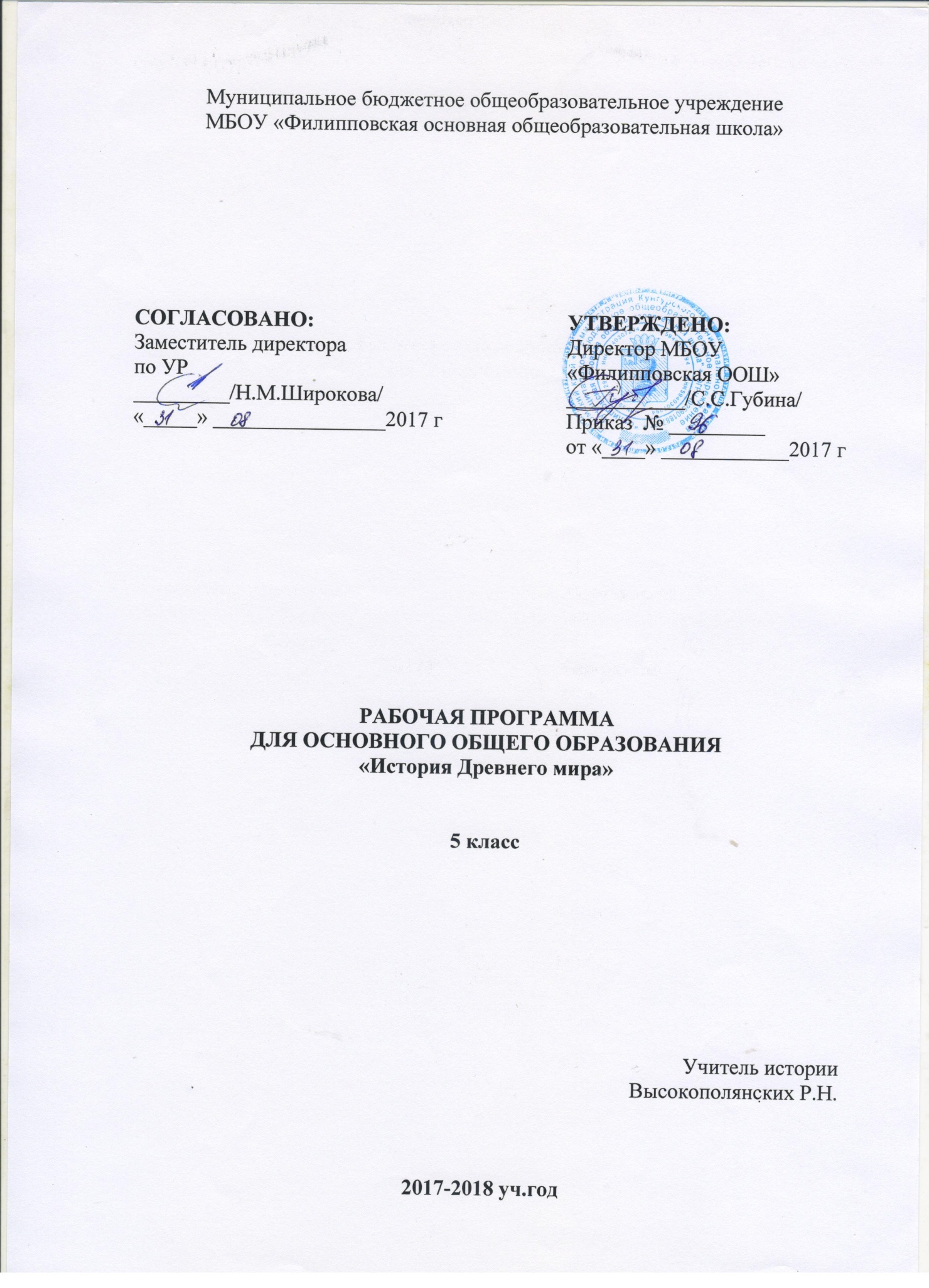 РАБОЧАЯ ПРОГРАММА ПО КУРСУ  ИСТОРИЯ ДРЕВНЕГО МИРА.Год составления 2017-2018 учебный годКласс 5 Общее количество часов по плану  68 часовКоличество часов в неделю  2 часаПояснительная запискаРабочая программа по Истории древнего мира для 5 класса разработана на основании:Федерального закона "Об образовании в Российской Федерации" от 29 декабря 2012 г. № 273-ФЭ; Федерального государственного стандарта основного общего образования (приказ Министерства образования и науки РФ №1897 от 17.12.2010); Примерной  образовательной программы образовательного учреждения. Основная школа / [сост. Е. Н. Сорокина]. — М. : Просвещение, 2011. — (Стандарты второго поколения); Примерной программы основного общего образования по учебным предметам.История 5-9 класса: – М.: Просвещение, 2012. (Стандарты второго поколения); приказа Министерства образования и науки Российской Федерации от 31 марта 2014 года № 253 «Об утверждении федерального перечня учебников, рекомендованных к использованию при реализации имеющих государственную аккредитацию образовательных программ начального общего, основного общего, среднего общего образования»; Основной образовательной программы основного общего образования на 2015-2016г. МБОУ «Филипповская основная общеобразовательная школа» Кунгурского муниципального района; Положения о порядке разработки, рассмотрения и утверждения рабочих учебных программ педагогов, реализующих новые ФГОС общего образования, МБОУ «Филипповская основная общеобразовательная школа».Рабочая программа реализуется на основе УМК, созданного под руководством . А. А. Вигасина, Г. И. Годер, И. С. Свенцицкая, учебника рекомендованного Министерством образования и науки РФ «Всеобщая история. История Древнего мира: учебник для общеобразовательных учреждений» М. Просвещение. 2012.В рабочей программе соблюдается преемственность с примерными программами начального общего образования, в том числе и в использовании основных видов учебной деятельности обучающихся.II. Общая характеристика учебного предмета, курса.Курс истории на ступени основного общего образования является частью концентрической системы исторического образования. Изучая историю на ступени основного общего образования, учащиеся приобретают исторические знания, приведенные в простейшую пространственно-хронологическую систему, учатся оперировать исторической терминологией в соответствии со спецификой определенных эпох, знакомятся с основными способами исторического анализа.Историческое образование на ступени основного общего образования играет важнейшую роль с точки зрения личностного развития и социализации учащихся, приобщения их к национальным и мировым культурным традициям, интеграции в исторически сложившееся многонациональное и многоконфессиональное сообщество. В процессе обучения у учащихся формируются яркие, эмоционально окрашенные образы различных исторических эпох, складывается представление о выдающихся деятелях и ключевых событиях прошлого. Знания об историческом опыте человечества и историческом пути российского народа важны и для понимания современных общественных процессов, ориентации в динамично развивающемся информационном пространстве.Соотношение содержания исторического образования на ступенях основного и полного общего образования определяется с учетом принципа преемственности исторического образования и специфики каждой из них этих ступеней. Изучая историю на ступени основного общего образования учащиеся приобретают исторические знания, приведенные в простейшую пространственно-хронологическую систему, учатся оперировать исторической терминологией в соответствии со спецификой определенных эпох, знакомятся с основными способами исторического анализа. Отбор учебного материала на этой ступени отражает необходимость изучения наиболее ярких и значимых событий прошлого, характеризующих специфику различных эпох, культур, исторически сложившихся социальных систем. Изучение истории на ступени полного общего образования позволяет систематизировать знания учащихся об историческом пути и опыте человечества, составить представление о различных моделях изучения исторического прошлого, развить навыки работы с различными типами исторической информации. При этом как на ступени основного общего образования, так и в старших классах изучение истории должно быть ориентировано прежде всего на личностное развитие учащихся, использование потенциала исторической науки для социализации подростков, формирования их мировоззренческих убеждений и ценностных ориентаций.III. Описание места учебного предмета, курса в учебном плане.Учебный предмет «История Древнего мира» является структурной частью предмета «История», который входит в область «Общественно – научные предметы» и является обязательным для изучения на уровне основного общего образования.Учебный предмет «История Древнего мира» реализуется за счет часов обязательной части учебного плана, изучается в течение учебного года по 2 часа в неделю (34 учебные недели), 68 часов в год.IV. Личностные, метапредметные и предметные результаты освоения конкретного учебного предмета, курса.Предметные результаты изучения истории Древнего мира включают в себя:- целостное представление об историческом развитии человечества от первобытности до гибели античной цивилизации как о важном периоде всеобщей  истории;- яркие образы и картины, связанные с ключевыми событиями, личностями, явлениями  и памятниками культуры крупнейших цивилизаций   Древнего мира;- способности применять понятийный аппарат и элементарные методы исторической науки для атрибуции фактов и источников Древнего мира, их анализа, сопоставления, обобщенной характеристики, оценки и презентации, аргументации собственных версий и личностной позиции в отношении дискуссионных и морально- этических вопросов далекого прошлого;- представление о мифах как ограниченной форме мышления и познания людей в Древнем  мире и специфическом историческом  источнике для изучения прошлого;- умения датировать события и процессы в истории Древнего мира, определять последовательность и длительность цивилизаций, соотносить годы с веками, тысячелетиями, вести счет лет с условным делением древней истории на время «до нашей эры» и «наша эра»- уметь читать историческую карту, находить  и  показывать на ней историко-географические объекты Древнего мира,  анализировать и обобщать данные карты;- уметь характеризовать важные факты истории Древнего мира, классифицировать и группировать их по предложенным признакам; - уметь сравнивать простые однородные исторические факты истории Древнего мира, выявляя их сходства и отличия по предложенным вопросам, формулировать частные и общие выводы о результатах своего исследования;- умения давать образную характеристику исторических личностей, описание памятников истории и культуры древних цивилизаций, в том числе по сохранившимся фрагментов подлинников, рассказывать о важнейших событиях, используя основные и дополнительные источники информации;- умения различать в учебном тексте факты, сопоставлять их аргументацию, формулировать собственные гипотезы по дискуссионным вопросам истории Древнего мира;- умения соотносить единичные события в отдельных странах  Древнего мира с общими явлениями и процессами;- готовность применять новые знания и умения в общении с одноклассниками и взрослыми, самостоятельно знакомиться с новыми фактами, источниками и памятниками истории Древнего мира, способствовать их охране.Метапредметные  результаты изучения истории Древнего мира включает в себя:- способность планировать и организовывать свою учебную и  коммуникативную деятельность в соответствии с задачами изучения истории,  видами учебной и домашней работы, во взаимодействии с одноклассниками и взрослыми;- готовность формулировать и высказывать собственное мнение по проблемам прошлого и современности, выслушивать и обсуждать разные взгляды и оценки исторических фактов,  вести конструктивный диалог;- умения проводить поиск основной и дополнительной информации в учебной и научно-популярной литературе, Интернете, библиотеках и музеях, обрабатывать  её всоответствии с темой и познавательными заданиями, представлять результаты своей творческо-поисковой работы в различных форматах (таблицы, сочинения,  планы, схемы, презентации, проекты);- способность решать творческие и проблемные задачи, используя контекстные знания и эвристические приемы.Личностные результаты изучения истории Древнего мира включает в себя:-  представление о видах идентичности, актуальных для становления человечества и общества, для жизни в современном поликультурном мире;- приобщение к истокам культурно-исторического наследия человечества, интерес к его познанию за рамками учебного курса и школьного обучения;- освоение гуманистических традиций и ценностей, становление которых началось в Древнем мире, уважение к личности, правам и свободам человека, культурам разных народов;- опыт эмоционально-ценностного и творческого отношения к фактам прошлого и историческим источникам, способам изучения и охраны.V. Содержание учебного предмета, курса.Введение (1 час)Откуда мы знаем, как жили наши предки. Письменные источники о прошлом. Древние сооружения как источник наших знаний о прошлом. Роль археологических раскопок в изучении истории Древнего мира.Счёт лет в истории. Хронология — наука об измерении времени. Опыт, культура счёта времени по годам в древних государствах. Изменения счёта времени с наступлением христианской эры. Особенности обозначения фактов до нашей эры (обратный счёт лет). Представление о понятиях: год, век (столетие), тысячелетие, эпоха, эра.РАЗДЕЛ I. ЖИЗНЬ ПЕРВОБЫТНЫХ ЛЮДЕЙ(6 часов)Глава 1.Первобытные собиратели и охотники.Представление о понятии «первобытные люди». Древнейшие люди. Древнейшие люди — наши далёкие предки. Прародина человека. Археологические свидетельства первобытного состояния древнейшего человека. Орудия труда и складывание опыта их изготовления. Собирательство и охота — способы добывания пищи. Первое великое открытие человека — овладение огнём.Родовые общины охотников и собирателей. Расселение древнейших людей и его особенности. Испытание холодом. Освоение пещер. Строительство жилища. Освоение промысла охоты. Охота как основной способ добычи пищи древнейшего человека. Умение сообща достигать цели в охоте. Новые орудия охоты древнейшего человека. Человек разумный: кто он? Родовые общины. Сообщество сородичей. Особенности совместного ведения хозяйства в родовой общине. Распределение обязанностей в родовой общине.Возникновение искусства и религии. Как была найдена пещерная живопись. Загадки древнейших рисунков. Человек «заколдовывает» зверя. Зарождение веры в душу. Представление о религиозных верованиях первобытных охотников и собирателей.Глава 2. Первобытные земледельцы и скотоводы.Возникновение земледелия и скотоводства. Представление о зарождении производящего хозяйства: мотыжное земледелие. Первые орудия труда земледельцев. Районы раннего земледелия. Приручение животных. Скотоводство и изменения в жизни людей. Последствия перехода к производящему хозяйству. Освоение ремёсел. Гончарное дело, прядение, ткачество. Изобретение ткацкого станка.Родовые общины земледельцев и скотоводов. Племя: изменение отношений. Управление племенем. Представления о происхождении рода, племени. Первобытные религиозные верования земледельцев и скотоводов. Зарождение культа.Появление неравенства и знати. Развитие ремёсел. Выделение ремесленников в общине. Изобретение гончарного круга. Начало обработки металлов. Изобретение плуга. От родовой общины к соседской. Выделение семьи. Возникновение неравенства в общине земледельцев. Выделение знати. Преобразование поселений в города.Повторение. Какой опыт, наследие дала человечеству эпоха первобытности? Переход от первобытности к цивилизации (неолитическая революция (отделение земледелия и скотоводства от собирательства и охоты), выделение ремесла, появление городов, государств, письменности).Глава 3. Счёт лет в истории. (1 час)Измерение времени по годам. Как в древности считали года. Счёт лет, которым мы пользуемся. Летоисчисление от Рождества Христова. Наша эра. «Линия» времени как схема ориентировки в историческом времени.РАЗДЕЛ II. ДРЕВНИЙ ВОСТОК(20 часов)Глава 4. Древний ЕгипетГосударство на берегах Нила. Страна Египет. Местоположение государства. Разливы Нила и природные условия. Земледелие в Древнем Египте. Система орошения земель под урожай. Путь к объединению Древнего Египта. Возникновение единого государства в Египте. Управление страной.Как жили земледельцы и ремесленники. Жители Египта: от фараона до простого земледельца. Труд земледельцев. Система каналов. В гостях у египтянина. Ремёсла и обмен. Писцы собирают налоги.Жизнь египетского вельможи. О чём могут рассказать гробницы вельмож. В усадьбе вельможи. Служба вельмож. Вельможа во дворце фараона. Отношения фараона и его вельможей.Военные походы фараонов. Отряды пеших воинов. Вооружение пехотинцев. Боевые колесницы египтян. Направления военных походов и завоевания фараонов. Завоевательные походы Тутмоса III. Военные трофеи и триумф фараонов. Главные города Древнего Египта — Мемфис, Фивы. Судьбы военные. Появление наёмного войска.Религия древних египтян. Боги и жрецы. Храмы — жилища богов. Могущество жрецов. Рассказы египтян о своих богах. Священные животные и боги. Миф об Осирисе и Исиде. Сет и Осирис. Суд Осириса. Представление древних египтян о «царстве мёртвых»: мумия, гробница, саркофаг. Фараон — сын Солнца. Безграничность власти фараона. «Книга мёртвых».Искусство древних египтян. Первое из чудес света. Возведение каменных пирамид. Большой Сфинкс. Пирамида фараона Хеопса. Храм — жилище богов. Внешний вид и внутреннее устройство храма. Археологические открытия в гробницах древнеегипетских фараонов. Гробница фараона Тутанхамона. Образ Нефертити. Искусство древнеегипетской скульптуры: статуя, скульптурный портрет. Правила ваяния человека в скульптуре и изображения в росписях. Экспозиции древнеегипетского искусства в национальных музеях мира: Эрмитаж, Лувр, Британский музей.Письменность и знания древних египтян. Загадочные письмена и их разгадка. Особенности древнеегипетской письменности. Иероглифическое письмо. Изобретение материала и инструмента для письма. Египетские папирусы: верность традиции. Свиток папируса — древнеегипетская книга. Школа подготовки писцов и жрецов. Первооснова научных знаний (математика, астрономия). Изобретения инструментов отсчёта времени: солнечный календарь, водяные часы, звёздные карты. Хранители знаний — жрецы.Повторение. Достижения древних египтян (ирригационное земледелие, культовое каменное строительство, становление искусства, письменности, зарождение основ наук). Неограниченная власть фараонов. Представление о загробном воздаянии (суд Осириса и клятва умершего).Глава 5. Западная Азия в древностиДревнее Двуречье. Страна двух рек. Местоположение, природа и ландшафт ЮжногоДвуречья. Ирригационное (оросительное) земледелие. Схожесть хронологии возникновения государственности в Междуречье и Нильской долине. Города из глиняных кирпичей. Шумерские города Ур и Урук. Глина как основной строительный и бытовой материал. Культовые сооружения шумеров: ступенчатые башни от земли до неба. Боги шумеров. Область знаний и полномочий жрецов. Жрецы учёные. Клинопись. Писцовые школы. Научные знания (астрономия, математика). Письмена на глиняных табличках. Мифы IIсказания с глиняных табличек. Клинопись — особое письмо Двуречья.Вавилонский царь Хаммурапи и его законы. Город Вавилон становится главным в Двуречье. Власть царя Хаммурапи — власть от бога Шамаша. Представление о законах Хаммурапи как законах богов. Узаконенная традиция суда над преступниками. Принцип талиона. Законы о рабах. Законы о богачах и бедняках. Закон о новых отношениях, о новых социальных группах: ростовщик.Финикийские мореплаватели. География, природа и занятия населения Финикии. Средиземное море и финикийцы. Виноградарство и оливководство. Ремёсла: стеклоделие, изготовление пурпурных тканей. Развитие торговли в городах Финикии: Библ, Сидон, Тир. Морская торговля и пиратство. Колонии финикийцев. Древнейший финикийский алфавит, легенды о финикийцах.Библейские сказания. Ветхий Завет. Расселение древнееврейских племён. Организация жизни, занятия и быт древнееврейских общин. Библия как история в преданиях еврейских племён. Переход к единобожию. Библия и Ветхий Завет. Мораль заповедей Бога Яхве. Иосиф и его братья. Моисей выводит евреев из Египта: библейские мифы и сказания как исторический и нравственный опыт еврейского народа. Бог даёт законы народу.Древнееврейское царство. Библейские сказания о войнах евреев в Палестине. Борьба с филистимлянами. Древнееврейское царство и предания о его первых правителях: Сауле, Давиде, Соломоне. Правление Соломона. Иерусалим как столица царства. Храм Бога Яхве. Библейские предания о героях.Ассирийская держава. Освоение железа. Начало обработки железа. Последствия использования железных орудий труда. Использование железа в военном ремесле. Ассирийское войско. Конница ассирийцев. Приспособления для победы над противником. Ассирийское царство — одна из великих держав Древнего мира. Завоевания ассирийских царей. Трагедия побеждённых Ассирией стран. Ниневия — достойная столица ассирийских царей-завоевателей. Царский дворец. Библиотека глиняных книг Ашшурбанапала. Археологические свидетельства ассирийского искусства. Легенды об ассирийцах. Гибель Ассирийской державы.Персидская держава «царя царей». Три великих царства в Западной Азии. Город Вавилон и его сооружения. Начало чеканки монеты в Лидии. Завоевания персов. Персидский Царь Кир Великий: его победы, военные хитрости и легенды о нём. Образование Персидской державы (завоевание Мидии, Лидии, Вавилонии, Египта). Царь Дарий Первый. «Царская дорога» и «царская почта». Система налогообложения. Войско персидского царя. Столица великой державы древности — город Персеполь.Глава 6. Индия и Китай в древностиСвоеобразие путей становления государственности в Индии и Китае в период древности.Природа и люди Древней Индии. Страна между Гималаями и океаном. Реки Инд и Ганг. Гималайские горы. Джунгли на берегах Ганга. Деревни среди джунглей. Освоение земель и развитие оросительного земледелия. Основные занятия индийцев. Жизнь среди природы: животные и боги индийцев. Сказание о Раме. Древнейшие города. Вера в переселение душ.Индийские касты. Миф о происхождении четырёх каст. Обряд жертвоприношения богам: Периоды жизни брахмана. Кастовое общество неравных: варны и касты знатных воинов, земледельцев и слуг. «Неприкасаемые». Индийская мудрость, знания и книги. Возникновение буддизма. Легенда о Будде. Объединение Индии царём Ашока.Чему учил китайский мудрец Конфуций. Страна, где жили китайцы. География, природа и ландшафт Великой Китайской равнины. Реки Хуанхэ и Янцзы. Высшая добродетель — уважение к старшим. Учение Конфуция. Мудрость — в знании старинных книг. Китайские иероглифы. Китайская наука учтивости.Первый властелин единого Китая. Объединение Китая при ЦиньШихуане. Завоевательные войны, расширение территории государства ЦиньШихуана. Великая Китайская стена и мир китайцев. Деспотия ЦиньШихуана. Возмущение народа. Свержение наследников ЦиньШихуана. Археологические свидетельства эпохи: глиняные воины гробницы ЦиньШихуана. Шёлк. Великий шёлковый путь. Чай. Бумага. Компас.Повторение. Вклад народов Древнего Востока в мировую историю и культуру.РАЗДЕЛ III. ДРЕВНЯЯ ГРЕЦИЯ(21 час)Глава 7. Древнейшая ГрецияМестоположение, природа и ландшафт. Роль моря в жизни греков. Отсутствие полноводных рек.Греки и критяне. Древнейшие города: Микены, Тиринф, Пилос, Афины. Критское царство в разрезе археологических находок и открытий. Кносский дворец: архитектура, скульптура и фресковая роспись. Морское могущество Крита. Тайна критской письменности. Гибель Критского царства. Мифы критского цикла: Тесей и Минотавр, Дедал и Икар.Микены и Троя. В крепостных Микенах. Местонахождение. «Архитектура великанов». Каменные Львиные ворота. Обдик города-крепости: археологические находки и исследования. Древнейшее греческое письмо. Заселение островов Эгейского моря. Троянская война. Мифы о начале Троянской войны. Вторжение в Грецию с севера воинственных племён и его последствия.Поэма Гомера «Илиада». Миф о Троянской войне и поэмы «Илиада» и «Одиссея». Гнев Ахиллеса. Поединок Ахиллеса с Гектором. Похороны Гектора. Мифы и сказания об Одиссее, Ахиллесе, троянском коне. Мораль поэмы.Поэма Гомера «Одиссея». География странствий царя с острова Итака — Одиссея. Одиссей находит приют у царя Алкиноя. На острове циклопов. Встреча с сиренами. Возвращение на Итаку. Расправа с женихами. Мораль поэмы.Религия древних греков. Боги Греции. Основные занятия греков и их покровители. Религиозные верования греков. Пантеон олимпийских богов . Мифы о Деметре и Персефоне. Миф о Прометее. Мифы о Дионисе и Геракле. Миф о споре Афины с Посейдоном.Глава 8. Полисы Греции и их борьба с персидским нашествиемНачало обработки железа в Греции. Возникновение полисов — городов-государств (Афины, Спарта, Коринф, Фивы, Милет). Создание греческого алфавита.Земледельцы Аттики теряют землю и свободу. География, природа и ландшафт Аттики. Дефицит земли. Перенаселённость Аттики. Основные занятия населения Аттики: садоводство, выращивание оливковых деревьев и винограда. Знать и демос в Афинском полисе. Знать во главе управления Афин. Ареопаг и архонты. Законы Драконта. Бедственное положение земледельцев. Долговое рабство. Нарастание недовольства демоса.Зарождение демократии в Афинах. Демос восстаёт против знати. Демократические реформы Солона. Отмена долгового рабства. Перемены в управлении Афинами. Народное собрание и граждане Афин. Создание выборного суда. Солон о своих законах.Древняя Спарта. География, природа и ландшафт Лаконии. Полис Спарты. Завоевание спартанцами Лаконии и Мессении. Спартанцы и илоты: противостояние власти и большинства. Спарта — военный лагерь. Образ жизни и правила поведения спартиатов. Управление Спартой и войском. Спартанское воспитание. «Детский» способ голосования. Легенда о поэте Тиртее.Греческие колонии на берегах Средиземного и Чёрного морей. Греческая колонизация побережья Средиземного и Чёрного морей. Причины колонизации. Выбор места для колонии. Развитие межполисной торговли. Греки и скифы на берегах Чёрного моря. Отношения колонистов с местным населением. Единство мира и культуры эллинов. Эллада — колыбель греческой культуры. Как царь Дарий пытался завоевать земли на юге нынешней России. Древний город в дельте реки Дона.Олимпийские игры в древности. Праздник, объединявший эллинов. Олимпия — город, где зародилась традиция Олимпийских игр. Подготовка к общегреческим играм. Атлеты. Пять незабываемых дней. Виды состязаний. Миф об основании Олимпийских игр. Награды победителям. Легенды о знаменитых атлетах. Возвращение в родной город. Воспитательная роль зрелищ Олимпийских игр.Победа греков над персами в Марафонской битве. Над греками нависла угроза порабощения. Предсказание бога Аполлона. Марафонская битва. Победа афинян в Марафонской битве. Тактика и героизм стратега Мильтиада. Греческая фаланга.Нашествие персидских войск на Элладу. Подготовка эллинов к новой войне. Клятва афинских юношей при вступлении на военную службу. Идея Фемистокла о создании военного флота. Вторжение персов в Элладу. Патриотический подъём эллинов. Защита Фермопил. Подвиг трёхсот спартанцев и царя Леонида. Хитрость Фемистокла накануне Саламинской битвы. Морское Саламинское сражение. Роль Фемистокла и афинского флота в победе греков. Эсхил о победе греков на море. Разгром сухопутной армии персов при Платеях. Причины победы греков. Мораль предания «Перстень Поликрата».Глава 9. Возвышение Афин в V в. до н. э. и расцвет демократииПоследствия победы над персами для Афин. Афинский морской союз. Установление в полисах власти демоса — демократий.В гаванях афинского порта Пирей. В военных и торговых гаванях Пирея. Военный и торговый флот. Гражданское и негражданское население Афинского полиса. Пошлины. Рабство и рабский труд. Афины — крупнейший центр ремесла и торговли.В городе богини Афины. Город Афины и его районы. Миф о рождении богини Афины. Керамик — там, где дымят печи для обжига посуды. Посуда с краснофигурным и черно-фигурным рисунками. Керамик и его жители. Агора — главная площадь Афин. Из жизни древних гречанок. Быт афинян. Храмы Акрополя. Особенности архитектуры храмов. Фидий и его Афина. Атлеты Мирона и Поликлета.В афинских школах и гимнасиях. Воспитание детей педагогами. Образование афинян. Рабы-педагоги. Занятия в школе. Палестра. Афинские гимнасии. Греческие учёные о природе человека. Скульптуры Поликлета и Мирона и спортивные достижения учащихся палестры. В афинских гимнасиях. Обучение красноречию.В театре Диониса. Возникновение театра в Древней Греции. Устройство. Театральные актёры. Театральные представления: трагедии и комедии. На представлении трагедии Софокла «Антигона». Театральное представление комедии Аристофана «Птицы». Воспитательная роль театральных представлений.Афинская демократия при Перикле. Сущность афинской демократии в Vb. до н. э. Выборы на общественные должности в Афинах. Полномочия и роль Народного собрания, Совета пятисот. Перикл и наивысший расцвет Афин и демократии. Оплата работы на выборных должностях. Друзья и соратники Перикла: Аспасия, Геродот, Анаксагор, Софокл, Фидий. Афинский мудрец Сократ.Глава 10. Македонские завоевания в IVв. до н.э.Соперничество Афин и Спарты за господство над Элладой. Победа Спарты. Междоусобные войны греческих полисов и их ослабление. Усиление северного соседа Греции — Македонского царства.Города Эллады подчиняются Македонии. Возвышение Македонии при царе Филиппе. Стремление Филиппа подчинить соседей. Влияние эллинской культуры. Аристотель — учитель Александра, сына македонского царя Филиппа. Македонская фаланга. Конница. Осадные башни. Два вектора отношения Греции к Македонии: Исократ и Демосфен. Плутарх о Демосфене. Потеря Грецией независимости. Битва при Херонее: горечь поражения и начало отсчёта новой истории. Гибель Филиппа. Александр — царь Македонии и Греции.Поход Александра Македонского на Восток. Александр возглавил поход македонцев и греков в Азию. Первые победы: Река Граник. Быстрая победа над войском Дария III у города Исс. Походы в Финикию, Египет. Провозглашение Александра богом и сыном бога Солнца. Основание Александрии. Победа при Гавгамелах. Гибель Персидского царства. Поход в Индию — начало пути к завоеванию мира. Изменение великих планов. Возвращение в Вавилон. Писатели об Александре Македонском.В Александрии Египетской. Распад державы Александра после его смерти. Складывание пространства эллинистического мира на территории державы Александра Македонского: Египетское, Македонское, Сирийское царства. Александрия Египетская — крупнейший порт, торговый и культурный центр Восточного Средиземноморья. Фаросский маяк — одно из чудес света. Музей. Александрийская библиотека. Из истории древних библиотек. Греческие учёные на благо Александрии Египетской: Аристарх Самосский, Эратосфен, Евклид.Повторение. Вклад древних эллинов в мировую культуру. Условия складывания и своеобразие эллинистической культуры. Управление обществом в странах Древнего Востока и в Афинском полисе. Особенности афинской демократии.РАЗДЕЛ IV. ДРЕВНИЙ РИМ (18 часов)Глава 11. Рим: от его возникновения до установления господства над ИталиейМестоположение, природа и особенности ландшафта Италии. Пестрота населения древней Италии (латины, этруски, самниты, греки).Древнейший Рим. Легенда об основании Рима: Амулий, Ромул и Рем. Ромул — первый царь Рима. Город на семи холмах и его обитатели. Занятия римлян. Почитание Весты И Марса. Управление ранним Римом. Тарквиний Гордый и римский юноша Муций. Отказ римлян от царской власти.Завоевание Римом Италии. Возникновение республики. Консулы — ежегодно выбираемые правители Рима. Борьба плебеев за свои права. Народный трибун и право вето. Нашествие галлов. Военные победы римлян. Битвы с Пирром. Пиррова победа. Установление господства Рима над Италией. Решение земельного вопроса для плебеев.Устройство Римской республики. Плебеи — полноправные граждане Рима. Отмена долгового рабства. Выборы двух консулов. Принятие законов. Роль Сената в Риме. Римское войско и римские легионы. Тит Ливии о легионах. Одежда римлян. Гадания в Риме.Глава 12. Рим — сильнейшая держава СредиземноморьяКарфаген — преграда на пути к Сицилии. Карфаген — стратегический узел в Западном Средиземноморье. Первые победы Рима над Карфагеном. Создание военного флота. Захват Сицилии.Вторая война Рима с Карфагеном. Поход Ганнибала через снежные Альпы. Вторжение войск Ганнибала в Италию. Союз с галлами. Путь к Риму. Разгром римлян при Каннах: тактика Ганнибала и тактика римлян. Изменение стратегии римлян в войне с Ганнибалом. Первая морская победа римлян. Окончание войны. Победа Сципиона над Ганнибалом при Заме. Установление господства Рима в Западном Средиземноморье.Установление господства Рима во всём Восточном Средиземноморье. Рост Римского государства. Политика Рима «разделяй и властвуй». Подчинение Греции Риму. Поражение Сирии и Македонии. Трёхдневный триумф римского консула и исчезновение Македонии. Разрушение Коринфа. Сенатор Катон — автор сценария гибели Карфагена. Смерть Ганнибала. Средиземноморье — провинция Рима.Рабство в Древнем Риме. Завоевательные походы Рима — главный источник рабства. Политика Рима в провинциях. Наместники. Использование рабов в сельском хозяйстве, в быту римлян. Раб — «говорящее орудие». Гладиаторские игры — любимое зрелище римлян. Амфитеатры. Римские учёные о рабах.Глава 13. Гражданские войны в РимеВозобновление и обострение противоречий между различными группами в римском обществе после подчинения Средиземноморья. Начало гражданских войн в Риме.Земельный закон братьев Гракхов. Дальние заморские походы и разорение земледельцев Италии. Потеря имущества бедняками. Обнищание населения. Заступник бедняков Тиберий Гракх. Принятие земельного закона Тиберия Гракха. Гибель Тиберия. Дальнейшее разорение земледельцев Италии. Гай Гракх — продолжатель дела брата. Гибель Гая.Восстание Спартака. Крупнейшее в древности восстание рабов в Италии. Первая победа восставших и Спартака над римским войском. Оформление армии восставших. Походы армии восставших рабов. Три победы восставших, приблизившие их к свободе. Обеспокоенность римского сената небывалым размахом восстания. Рабы в ловушке. Разгром армии рабов римлянами под руководством Красса. Причины поражения восставших.Единовластие Цезаря. Превращение римской армии в наёмную. Борьба полководцев за единоличную власть. Красе и Помпей. Возвышение Цезаря. Красе, Помпей и Цезарь. Завоевание Галлии. Гибель Красса. Плутарх о Риме. Захват Цезарем власти. Рим у ног Цезаря. Диктатура Цезаря. Легионы и ветераны — опора Цезаря в его политическом курсе. Брут и Цезарь. Убийство Цезаря в сенате.Установление империи. Поражение сторонников республики. Бегство заговорщиков из Рима. Борьба Антония и! Октавиана за единовластие. Роль Клеопатры в судьбе Антония. Победа флота Октавиана у мыса Акций. Превращение Египта в римскую провинцию. Единовластие Октавиана. Окончание гражданских войн в Италии и провинциях. Власть и правление Октавиана Августа. Превращение Римского государства в империю. Меценат и поэт Гораций. Гибель Цицерона — римского философа. Поэма Вергилия «Энеида».Глава 14. Римская империя в первые века нашей эрыПротяжённость империи и время существования. Неудачные попытки императоров расширить римские владения.Соседи Римской империи. Установление мира с Парфией. Разгром римских легионов германцами. Главные враги Римской империи. Образ жизни и верования германцев. Предки славянских народов: римские писатели о славянах, их занятия, образ жизни и верования. Дороги Римской империи.Рим при императоре Нероне. Укрепление власти императоров. Складывание культа императоров. Актёр на императорском троне. Тацит о Нероне. Падение нравственности: расцвет доносительства. Забавы и расправы Нерона. Нерон и Сенека. Пожар в Риме. Преследования христиан. Массовое восстание в армии и гибель Нерона.Первые христиане и их учение. Проповедник Иисус из Палестины. «Сыны света» из Кумрана. Рассказы об Иисусе его учеников. Предательство Иуды. Распространение христианства. Моральные нормы Нагорной проповеди. Апостолы. Представления о Втором пришествии, Страшном суде и Царстве Божьем. Идея равенства всех людей перед Богом. Христиане — почитатели Иисуса, Божьего избранника. Преследования римскими властями христиан.Расцвет Римской империи во II в. Неэффективность рабского труда. Возникновение и развитие колоната. Правление Траяна — «лучшего из императоров». Тацит о Траяне. Военные успехи Траяна — последние завоевания римлян. Переход к обороне границ Римской империи. Масштабное строительство в Риме и провинциях на века. Новое в строительном ремесле. Обустройство городов в провинциях империи.«Вечный город» и его жители. Все дороги ведут в Рим. Город — столица империи. Архитектурный облик Рима. Колизей. Пантеон. Римский скульптурный портрет. Особняки на городских холмах. Многоэтажные дома в низинах между холмами. Обустройство повседневности римлян. Термы в жизни и культуре римлянина. «Хлеб и зрелища» для бедноты. Большой цирк в Риме.Глава 15. Разгром Рима германцами и падение Западной Римской империиРимская империя при Константине. Укрепление границ империи. Рим и варвары. Вторжения варваров. Римская армия как инструмент борьбы полководцев за императорскую власть. Солдатские императоры. Правление Константина. Неограниченная власть императора. Увеличение численности армии. Прикрепление колонов к земле. Перемены в положении христиан. Признание христианства. Усиление влияния римского епископа (папы). Основание Константинополя и перенесение столицы на Восток. Украшение новой столицы за счёт архитектурных и скульптурных памятников Рима, Афин и других городов империи. Ад и рай в книгах христиан.Взятие Рима варварами. Разделение Римской империи на два самостоятельных государства. Наёмничество варваров в римскую армию. Вторжение готов в Италию. Борьба полководца Стилихона с готами. Расправа императора над Стилихоном. Недовольство легионеров-варваров. Взятие Рима Аларихом — вождём готов. Падение Западной Римской империи. Новый натиск варваров: захват Рима вандалами. Опустошение Вечного города варварами. Свержение юного римского императора Ромула Августула. Передача имперских регалий византийскому императору. Западная Римская империя перестала существовать. Конец эпохи античности.Итоговое повторение (3ч). Признаки цивилизации Греции и Рима. Народовластие в Греции и Риме. Роль граждан в управлении государством. Нравы. Любовь к Отечеству. Отличие греческого полиса и Римской республики от государств Древнего Востока. Вклад народов древности в мировую культуру.VI. Тематическое планирование.Тематическое планирование.VII. Планируемые результаты изучение учебного предмета, курса.Предполагается, что результатом изучения истории в 5 классе является развитие у учащихся  компетентностей – социально-адаптивной (гражданственной), когнитивной (познавательной), информационно-технологической, коммуникативной. Овладение универсальными учебными действиями значимо для социализации, мировоззренческого и духовного развития учащихся, позволяющими им ориентироваться в социуме и быть востребованными в жизни.Личностные результаты:— осознание своей идентичности как гражданина страны, члена семьи, этнической и религиозной группы, локальной и региональной общности;— освоение гуманистических традиций и ценностей современного общества, уважение прав и свобод человека;осмысление социально-нравственного опыта предшествующих поколений, способность к определению своей позиции и ответственному поведению в современном обществе;понимание культурного многообразия мира, уважение к культуре своего народа и других народов, толерантность.Метапредметные результаты:способность сознательно организовывать и регулировать свою деятельность — учебную, общественную и др.;овладение умениями работать с учебной и внешкольной информацией (анализировать и обобщать факты, составлять простой и развёрнутый план, тезисы, конспект, формулировать и обосновывать выводы и т. д.), использовать современные источники информации, в том числе материалы на электронных носителях;способность решать творческие задачи, представлять результаты своей деятельности в различных формах (сообщение, эссе, презентация, реферат и др.);готовность к сотрудничеству с соучениками, коллективной работе, освоение основ межкультурного взаимодействия в школе и социальном окружении и др.;активное применение знаний и приобретённых умений, освоенных в школе, в повседневной жизни и продуктивное взаимодействие с другими людьми в профессиональной сфере и социуме.Предметные результаты:овладение целостными представлениями об историческом пути человечества как необходимой основы для миропонимания и познания современного общества, истории собственной страны;способность применять понятийный аппарат исторического знания и приёмы исторического анализа для раскрытия сущности и значения событий и явлений прошлого и современности в курсах всеобщей истории;способность соотносить историческое время и историческое пространство, действия и поступки личностей во времени и пространстве;умения изучать и систематизировать информацию из различных исторических и современных источников, раскрывая её социальную принадлежность и познавательную ценность, читать историческую карту и ориентироваться в ней;расширение опыта оценочной деятельности на основе осмысления жизни и деяний личностей и народов в истории своей страны и человечества в целом;готовность применять исторические знания для выявления и сохранения исторических и культурных памятников своей страны и мира.VIII. Описание учебно-методического и материально-технического обеспечения образовательного процесса.Учебно-методический комплектСодержание раздела программы по истории Древнего мира последовательно отражено в учебнике «История Древнего мира» для 5 класса авторов А. А. Вигасина, Г. И. Годер, И. С. Свенцицкой.УМК по истории Древнего мира составляют:Учебник «История Древнего мира» для 5 класса авторов А. А. Вигасина, Г. И. Годер, И. С. Свенцицкой. — М: Просвещение, 2016.Атлас с комплектом контурных карт. Древний мир.Е.Н.Сорокина Поурочные разработки по всеобщей истории. История древнего мира ( к учебнику А.А.Вигасина и др.) 5 кл. — М.: Просвещение, 2015.Максимов Ю. И. Тесты по истории Древнего мира. К учебнику «История Древнего мира» для 5 класса авторов А. А. Вигасина, Г. И. Годер, И. С. Свенцицкой. — М., 2010.КИМ «История Древнего мира» 5 класс, Москва «Вако» 2015 год.Настенные исторические картыДревние государства мира.Рост территории государств в древности.Древний Восток. Египет и Передняя Азия.Древний Восток. Индия и Китай (III тыс. до н. э. — III в. н. э.).Древняя Греция (до середины Vb. до н. э.).Древняя Греция (Vb. до н.э.).Завоевания Александра Македонского в IV в. до н. э.Древняя Италия.Рост Римского государства в период республики и империи. Рост Римского государства в III в. до н. э. — II в. н. э.Римская республика в III—I вв. до н. э. Римская империя в I—III вв. н. э.  13.Римская империя в IV—V вв. Падение Западной Римской империи.Список образовательных цифровых и Интернет-ресурсов по истории Древнего мираИнтернет -ресурсы1.	Презентации по истории Древнего мира на образовательном ресурсе «Архив учебных программ и презентаций»:http://www.rusedu.ru/subcat 32.htmlНа сайте можно найти информацию по следующим темам: Древний Египет, Китай, Индия, Персия, Древняя Греция.2.	Презентации по истории Древнего мира на сайте «Единая коллекция цифровых образовательных ресурсов»:http://school-collection.edu.ru/На сайте можно найти информацию по следующим темам: Возникновение христианства; Гражданские войны в Риме. Юлий Цезарь; Жители Древнего Рима; Завоевание Римом Италии.3.	Прочие ресурсы по истории Древнего мира по различным темам:•	История Древнего Египта:http: //maat.org, ru/about/lectures.shtml http: //www.kemet.ru•	Электронная библиотека исторических источников от вавилонских глиняных табличек до Библии с комментариями «Древняя история мира»:http: //www, earth- history.com/•	Мировая художественная культура. Древний мир: от первобытности до Рима:http://www.mhk.spb.ru/•	Античная мифология:http://mythology.sgu.ru/mythology/ant/index.htm•	Античное христианство: http: //www, verigi .ru/?book=13 http://www.verigi.ru/?book=94 http: //www, verigi. ru/?book=71Электронные ресурсы	Атлас Древнего мира. — М.: Новый ДИСК.Список литературы для учителяОсновная литератураАгбунов М. В. Античные мифы и легенды: мифологический словарь / М. В. Агбунов. — М., 1994.Бойс М. Зороастрийцы: Верования и обычаи / М. Бойс. — СПб., 1994.Гуляев В. И. Шумер. Вавилон. Ассирия / В. И. Гуляев. — М, 2005.Ботвинник М. Н. Жизнеописания знаменитых греков и римлян. Римляне / М. Н. Ботвинник, М. Б. Рабинович, К А. Стра-тановский. — М, 2008.История Востока. В 6 т. Т. 1. Восток в древности / под ред. Р. Б. Рыбакова. — М., 2002.НемировскийЛ. И. История Древнего мира: Античность /А. И. Немировский. — М., 2000. — Ч. 1—2.Мерри X. Наследие Сириуса. Разгадка тайн Древнего Египта / Пер. с англ. /X. Мерри. — М., 1998.Тематическая литератураГаспаров М. Л. Занимательная Греция / М. Л. Гаспаров. — М., 1998.Древняя Греция: кн. для чтения / под ред. С. Л. Утченко. — М., 1974.Знаменитые греки и римляне. — СПб., 1993.История женщин на Западе. В 5 т. Т. 1. От древних богинь до христианских святых / Под общ.ред. Ж. Дюби, М. Перро. — СПб., 2005.Карсавин Л. П. История европейской культуры: Римская империя, христианство и варвары/Л. П. Карсавин. — СПб., 2003.Колобова К. М. Как жили древние греки / К. М. Колобова, Е. Л. Озерецкая. — М., 1959.Микель П. Древняя Греция / П. Микель. — М., 1999.Мифы Древней Греции. — М., 2001.     9.НизолмД. Древняя Греция: энциклопедия для детей / Д. Низолм. — М., 2001.Свенцицкая И. С. Первые христиане и Римская империя / И. С. Свенцицкая. — М., 2003.Сергеенко М. Е. Жизнь в Древнем Риме / М. Е. Сер-геенко. - СПб., 2000.Сидорина Н. К. Древняя Греция и Рим / Н. К. Сидо-рина. - М., 2001.Уколова В. И. Книга для чтения по истории Древнего мира / В. И. Уколова, Л. П. Маринович. — М., 2004.Циркин Ю. Б. Гражданские войны в Риме: Побеждённые / Ю. Б. Циркин. - СПб., 2006.Чеканова Н. В. Римская диктатура последнего века республики / Н. В. Чеканова. — СПб., 2005.ШайдДж. Религия римлян/Дж. Шайд. — М., 2006.Элиаде М. История веры и религиозных идей / М. Элиа-де. - М., 2002.Ярхо В. Н. Семь дней в афинском театре Диониса / В. Н.Ярхо. - М., 2004.IX. Календарно-тематический план с определением основных видов учебной деятельности обучающихся.№ п\пНаименование разделов и темВсего часовВ том числе (практ, лаб\р конт.р и т.д)В том числе (практ, лаб\р конт.р и т.д)В том числе (практ, лаб\р конт.р и т.д)№ п\пНаименование разделов и темВсего часовТеоретические часыПрактические рабатыКонтрольные работы1Введение 112Жизнь первобытных людей.76013.Древний Восток2019014.Древняя Греция2120015Древний Рим181701Итоговое повторение111№ п\пТема раздела, урокаКол-во часовКол-во часовКол-во часовДата проведенияДата проведенияДата проведенияДата проведенияДата проведенияДата проведенияФормы организации учебной деятельностиФормы организации учебной деятельностиФормы организации учебной деятельностиПланируемые результаты (в соответствии с ФГОС ООО)Планируемые результаты (в соответствии с ФГОС ООО)Планируемые результаты (в соответствии с ФГОС ООО)Планируемые результаты (в соответствии с ФГОС ООО)Планируемые результаты (в соответствии с ФГОС ООО)Планируемые результаты (в соответствии с ФГОС ООО)Планируемые результаты (в соответствии с ФГОС ООО)Планируемые результаты (в соответствии с ФГОС ООО)Планируемые результаты (в соответствии с ФГОС ООО)Планируемые результаты (в соответствии с ФГОС ООО)Планируемые результаты (в соответствии с ФГОС ООО)Планируемые результаты (в соответствии с ФГОС ООО)Планируемые результаты (в соответствии с ФГОС ООО)Планируемые результаты (в соответствии с ФГОС ООО)№ п\пТема раздела, урокаКол-во часовКол-во часовКол-во часовпланпланпланфактфактфактФормы организации учебной деятельностиФормы организации учебной деятельностиФормы организации учебной деятельностиПроектная деятельностьПроектная деятельностьПроектная деятельностьПроектная деятельностьПроектная деятельностьПредметные результатыМетапредметные УУДМетапредметные УУДМетапредметные УУДМетапредметные УУДЛичностные результатыЛичностные результатыЛичностные результатыЛичностные результатыДомашнее заданиеДомашнее заданиеДомашнее заданиеДомашнее заданиеДомашнее задание1Введение.Что изучает наука история.Источники исторических знаний1114.094.094.09БеседаБеседаБеседаТворческая исследовательская работа «Если бы я был археологом»                   Творческая исследовательская работа «Если бы я был археологом»                   Творческая исследовательская работа «Если бы я был археологом»                   Творческая исследовательская работа «Если бы я был археологом»                   Творческая исследовательская работа «Если бы я был археологом»                   Научиться овладевать целостным представлением о предмете «История»Регулятивные Самостоятельно анализировать условия достижения цели на основе учета выделенных учителем ориентиров действия в новом учебном материале.Коммуникативные Участвовать в обсуждении вопроса о том, для чего нужно знать историю.Познавательные Раскрывать значение терминов история, век, исторический источник.Регулятивные Самостоятельно анализировать условия достижения цели на основе учета выделенных учителем ориентиров действия в новом учебном материале.Коммуникативные Участвовать в обсуждении вопроса о том, для чего нужно знать историю.Познавательные Раскрывать значение терминов история, век, исторический источник.Регулятивные Самостоятельно анализировать условия достижения цели на основе учета выделенных учителем ориентиров действия в новом учебном материале.Коммуникативные Участвовать в обсуждении вопроса о том, для чего нужно знать историю.Познавательные Раскрывать значение терминов история, век, исторический источник.Регулятивные Самостоятельно анализировать условия достижения цели на основе учета выделенных учителем ориентиров действия в новом учебном материале.Коммуникативные Участвовать в обсуждении вопроса о том, для чего нужно знать историю.Познавательные Раскрывать значение терминов история, век, исторический источник.Устанавливать связь между целью учебной деятельности и ее мотивомУстанавливать связь между целью учебной деятельности и ее мотивомУстанавливать связь между целью учебной деятельности и ее мотивомУстанавливать связь между целью учебной деятельности и ее мотивомПодготовить примеры исторических источников.Подготовить примеры исторических источников.Подготовить примеры исторических источников.Подготовить примеры исторических источников.Подготовить примеры исторических источников.Раздел I. Жизнь первобытных людей (7 часов)Раздел I. Жизнь первобытных людей (7 часов)Раздел I. Жизнь первобытных людей (7 часов)Раздел I. Жизнь первобытных людей (7 часов)Раздел I. Жизнь первобытных людей (7 часов)Раздел I. Жизнь первобытных людей (7 часов)Раздел I. Жизнь первобытных людей (7 часов)Раздел I. Жизнь первобытных людей (7 часов)Раздел I. Жизнь первобытных людей (7 часов)Раздел I. Жизнь первобытных людей (7 часов)Раздел I. Жизнь первобытных людей (7 часов)Раздел I. Жизнь первобытных людей (7 часов)Раздел I. Жизнь первобытных людей (7 часов)Раздел I. Жизнь первобытных людей (7 часов)Раздел I. Жизнь первобытных людей (7 часов)Раздел I. Жизнь первобытных людей (7 часов)Раздел I. Жизнь первобытных людей (7 часов)Раздел I. Жизнь первобытных людей (7 часов)Раздел I. Жизнь первобытных людей (7 часов)Раздел I. Жизнь первобытных людей (7 часов)Раздел I. Жизнь первобытных людей (7 часов)Раздел I. Жизнь первобытных людей (7 часов)Раздел I. Жизнь первобытных людей (7 часов)Раздел I. Жизнь первобытных людей (7 часов)Раздел I. Жизнь первобытных людей (7 часов)Раздел I. Жизнь первобытных людей (7 часов)Раздел I. Жизнь первобытных людей (7 часов)Раздел I. Жизнь первобытных людей (7 часов)Глава 1. Первобытные собиратели и охотники (3 часа)Глава 1. Первобытные собиратели и охотники (3 часа)Глава 1. Первобытные собиратели и охотники (3 часа)Глава 1. Первобытные собиратели и охотники (3 часа)Глава 1. Первобытные собиратели и охотники (3 часа)Глава 1. Первобытные собиратели и охотники (3 часа)Глава 1. Первобытные собиратели и охотники (3 часа)Глава 1. Первобытные собиратели и охотники (3 часа)Глава 1. Первобытные собиратели и охотники (3 часа)Глава 1. Первобытные собиратели и охотники (3 часа)Глава 1. Первобытные собиратели и охотники (3 часа)Глава 1. Первобытные собиратели и охотники (3 часа)Глава 1. Первобытные собиратели и охотники (3 часа)Глава 1. Первобытные собиратели и охотники (3 часа)Глава 1. Первобытные собиратели и охотники (3 часа)Глава 1. Первобытные собиратели и охотники (3 часа)Глава 1. Первобытные собиратели и охотники (3 часа)Глава 1. Первобытные собиратели и охотники (3 часа)Глава 1. Первобытные собиратели и охотники (3 часа)Глава 1. Первобытные собиратели и охотники (3 часа)Глава 1. Первобытные собиратели и охотники (3 часа)Глава 1. Первобытные собиратели и охотники (3 часа)Глава 1. Первобытные собиратели и охотники (3 часа)Глава 1. Первобытные собиратели и охотники (3 часа)Глава 1. Первобытные собиратели и охотники (3 часа)Глава 1. Первобытные собиратели и охотники (3 часа)Глава 1. Первобытные собиратели и охотники (3 часа)Глава 1. Первобытные собиратели и охотники (3 часа)2Древнейшие люди.1118.098.098.09БеседаБеседаБеседаРабота с терминамиРабота с терминамиРабота с терминамиНаучиться читать историческую карту, анализировать и обобщать ее данныеНаучиться читать историческую карту, анализировать и обобщать ее данныеНаучиться читать историческую карту, анализировать и обобщать ее данныеРегулятивныеПоказывать на карте места расселения древнейших людей.КоммуникативныеУстно описывать первые орудия труда. Сравнивать первобытного и современного человека.  Характеризовать достижения первобытного человека, его приспособление к природе.Познавательные Комментировать и формулировать понятия: первобытные люди, орудие труда, собирательство.РегулятивныеПоказывать на карте места расселения древнейших людей.КоммуникативныеУстно описывать первые орудия труда. Сравнивать первобытного и современного человека.  Характеризовать достижения первобытного человека, его приспособление к природе.Познавательные Комментировать и формулировать понятия: первобытные люди, орудие труда, собирательство.РегулятивныеПоказывать на карте места расселения древнейших людей.КоммуникативныеУстно описывать первые орудия труда. Сравнивать первобытного и современного человека.  Характеризовать достижения первобытного человека, его приспособление к природе.Познавательные Комментировать и формулировать понятия: первобытные люди, орудие труда, собирательство.РегулятивныеПоказывать на карте места расселения древнейших людей.КоммуникативныеУстно описывать первые орудия труда. Сравнивать первобытного и современного человека.  Характеризовать достижения первобытного человека, его приспособление к природе.Познавательные Комментировать и формулировать понятия: первобытные люди, орудие труда, собирательство.Изображать  в рисунке собственное представление о первобытном человеке и его образе жизниИзображать  в рисунке собственное представление о первобытном человеке и его образе жизниИзображать  в рисунке собственное представление о первобытном человеке и его образе жизниИзображать  в рисунке собственное представление о первобытном человеке и его образе жизниП.1, выполнить задание в рубрике  «Опишите рисунок» стр.13П.1, выполнить задание в рубрике  «Опишите рисунок» стр.13П.1, выполнить задание в рубрике  «Опишите рисунок» стр.13П.1, выполнить задание в рубрике  «Опишите рисунок» стр.13П.1, выполнить задание в рубрике  «Опишите рисунок» стр.133Родовая  община охотников и собирателей11111.0911.0911.09Проведение опросаПроведение опросаПроведение опросаРабота с картойТворч. зад.« Один день из жизни родовой общины»Работа с картойТворч. зад.« Один день из жизни родовой общины»Работа с картойТворч. зад.« Один день из жизни родовой общины»Научиться работать с картойНаучиться работать с картойНаучиться работать с картойРегулятивные Разрабатывать сценарии охоты на крупного зверя. Выделять признаки родовой общины.Коммуникативные Называть и охарактеризовать новые изобретения человека для охоты. Характеризовать новые способы охоты.Познавательные  Исследовать на исторической карте и в мультимедиа ресурсах географию расселения первобытных людей.Регулятивные Разрабатывать сценарии охоты на крупного зверя. Выделять признаки родовой общины.Коммуникативные Называть и охарактеризовать новые изобретения человека для охоты. Характеризовать новые способы охоты.Познавательные  Исследовать на исторической карте и в мультимедиа ресурсах географию расселения первобытных людей.Регулятивные Разрабатывать сценарии охоты на крупного зверя. Выделять признаки родовой общины.Коммуникативные Называть и охарактеризовать новые изобретения человека для охоты. Характеризовать новые способы охоты.Познавательные  Исследовать на исторической карте и в мультимедиа ресурсах географию расселения первобытных людей.Регулятивные Разрабатывать сценарии охоты на крупного зверя. Выделять признаки родовой общины.Коммуникативные Называть и охарактеризовать новые изобретения человека для охоты. Характеризовать новые способы охоты.Познавательные  Исследовать на исторической карте и в мультимедиа ресурсах географию расселения первобытных людей.Знание о своей этнической принадлежности, уважение к ценностям семьи, любовь к природе.Знание о своей этнической принадлежности, уважение к ценностям семьи, любовь к природе.Знание о своей этнической принадлежности, уважение к ценностям семьи, любовь к природе.Знание о своей этнической принадлежности, уважение к ценностям семьи, любовь к природе.Знание о своей этнической принадлежности, уважение к ценностям семьи, любовь к природе.П.2,читать,отв. на ? стр. 17, составить характеристику родовой общины.П.2,читать,отв. на ? стр. 17, составить характеристику родовой общины.П.2,читать,отв. на ? стр. 17, составить характеристику родовой общины.П.2,читать,отв. на ? стр. 17, составить характеристику родовой общины.4Возникновение искусства и религиозных верований.11115.0915.0915.09Беседа по проблемным вопросамБеседа по проблемным вопросамБеседа по проблемным вопросамРабота с текстом учебникаРабота с текстом учебникаРабота с текстом учебникаНаучиться применять понятийный аппарат исторического знания и приемы исторического анализаНаучиться применять понятийный аппарат исторического знания и приемы исторического анализаНаучиться применять понятийный аппарат исторического знания и приемы исторического анализаРегулятивныеОхарактеризовать первобытные верования людей.Коммуникативные Рассказать о наскальной живописи, версиях её происхождения. Работать с текстом учебника по заданиям учителя в малых группахПознавательные Объяснить, как учёные разгадывают загадки древних художников.РегулятивныеОхарактеризовать первобытные верования людей.Коммуникативные Рассказать о наскальной живописи, версиях её происхождения. Работать с текстом учебника по заданиям учителя в малых группахПознавательные Объяснить, как учёные разгадывают загадки древних художников.РегулятивныеОхарактеризовать первобытные верования людей.Коммуникативные Рассказать о наскальной живописи, версиях её происхождения. Работать с текстом учебника по заданиям учителя в малых группахПознавательные Объяснить, как учёные разгадывают загадки древних художников.РегулятивныеОхарактеризовать первобытные верования людей.Коммуникативные Рассказать о наскальной живописи, версиях её происхождения. Работать с текстом учебника по заданиям учителя в малых группахПознавательные Объяснить, как учёные разгадывают загадки древних художников.Освоение общемирового культурного наследия.Освоение общемирового культурного наследия.Освоение общемирового культурного наследия.Освоение общемирового культурного наследия.Освоение общемирового культурного наследия.П.3,читать,проанализировать рисунки в учебникеП.3,читать,проанализировать рисунки в учебникеП.3,читать,проанализировать рисунки в учебникеП.3,читать,проанализировать рисунки в учебникеГлава 2.  Первобытные земледельцы и скотоводы (3 часа).Глава 2.  Первобытные земледельцы и скотоводы (3 часа).Глава 2.  Первобытные земледельцы и скотоводы (3 часа).Глава 2.  Первобытные земледельцы и скотоводы (3 часа).Глава 2.  Первобытные земледельцы и скотоводы (3 часа).Глава 2.  Первобытные земледельцы и скотоводы (3 часа).Глава 2.  Первобытные земледельцы и скотоводы (3 часа).Глава 2.  Первобытные земледельцы и скотоводы (3 часа).Глава 2.  Первобытные земледельцы и скотоводы (3 часа).Глава 2.  Первобытные земледельцы и скотоводы (3 часа).Глава 2.  Первобытные земледельцы и скотоводы (3 часа).Глава 2.  Первобытные земледельцы и скотоводы (3 часа).Глава 2.  Первобытные земледельцы и скотоводы (3 часа).Глава 2.  Первобытные земледельцы и скотоводы (3 часа).Глава 2.  Первобытные земледельцы и скотоводы (3 часа).Глава 2.  Первобытные земледельцы и скотоводы (3 часа).Глава 2.  Первобытные земледельцы и скотоводы (3 часа).Глава 2.  Первобытные земледельцы и скотоводы (3 часа).Глава 2.  Первобытные земледельцы и скотоводы (3 часа).Глава 2.  Первобытные земледельцы и скотоводы (3 часа).Глава 2.  Первобытные земледельцы и скотоводы (3 часа).Глава 2.  Первобытные земледельцы и скотоводы (3 часа).Глава 2.  Первобытные земледельцы и скотоводы (3 часа).Глава 2.  Первобытные земледельцы и скотоводы (3 часа).Глава 2.  Первобытные земледельцы и скотоводы (3 часа).Глава 2.  Первобытные земледельцы и скотоводы (3 часа).Глава 2.  Первобытные земледельцы и скотоводы (3 часа).Глава 2.  Первобытные земледельцы и скотоводы (3 часа).Глава 2.  Первобытные земледельцы и скотоводы (3 часа).Глава 2.  Первобытные земледельцы и скотоводы (3 часа).Глава 2.  Первобытные земледельцы и скотоводы (3 часа).Глава 2.  Первобытные земледельцы и скотоводы (3 часа).Глава 2.  Первобытные земледельцы и скотоводы (3 часа).5Возникновение земледелия и скотоводства.Возникновение земледелия и скотоводства.11118.0918.0918.09Обсуждение задачОбсуждение задачОбсуждение задачРешение творческих задачРешение творческих задачРешение творческих задачНаучиться овладевать  целостным представлением об историческом пути народовНаучиться овладевать  целостным представлением об историческом пути народовНаучиться овладевать  целостным представлением об историческом пути народовРегулятивныеОхарактеризовать изменения в социально-хозяйственной жизни людей с появлением земледелия и скотоводства.  Обозначить последствия появления гончарного и ткацкого ремёсел в жизни общины. Охарактеризовать религиозные верования древнего человека.Коммуникативные Рассказать о переходе от собирательства к мотыжному земледелию.   Выделить и прокомментировать промыслы (лесные) и освоенные древним человеком ремёсла.Познавательные Исследовать географию районов первичного земледелия на исторической карте.  Схематически изобразить и прокомментировать управление родовой общиной и племенем.РегулятивныеОхарактеризовать изменения в социально-хозяйственной жизни людей с появлением земледелия и скотоводства.  Обозначить последствия появления гончарного и ткацкого ремёсел в жизни общины. Охарактеризовать религиозные верования древнего человека.Коммуникативные Рассказать о переходе от собирательства к мотыжному земледелию.   Выделить и прокомментировать промыслы (лесные) и освоенные древним человеком ремёсла.Познавательные Исследовать географию районов первичного земледелия на исторической карте.  Схематически изобразить и прокомментировать управление родовой общиной и племенем.РегулятивныеОхарактеризовать изменения в социально-хозяйственной жизни людей с появлением земледелия и скотоводства.  Обозначить последствия появления гончарного и ткацкого ремёсел в жизни общины. Охарактеризовать религиозные верования древнего человека.Коммуникативные Рассказать о переходе от собирательства к мотыжному земледелию.   Выделить и прокомментировать промыслы (лесные) и освоенные древним человеком ремёсла.Познавательные Исследовать географию районов первичного земледелия на исторической карте.  Схематически изобразить и прокомментировать управление родовой общиной и племенем.Уважение к труду, ценностям семьи, любовь к природе.   Ориентация в системе моральных норм и ценностейУважение к труду, ценностям семьи, любовь к природе.   Ориентация в системе моральных норм и ценностейУважение к труду, ценностям семьи, любовь к природе.   Ориентация в системе моральных норм и ценностейУважение к труду, ценностям семьи, любовь к природе.   Ориентация в системе моральных норм и ценностейУважение к труду, ценностям семьи, любовь к природе.   Ориентация в системе моральных норм и ценностейУважение к труду, ценностям семьи, любовь к природе.   Ориентация в системе моральных норм и ценностейП.4, уметь объяснять понятия,отв. на вопросы стр.25,работа с контурной картой стр.1.П.4, уметь объяснять понятия,отв. на вопросы стр.25,работа с контурной картой стр.1.П.4, уметь объяснять понятия,отв. на вопросы стр.25,работа с контурной картой стр.1.6Появление неравенства и знатиПоявление неравенства и знати11122.0922.0922.09Самостоятельная работаСамостоятельная работаСамостоятельная работаРабота с атласамиРабота с атласамиРабота с атласамиНаучиться овладевать целостным представлением об историческом пути народовНаучиться овладевать целостным представлением об историческом пути народовНаучиться овладевать целостным представлением об историческом пути народовРегулятивныеНаходить на карте районы, где предположительно появилась металлургия.КоммуникативныеВыделять и сравнивать признаки родовой и соседской общин.Познавательные Раскрывать смысл понятий: ремесло, ремесленник, гончарный круг, металлургия, плужное земледелие, соседская община, вождь, соплеменники, дружина, знать, города, святилища, государства.Характеризовать изменения отношений в общине с выделением в ней знати.РегулятивныеНаходить на карте районы, где предположительно появилась металлургия.КоммуникативныеВыделять и сравнивать признаки родовой и соседской общин.Познавательные Раскрывать смысл понятий: ремесло, ремесленник, гончарный круг, металлургия, плужное земледелие, соседская община, вождь, соплеменники, дружина, знать, города, святилища, государства.Характеризовать изменения отношений в общине с выделением в ней знати.РегулятивныеНаходить на карте районы, где предположительно появилась металлургия.КоммуникативныеВыделять и сравнивать признаки родовой и соседской общин.Познавательные Раскрывать смысл понятий: ремесло, ремесленник, гончарный круг, металлургия, плужное земледелие, соседская община, вождь, соплеменники, дружина, знать, города, святилища, государства.Характеризовать изменения отношений в общине с выделением в ней знати.Ориентация в особенностях социальных отношений и взаимодействий, установление взаимосвязи между общественными и политическими событиями.Ориентация в особенностях социальных отношений и взаимодействий, установление взаимосвязи между общественными и политическими событиями.Ориентация в особенностях социальных отношений и взаимодействий, установление взаимосвязи между общественными и политическими событиями.Ориентация в особенностях социальных отношений и взаимодействий, установление взаимосвязи между общественными и политическими событиями.Ориентация в особенностях социальных отношений и взаимодействий, установление взаимосвязи между общественными и политическими событиями.Ориентация в особенностях социальных отношений и взаимодействий, установление взаимосвязи между общественными и политическими событиями.Ориентация в особенностях социальных отношений и взаимодействий, установление взаимосвязи между общественными и политическими событиями.П 5,читать, составить рассказ , подготовиться к тестамП 5,читать, составить рассказ , подготовиться к тестамГлава 3. Счёт лет в истории (1 час)Глава 3. Счёт лет в истории (1 час)Глава 3. Счёт лет в истории (1 час)Глава 3. Счёт лет в истории (1 час)Глава 3. Счёт лет в истории (1 час)Глава 3. Счёт лет в истории (1 час)Глава 3. Счёт лет в истории (1 час)Глава 3. Счёт лет в истории (1 час)Глава 3. Счёт лет в истории (1 час)Глава 3. Счёт лет в истории (1 час)Глава 3. Счёт лет в истории (1 час)Глава 3. Счёт лет в истории (1 час)Глава 3. Счёт лет в истории (1 час)Глава 3. Счёт лет в истории (1 час)Глава 3. Счёт лет в истории (1 час)Глава 3. Счёт лет в истории (1 час)Глава 3. Счёт лет в истории (1 час)Глава 3. Счёт лет в истории (1 час)Глава 3. Счёт лет в истории (1 час)Глава 3. Счёт лет в истории (1 час)Глава 3. Счёт лет в истории (1 час)Глава 3. Счёт лет в истории (1 час)Глава 3. Счёт лет в истории (1 час)Глава 3. Счёт лет в истории (1 час)Глава 3. Счёт лет в истории (1 час)Глава 3. Счёт лет в истории (1 час)Глава 3. Счёт лет в истории (1 час)Глава 3. Счёт лет в истории (1 час)Глава 3. Счёт лет в истории (1 час)Глава 3. Счёт лет в истории (1 час)Глава 3. Счёт лет в истории (1 час)Глава 3. Счёт лет в истории (1 час)Глава 3. Счёт лет в истории (1 час)7Измерение времени по годам.Измерение времени по годам.Измерение времени по годам.11125.0925.0925.09Обсуждения методики выполнения заданийОбсуждения методики выполнения заданийОбсуждения методики выполнения заданийРешение творч. задачРешение творч. задачРешение творч. задачНаучиться читать ленту времениНаучиться читать ленту времениНаучиться читать ленту времениРегулятивные Уметь определять историческое время по ленте времени.Коммуникативные Понимать относительность мнений и подходов к решению проблемы.Познавательные Осмыслить различие понятий: год, век, столетие, эра, эпоха, исторический период.Регулятивные Уметь определять историческое время по ленте времени.Коммуникативные Понимать относительность мнений и подходов к решению проблемы.Познавательные Осмыслить различие понятий: год, век, столетие, эра, эпоха, исторический период.Решать исторические задачи и проблемные ситуации на счёт времениРешать исторические задачи и проблемные ситуации на счёт времениРешать исторические задачи и проблемные ситуации на счёт времениРешать исторические задачи и проблемные ситуации на счёт времениРешать исторические задачи и проблемные ситуации на счёт времениРешать исторические задачи и проблемные ситуации на счёт времениРешать исторические задачи и проблемные ситуации на счёт времениРешать исторические задачи и проблемные ситуации на счёт времениСтр.29-32, решить задачи на карточке.8Контрольная работа №1 по теме «Жизнь первобытных людей»Контрольная работа №1 по теме «Жизнь первобытных людей»Контрольная работа №1 по теме «Жизнь первобытных людей»11128.0928.0928.09тесттесттестРаздел II. Древний Восток (20 часов)Раздел II. Древний Восток (20 часов)Раздел II. Древний Восток (20 часов)Раздел II. Древний Восток (20 часов)Раздел II. Древний Восток (20 часов)Раздел II. Древний Восток (20 часов)Раздел II. Древний Восток (20 часов)Раздел II. Древний Восток (20 часов)Раздел II. Древний Восток (20 часов)Раздел II. Древний Восток (20 часов)Раздел II. Древний Восток (20 часов)Раздел II. Древний Восток (20 часов)Раздел II. Древний Восток (20 часов)Раздел II. Древний Восток (20 часов)Раздел II. Древний Восток (20 часов)Раздел II. Древний Восток (20 часов)Раздел II. Древний Восток (20 часов)Раздел II. Древний Восток (20 часов)Раздел II. Древний Восток (20 часов)Раздел II. Древний Восток (20 часов)Раздел II. Древний Восток (20 часов)Раздел II. Древний Восток (20 часов)Раздел II. Древний Восток (20 часов)Раздел II. Древний Восток (20 часов)Раздел II. Древний Восток (20 часов)Раздел II. Древний Восток (20 часов)Раздел II. Древний Восток (20 часов)Раздел II. Древний Восток (20 часов)Раздел II. Древний Восток (20 часов)Раздел II. Древний Восток (20 часов)Раздел II. Древний Восток (20 часов)Раздел II. Древний Восток (20 часов)Раздел II. Древний Восток (20 часов)Глава 4. Древний Египет (8 часа)Глава 4. Древний Египет (8 часа)Глава 4. Древний Египет (8 часа)Глава 4. Древний Египет (8 часа)Глава 4. Древний Египет (8 часа)Глава 4. Древний Египет (8 часа)Глава 4. Древний Египет (8 часа)Глава 4. Древний Египет (8 часа)Глава 4. Древний Египет (8 часа)Глава 4. Древний Египет (8 часа)Глава 4. Древний Египет (8 часа)Глава 4. Древний Египет (8 часа)Глава 4. Древний Египет (8 часа)Глава 4. Древний Египет (8 часа)Глава 4. Древний Египет (8 часа)Глава 4. Древний Египет (8 часа)Глава 4. Древний Египет (8 часа)Глава 4. Древний Египет (8 часа)Глава 4. Древний Египет (8 часа)Глава 4. Древний Египет (8 часа)Глава 4. Древний Египет (8 часа)Глава 4. Древний Египет (8 часа)Глава 4. Древний Египет (8 часа)Глава 4. Древний Египет (8 часа)Глава 4. Древний Египет (8 часа)Глава 4. Древний Египет (8 часа)Глава 4. Древний Египет (8 часа)Глава 4. Древний Египет (8 часа)Глава 4. Древний Египет (8 часа)Глава 4. Древний Египет (8 часа)Глава 4. Древний Египет (8 часа)Глава 4. Древний Египет (8 часа)Глава 4. Древний Египет (8 часа)9Государство на берегах НилаГосударство на берегах НилаГосударство на берегах Нила11102.1002.1002.10Устный обзор темыУстный обзор темыУстный обзор темыРабота с картой.Работа с картой.Работа с картой.Научиться овладевать целостным представлением об историческом пути Древнего ЕгиптаНаучиться овладевать целостным представлением об историческом пути Древнего ЕгиптаНаучиться овладевать целостным представлением об историческом пути Древнего ЕгиптаРегулятивныеУстанавливать причинно-следственные связи природы и занятий древних египтян.КоммуникативныеХарактеризовать местоположение государства с помощью исторической карты и её легенды.ПознавательныеРаскрывать значение понятий и терминов: государство, папирус, дельта, оазис, ил, рельеф, фараон.РегулятивныеУстанавливать причинно-следственные связи природы и занятий древних египтян.КоммуникативныеХарактеризовать местоположение государства с помощью исторической карты и её легенды.ПознавательныеРаскрывать значение понятий и терминов: государство, папирус, дельта, оазис, ил, рельеф, фараон.Самостоятельно подготовить тематическое сообщение к уроку по выборуСамостоятельно подготовить тематическое сообщение к уроку по выборуСамостоятельно подготовить тематическое сообщение к уроку по выборуСамостоятельно подготовить тематическое сообщение к уроку по выборуСамостоятельно подготовить тематическое сообщение к уроку по выборуСамостоятельно подготовить тематическое сообщение к уроку по выборуСамостоятельно подготовить тематическое сообщение к уроку по выборуСамостоятельно подготовить тематическое сообщение к уроку по выборуП.6, читать, заполнить контурную карту задание 2,3 стр2,ответить на вопросы рубрики «Проверьте себя»10Как жили земледельцы и ремесленники.Как жили земледельцы и ремесленники.Как жили земледельцы и ремесленники.11106.1006.1006.10Самостоятельное изучение материалаСамостоятельное изучение материалаСамостоятельное изучение материалаРабота с текстом учебникаРабота с текстом учебникаРабота с текстом учебникаНаучиться создавать яркие образы земледельцев и ремесленников Древнего ЕгиптаНаучиться создавать яркие образы земледельцев и ремесленников Древнего ЕгиптаНаучиться создавать яркие образы земледельцев и ремесленников Древнего ЕгиптаРегулятивныеОценивать достижения культуры.КоммуникативныеНаходить и группировать информацию по данной теме из текстов учебника, дополнительных источников к параграфу, дополнительной литературы, электронных изданий.ПознавательныеКомментировать понятия: вельможи, писцы, налоги, шадуф,  и самостоятельно формулировать их.РегулятивныеОценивать достижения культуры.КоммуникативныеНаходить и группировать информацию по данной теме из текстов учебника, дополнительных источников к параграфу, дополнительной литературы, электронных изданий.ПознавательныеКомментировать понятия: вельможи, писцы, налоги, шадуф,  и самостоятельно формулировать их.Экологическое сознаниеЭкологическое сознаниеЭкологическое сознаниеЭкологическое сознаниеЭкологическое сознаниеЭкологическое сознаниеЭкологическое сознаниеЭкологическое сознаниеП.7,читать, составить рассказ  стр.42, задание № 1 в контурной карте стр.2. 11Жизнь египетского вельможи.Жизнь египетского вельможи.Жизнь египетского вельможи.11109.1009.1009.10Беседа по проблемным вопросамБеседа по проблемным вопросамБеседа по проблемным вопросамРабота с историческими источникамиРабота с историческими источникамиРабота с историческими источникамиНаучиться создавать яркие образы вельможиНаучиться создавать яркие образы вельможиНаучиться создавать яркие образы вельможиРегулятивныеХарактеризовать особенности власти фараонов и порядок управления страной.КоммуникативныеУчиться работать в малой группе над общим заданием.Познавательные Выделять главное в части параграфа, во всём параграфе.  Выделять ключевые понятия, которые раскрывают тему урокаРегулятивныеХарактеризовать особенности власти фараонов и порядок управления страной.КоммуникативныеУчиться работать в малой группе над общим заданием.Познавательные Выделять главное в части параграфа, во всём параграфе.  Выделять ключевые понятия, которые раскрывают тему урокаОриентация в особенностях  и ценностей и их иерархизации. отношений и взаимодействий, в системе моральных нормОриентация в особенностях  и ценностей и их иерархизации. отношений и взаимодействий, в системе моральных нормОриентация в особенностях  и ценностей и их иерархизации. отношений и взаимодействий, в системе моральных нормОриентация в особенностях  и ценностей и их иерархизации. отношений и взаимодействий, в системе моральных нормОриентация в особенностях  и ценностей и их иерархизации. отношений и взаимодействий, в системе моральных нормОриентация в особенностях  и ценностей и их иерархизации. отношений и взаимодействий, в системе моральных нормОриентация в особенностях  и ценностей и их иерархизации. отношений и взаимодействий, в системе моральных нормОриентация в особенностях  и ценностей и их иерархизации. отношений и взаимодействий, в системе моральных нормП.8, читать, выполнить задания в рубрике «Познакомьтесь с документом» стр.46.12Военные походы фараоновВоенные походы фараоновВоенные походы фараонов11113.1013.1013.10Самостоятельное изучениеСамостоятельное изучениеСамостоятельное изучениеРабота с атласамиРабота с атласамиРабота с атласамиНаучиться читать историческую картуНаучиться читать историческую картуНаучиться читать историческую картуРегулятивныеАнализировать завоевание египтян и давать им соответствующую оценку.КоммуникативныеРаботать с картой в малых группах по единому заданию. Исполнять роль в соответствии со своеобразием исторического персонажа в инсценировке.ПознавательныеПоказывать на карте территорию и центры древнеегипетского государства и территории походов фараоновРегулятивныеАнализировать завоевание египтян и давать им соответствующую оценку.КоммуникативныеРаботать с картой в малых группах по единому заданию. Исполнять роль в соответствии со своеобразием исторического персонажа в инсценировке.ПознавательныеПоказывать на карте территорию и центры древнеегипетского государства и территории походов фараоновПодготовить сообщение о военных походах Тутмоса III.Подготовить сообщение о военных походах Тутмоса III.Подготовить сообщение о военных походах Тутмоса III.Подготовить сообщение о военных походах Тутмоса III.Подготовить сообщение о военных походах Тутмоса III.Подготовить сообщение о военных походах Тутмоса III.Подготовить сообщение о военных походах Тутмоса III.Подготовить сообщение о военных походах Тутмоса III.П.9, читать, выполнить задания в контурной карте стр2 №4,5, подготовиться к беседе.13Религия древних египтян.Религия древних египтян.Религия древних египтян.11116.1016.1016.10Беседа с аудиториейБеседа с аудиториейБеседа с аудиториейРабота с терминамиРабота с терминамиРабота с терминамиНаучиться объяснять и раскрывать символическое значение религиозных образов египтянНаучиться объяснять и раскрывать символическое значение религиозных образов египтянНаучиться объяснять и раскрывать символическое значение религиозных образов египтянРегулятивныеХарактеризовать религию древних египтян.КоммуникативныеУстанавливать связи между пантеоном богов и занятиями древних египтян.Познавательные Объяснять, в чем заключалась роль религии, жрецов в древнеегипетском обществе.РегулятивныеХарактеризовать религию древних египтян.КоммуникативныеУстанавливать связи между пантеоном богов и занятиями древних египтян.Познавательные Объяснять, в чем заключалась роль религии, жрецов в древнеегипетском обществе.Творчески разрабатывать сюжеты для инсценирования на уроке по теме параграфаТворчески разрабатывать сюжеты для инсценирования на уроке по теме параграфаТворчески разрабатывать сюжеты для инсценирования на уроке по теме параграфаТворчески разрабатывать сюжеты для инсценирования на уроке по теме параграфаТворчески разрабатывать сюжеты для инсценирования на уроке по теме параграфаТворчески разрабатывать сюжеты для инсценирования на уроке по теме параграфаТворчески разрабатывать сюжеты для инсценирования на уроке по теме параграфаТворчески разрабатывать сюжеты для инсценирования на уроке по теме параграфаП.10, читать, заполнить таблицу «Боги Древнего Египта»14Искусство древних египтянИскусство древних египтянИскусство древних египтян11120.1020.1020.10Обсуждение нового материалаОбсуждение нового материалаОбсуждение нового материалаРабота с историческими источникамиРабота с историческими источникамиРабота с историческими источникамиНаучиться описывать предметы материальной культуры и произведения древнего искусстваНаучиться описывать предметы материальной культуры и произведения древнего искусстваНаучиться описывать предметы материальной культуры и произведения древнего искусстваРегулятивныеОписывать предметы материальной культуры и произведения древнеегипетского искусства, высказывать суждения об их художественных достоинствах. Рассказывать о внутреннем устройстве пирамиды.КоммуникативныеИскать в сети Интернет информацию о находках археологов в гробницах древнеегипетских фараонов.Познавательные Подготовить презентации в PowerPoint по самостоятельно выбранной теме (совместно с родителями).РегулятивныеОписывать предметы материальной культуры и произведения древнеегипетского искусства, высказывать суждения об их художественных достоинствах. Рассказывать о внутреннем устройстве пирамиды.КоммуникативныеИскать в сети Интернет информацию о находках археологов в гробницах древнеегипетских фараонов.Познавательные Подготовить презентации в PowerPoint по самостоятельно выбранной теме (совместно с родителями).Освоение общекультурного наследия древних египтянОсвоение общекультурного наследия древних египтянОсвоение общекультурного наследия древних египтянОсвоение общекультурного наследия древних египтянОсвоение общекультурного наследия древних египтянОсвоение общекультурного наследия древних египтянОсвоение общекультурного наследия древних египтянОсвоение общекультурного наследия древних египтянП.11,читать, приготовить презентацию на тему «Загадки пирамид»15Письменность и знания древних египтян.Письменность и знания древних египтян.Письменность и знания древних египтян.11123.1023.1023.10Индивидуальные заданияИндивидуальные заданияИндивидуальные заданияТворческое заданиеТворческое заданиеТворческое заданиеНаучиться описывать памятники истории и культуры древних египтянНаучиться описывать памятники истории и культуры древних египтянНаучиться описывать памятники истории и культуры древних египтянРегулятивныеОсуществлять познавательную рефлексию.КоммуникативныеОсуществлять поиск информации в Интернете о процессе изготовления папируса.Познавательные Характеризовать знания из разных областей наук, известные древним египтянамРегулятивныеОсуществлять познавательную рефлексию.КоммуникативныеОсуществлять поиск информации в Интернете о процессе изготовления папируса.Познавательные Характеризовать знания из разных областей наук, известные древним египтянамСоставлять короткое сообщение о древнеегипетских иероглифахСоставлять короткое сообщение о древнеегипетских иероглифахСоставлять короткое сообщение о древнеегипетских иероглифахСоставлять короткое сообщение о древнеегипетских иероглифахСоставлять короткое сообщение о древнеегипетских иероглифахСоставлять короткое сообщение о древнеегипетских иероглифахСоставлять короткое сообщение о древнеегипетских иероглифахСоставлять короткое сообщение о древнеегипетских иероглифахП.12,читать, подготовиться к беседе. Подготовиться к контрольной работе по теме «Древний Египет»16Повторение по теме «Древний Египет»Повторение по теме «Древний Египет»Повторение по теме «Древний Египет»11127.1027.1027.10Самостоятельная работаСамостоятельная работаСамостоятельная работаИсторический диктантИсторический диктантИсторический диктантРегулятивныеАнализировать достижения в земледелии.КоммуникативныеСравнивать образ жизни фараона, вельможи и простого земледельца.Познавательные Составлять шарады, кроссворды и выполнять к ним задания (индивидуально и в сотрудничестве с соседом по партеРегулятивныеАнализировать достижения в земледелии.КоммуникативныеСравнивать образ жизни фараона, вельможи и простого земледельца.Познавательные Составлять шарады, кроссворды и выполнять к ним задания (индивидуально и в сотрудничестве с соседом по партеПонимание культурного многообразия мира,  уважение к культуре других народовПонимание культурного многообразия мира,  уважение к культуре других народовПонимание культурного многообразия мира,  уважение к культуре других народовПонимание культурного многообразия мира,  уважение к культуре других народовПонимание культурного многообразия мира,  уважение к культуре других народовПонимание культурного многообразия мира,  уважение к культуре других народовПонимание культурного многообразия мира,  уважение к культуре других народовПонимание культурного многообразия мира,  уважение к культуре других народовЗадания нетГлава 5. Западная Азия в древности (7 часов)Глава 5. Западная Азия в древности (7 часов)Глава 5. Западная Азия в древности (7 часов)Глава 5. Западная Азия в древности (7 часов)Глава 5. Западная Азия в древности (7 часов)Глава 5. Западная Азия в древности (7 часов)Глава 5. Западная Азия в древности (7 часов)Глава 5. Западная Азия в древности (7 часов)Глава 5. Западная Азия в древности (7 часов)Глава 5. Западная Азия в древности (7 часов)Глава 5. Западная Азия в древности (7 часов)Глава 5. Западная Азия в древности (7 часов)Глава 5. Западная Азия в древности (7 часов)Глава 5. Западная Азия в древности (7 часов)Глава 5. Западная Азия в древности (7 часов)Глава 5. Западная Азия в древности (7 часов)Глава 5. Западная Азия в древности (7 часов)Глава 5. Западная Азия в древности (7 часов)Глава 5. Западная Азия в древности (7 часов)Глава 5. Западная Азия в древности (7 часов)Глава 5. Западная Азия в древности (7 часов)Глава 5. Западная Азия в древности (7 часов)Глава 5. Западная Азия в древности (7 часов)Глава 5. Западная Азия в древности (7 часов)Глава 5. Западная Азия в древности (7 часов)Глава 5. Западная Азия в древности (7 часов)Глава 5. Западная Азия в древности (7 часов)Глава 5. Западная Азия в древности (7 часов)Глава 5. Западная Азия в древности (7 часов)Глава 5. Западная Азия в древности (7 часов)Глава 5. Западная Азия в древности (7 часов)Глава 5. Западная Азия в древности (7 часов)Глава 5. Западная Азия в древности (7 часов)17Древнее ДвуречьеДревнее ДвуречьеДревнее Двуречье11130.1030.1030.10Обсуждение нового материалаОбсуждение нового материалаОбсуждение нового материалаРабота с картойРабота с картойРабота с картойНаучиться читать историческую карту и обобщать ее данныеНаучиться читать историческую карту и обобщать ее данныеНаучиться читать историческую карту и обобщать ее данныеРегулятивныеХарактеризовать природно-климатические условия Древнего Двуречья.КоммуникативныеИспользовать электронное издание с целью виртуального путешествия по музею.Познавательные Прокомментировать письменность Двуречья и выделить её особенные признаки.РегулятивныеХарактеризовать природно-климатические условия Древнего Двуречья.КоммуникативныеИспользовать электронное издание с целью виртуального путешествия по музею.Познавательные Прокомментировать письменность Двуречья и выделить её особенные признаки.РегулятивныеХарактеризовать природно-климатические условия Древнего Двуречья.КоммуникативныеИспользовать электронное издание с целью виртуального путешествия по музею.Познавательные Прокомментировать письменность Двуречья и выделить её особенные признаки.Экологическое сознание, признание высокой ценности жизни во всех проявлениях жизниЭкологическое сознание, признание высокой ценности жизни во всех проявлениях жизниЭкологическое сознание, признание высокой ценности жизни во всех проявлениях жизниЭкологическое сознание, признание высокой ценности жизни во всех проявлениях жизниЭкологическое сознание, признание высокой ценности жизни во всех проявлениях жизниЭкологическое сознание, признание высокой ценности жизни во всех проявлениях жизниЭкологическое сознание, признание высокой ценности жизни во всех проявлениях жизниП.13, читать,выполнить задание рубрики «Подумайте» стр.69.18Вавилонский царь Хаммурапи и его законыВавилонский царь Хаммурапи и его законыВавилонский царь Хаммурапи и его законы11110.1110.1110.11Обсуждение нового материалаОбсуждение нового материалаОбсуждение нового материалаРабота с историческими источникамиРабота с историческими источникамиРабота с историческими источникамиНаучиться давать образную характеристику ХаммурапиНаучиться давать образную характеристику ХаммурапиНаучиться давать образную характеристику ХаммурапиРегулятивныеОбъяснять почему законы Хаммурапи были объявлены как законы богов.Коммуникативные Работа в группах по изучению законов вавилонского царя Хаммурапи с дальнейшим объяснением их значения.ПознавательныеВыделять основные понятия  параграфа, раскрывающие  его суть. Характеризовать свод законов Хаммурапи.РегулятивныеОбъяснять почему законы Хаммурапи были объявлены как законы богов.Коммуникативные Работа в группах по изучению законов вавилонского царя Хаммурапи с дальнейшим объяснением их значения.ПознавательныеВыделять основные понятия  параграфа, раскрывающие  его суть. Характеризовать свод законов Хаммурапи.РегулятивныеОбъяснять почему законы Хаммурапи были объявлены как законы богов.Коммуникативные Работа в группах по изучению законов вавилонского царя Хаммурапи с дальнейшим объяснением их значения.ПознавательныеВыделять основные понятия  параграфа, раскрывающие  его суть. Характеризовать свод законов Хаммурапи.Ориентация в системе моральных норм и ценностей и их иерархизации. Уважение к личности и ее достоинствам, доброжелательное отношение к окружающимОриентация в системе моральных норм и ценностей и их иерархизации. Уважение к личности и ее достоинствам, доброжелательное отношение к окружающимОриентация в системе моральных норм и ценностей и их иерархизации. Уважение к личности и ее достоинствам, доброжелательное отношение к окружающимОриентация в системе моральных норм и ценностей и их иерархизации. Уважение к личности и ее достоинствам, доброжелательное отношение к окружающимОриентация в системе моральных норм и ценностей и их иерархизации. Уважение к личности и ее достоинствам, доброжелательное отношение к окружающимОриентация в системе моральных норм и ценностей и их иерархизации. Уважение к личности и ее достоинствам, доброжелательное отношение к окружающимОриентация в системе моральных норм и ценностей и их иерархизации. Уважение к личности и ее достоинствам, доброжелательное отношение к окружающимП.14,читать,подготовиться к беседе,дать характеристику правителя Хаммурапи.19Финикийские мореплавателиФиникийские мореплавателиФиникийские мореплаватели11113.11.13.11.13.11.Индивидуальные заданияИндивидуальные заданияИндивидуальные заданияТворческое заданиеТворческое заданиеТворческое заданиеНаучиться читать историческую карту, анализировать и обобщать ее данныеНаучиться читать историческую карту, анализировать и обобщать ее данныеНаучиться читать историческую карту, анализировать и обобщать ее данныеРегулятивныеИспользовать историческую карту, определять причины развитой торговли в городах Финикии: Библ, Сидон, Тир.КоммуникативныеПодготавливать короткое сообщение о достижениях финикийских ремесленников.Познавательные Рассказывать с помощью карты о местоположении Финикии и занятиях её жителейРегулятивныеИспользовать историческую карту, определять причины развитой торговли в городах Финикии: Библ, Сидон, Тир.КоммуникативныеПодготавливать короткое сообщение о достижениях финикийских ремесленников.Познавательные Рассказывать с помощью карты о местоположении Финикии и занятиях её жителейРегулятивныеИспользовать историческую карту, определять причины развитой торговли в городах Финикии: Библ, Сидон, Тир.КоммуникативныеПодготавливать короткое сообщение о достижениях финикийских ремесленников.Познавательные Рассказывать с помощью карты о местоположении Финикии и занятиях её жителейФормировать уважение к истории других народов, культурным и историческим памятникамФормировать уважение к истории других народов, культурным и историческим памятникамФормировать уважение к истории других народов, культурным и историческим памятникамФормировать уважение к истории других народов, культурным и историческим памятникамФормировать уважение к истории других народов, культурным и историческим памятникамФормировать уважение к истории других народов, культурным и историческим памятникамФормировать уважение к истории других народов, культурным и историческим памятникамП.15, читать, сообщение на тему «Изобретение финикийцев»,заполнить контурную карту стр.4.20Библейские  сказанияБиблейские  сказанияБиблейские  сказания11117.1117.1117.11Самостоятельная работаСамостоятельная работаСамостоятельная работаРабота с текстом учебникаРабота с текстом учебникаРабота с текстом учебникаНаучиться читать историческую карту, анализировать и обобщать ее данныеНаучиться читать историческую карту, анализировать и обобщать ее данныеНаучиться читать историческую карту, анализировать и обобщать ее данныеРегулятивныеИзучать по карте и тексту учебника территорию расселения древнееврейских племенКоммуникативныеПроводить аналогию и устанавливать  какому народу Бог дал такие же законы, как и древним евреямПознавательныеОбъяснять значение принятие единобожия древнееврейскими племенамиРегулятивныеИзучать по карте и тексту учебника территорию расселения древнееврейских племенКоммуникативныеПроводить аналогию и устанавливать  какому народу Бог дал такие же законы, как и древним евреямПознавательныеОбъяснять значение принятие единобожия древнееврейскими племенамиРегулятивныеИзучать по карте и тексту учебника территорию расселения древнееврейских племенКоммуникативныеПроводить аналогию и устанавливать  какому народу Бог дал такие же законы, как и древним евреямПознавательныеОбъяснять значение принятие единобожия древнееврейскими племенамиФормировать уважение к истории других народов, культурным и историческим памятникамФормировать уважение к истории других народов, культурным и историческим памятникамФормировать уважение к истории других народов, культурным и историческим памятникамФормировать уважение к истории других народов, культурным и историческим памятникамФормировать уважение к истории других народов, культурным и историческим памятникамФормировать уважение к истории других народов, культурным и историческим памятникамФормировать уважение к истории других народов, культурным и историческим памятникамП.16,читать,ответить на вопросы рубрики «Проверь себя». 21Древнееврейское царствоДревнееврейское царствоДревнееврейское царство11120.1120.1120.11Обсуждение нового материалаОбсуждение нового материалаОбсуждение нового материалаРабота с терминами.Работа с терминами.Работа с терминами.Научиться рассказывать о важнейших событиях древнееврейского царстваНаучиться рассказывать о важнейших событиях древнееврейского царстваНаучиться рассказывать о важнейших событиях древнееврейского царстваРегулятивныеДать оценку поступков Давиду и СамсонуКоммуникативныеВыделять  в дополнительном тексте к параграфу главное и второстепенное (работа в группах)ПознавательныеУметь обобщать информацию и делать выводы о том, каким представляли своего царя иудеиРегулятивныеДать оценку поступков Давиду и СамсонуКоммуникативныеВыделять  в дополнительном тексте к параграфу главное и второстепенное (работа в группах)ПознавательныеУметь обобщать информацию и делать выводы о том, каким представляли своего царя иудеиРегулятивныеДать оценку поступков Давиду и СамсонуКоммуникативныеВыделять  в дополнительном тексте к параграфу главное и второстепенное (работа в группах)ПознавательныеУметь обобщать информацию и делать выводы о том, каким представляли своего царя иудеиФормировать уважение к истории других народов, культурным и историческим памятникам.Формировать уважение к истории других народов, культурным и историческим памятникам.Формировать уважение к истории других народов, культурным и историческим памятникам.Формировать уважение к истории других народов, культурным и историческим памятникам.Формировать уважение к истории других народов, культурным и историческим памятникам.Формировать уважение к истории других народов, культурным и историческим памятникам.Формировать уважение к истории других народов, культурным и историческим памятникам.П.17,читать, подготовить сообщение на тему «Храм бога Яхве»22Ассирийская державаАссирийская державаАссирийская держава11124.1124.1124.11Беседа по проблемным вопросамБеседа по проблемным вопросамБеседа по проблемным вопросамРабота с историческими источникамиРабота с историческими источникамиРабота с историческими источникамиНаучиться читать историческую карту, анализировать и обобщать ее данныеНаучиться читать историческую карту, анализировать и обобщать ее данныеНаучиться читать историческую карту, анализировать и обобщать ее данныеРегулятивныеУметь самостоятельно находить аргументы к крылатой фразе «Рукописи не горят»КоммуникативныеРаботать в малых группах по дифференцированным заданиям на понимание и осмысление нового материалаПознавательныеОпределять причины падения Ассирийской державыРегулятивныеУметь самостоятельно находить аргументы к крылатой фразе «Рукописи не горят»КоммуникативныеРаботать в малых группах по дифференцированным заданиям на понимание и осмысление нового материалаПознавательныеОпределять причины падения Ассирийской державыРегулятивныеУметь самостоятельно находить аргументы к крылатой фразе «Рукописи не горят»КоммуникативныеРаботать в малых группах по дифференцированным заданиям на понимание и осмысление нового материалаПознавательныеОпределять причины падения Ассирийской державыФормировать отрицательное отношение к любому проявлению грубости, жестокости, насилия.Формировать отрицательное отношение к любому проявлению грубости, жестокости, насилия.Формировать отрицательное отношение к любому проявлению грубости, жестокости, насилия.Формировать отрицательное отношение к любому проявлению грубости, жестокости, насилия.Формировать отрицательное отношение к любому проявлению грубости, жестокости, насилия.Формировать отрицательное отношение к любому проявлению грубости, жестокости, насилия.Формировать отрицательное отношение к любому проявлению грубости, жестокости, насилия.П.18, читать, ответить на вопросы рубрики «Проверь себя»23Персидская держава «царя царей».Персидская держава «царя царей».Персидская держава «царя царей».11127.1127.1127.11Обсуждение нового материалаОбсуждение нового материалаОбсуждение нового материалаРабота с терминамиРабота с терминамиРабота с терминамиНаучиться сопоставлять древние гос-ва по различным критериям, выделять сходства и различияНаучиться сопоставлять древние гос-ва по различным критериям, выделять сходства и различияНаучиться сопоставлять древние гос-ва по различным критериям, выделять сходства и различияРегулятивныеРаботать с исторической картой и дополнительным источниками по вопросу расширения территории державыКоммуникативныеСистематизировать учебную информацию о достижениях персидских царей.ПознавательныеУстановить причины возникновения Персидской державыРегулятивныеРаботать с исторической картой и дополнительным источниками по вопросу расширения территории державыКоммуникативныеСистематизировать учебную информацию о достижениях персидских царей.ПознавательныеУстановить причины возникновения Персидской державыРегулятивныеРаботать с исторической картой и дополнительным источниками по вопросу расширения территории державыКоммуникативныеСистематизировать учебную информацию о достижениях персидских царей.ПознавательныеУстановить причины возникновения Персидской державыСоставить свое личное отношение к изучаемым событиям, рассказывать кратко легенды о персидских царяхСоставить свое личное отношение к изучаемым событиям, рассказывать кратко легенды о персидских царяхСоставить свое личное отношение к изучаемым событиям, рассказывать кратко легенды о персидских царяхСоставить свое личное отношение к изучаемым событиям, рассказывать кратко легенды о персидских царяхСоставить свое личное отношение к изучаемым событиям, рассказывать кратко легенды о персидских царяхСоставить свое личное отношение к изучаемым событиям, рассказывать кратко легенды о персидских царяхСоставить свое личное отношение к изучаемым событиям, рассказывать кратко легенды о персидских царяхП.19,читать ответить на вопросы рубрики «Проверь себя» подготовиться к тестам,  работа с контурной картой стр.5.Глава 6. Индия и Китай в древности (4 часа)Глава 6. Индия и Китай в древности (4 часа)Глава 6. Индия и Китай в древности (4 часа)Глава 6. Индия и Китай в древности (4 часа)Глава 6. Индия и Китай в древности (4 часа)Глава 6. Индия и Китай в древности (4 часа)Глава 6. Индия и Китай в древности (4 часа)Глава 6. Индия и Китай в древности (4 часа)Глава 6. Индия и Китай в древности (4 часа)Глава 6. Индия и Китай в древности (4 часа)Глава 6. Индия и Китай в древности (4 часа)Глава 6. Индия и Китай в древности (4 часа)Глава 6. Индия и Китай в древности (4 часа)Глава 6. Индия и Китай в древности (4 часа)Глава 6. Индия и Китай в древности (4 часа)Глава 6. Индия и Китай в древности (4 часа)Глава 6. Индия и Китай в древности (4 часа)Глава 6. Индия и Китай в древности (4 часа)Глава 6. Индия и Китай в древности (4 часа)Глава 6. Индия и Китай в древности (4 часа)Глава 6. Индия и Китай в древности (4 часа)Глава 6. Индия и Китай в древности (4 часа)Глава 6. Индия и Китай в древности (4 часа)Глава 6. Индия и Китай в древности (4 часа)Глава 6. Индия и Китай в древности (4 часа)Глава 6. Индия и Китай в древности (4 часа)Глава 6. Индия и Китай в древности (4 часа)Глава 6. Индия и Китай в древности (4 часа)Глава 6. Индия и Китай в древности (4 часа)Глава 6. Индия и Китай в древности (4 часа)Глава 6. Индия и Китай в древности (4 часа)Глава 6. Индия и Китай в древности (4 часа)Глава 6. Индия и Китай в древности (4 часа)24Природа и люди  Древней ИндииПрирода и люди  Древней ИндииПрирода и люди  Древней Индии11101.1201.1201.12Самостоятельная работаСамостоятельная работаСамостоятельная работаРабота с атласамиРабота с атласамиРабота с атласамиНаучиться читать историческую карту, анализировать и обобщать ее данныеНаучиться читать историческую карту, анализировать и обобщать ее данныеНаучиться читать историческую карту, анализировать и обобщать ее данныеРегулятивныеПоказывать на карте основные географические объекты Древней ИндииКоммуникативные Выяснить, каких животных почитали индийцы и почему( работа в группах)ПознавательныеВыделять ключевые понятия, характеризующие индийскую историю и культуруРегулятивныеПоказывать на карте основные географические объекты Древней ИндииКоммуникативные Выяснить, каких животных почитали индийцы и почему( работа в группах)ПознавательныеВыделять ключевые понятия, характеризующие индийскую историю и культуруРегулятивныеПоказывать на карте основные географические объекты Древней ИндииКоммуникативные Выяснить, каких животных почитали индийцы и почему( работа в группах)ПознавательныеВыделять ключевые понятия, характеризующие индийскую историю и культуруРегулятивныеПоказывать на карте основные географические объекты Древней ИндииКоммуникативные Выяснить, каких животных почитали индийцы и почему( работа в группах)ПознавательныеВыделять ключевые понятия, характеризующие индийскую историю и культуруФормировать уважение к истории  Индии культурным и историческим памятникам индийского народаФормировать уважение к истории  Индии культурным и историческим памятникам индийского народаФормировать уважение к истории  Индии культурным и историческим памятникам индийского народаФормировать уважение к истории  Индии культурным и историческим памятникам индийского народаФормировать уважение к истории  Индии культурным и историческим памятникам индийского народаФормировать уважение к истории  Индии культурным и историческим памятникам индийского народаП.20, читать, ответить на вопросы рубрики «Проверь себя», подготовить проект «Джунгли:благо или зло?», работа с контурной картой стр.625Индийские кастыИндийские кастыИндийские касты11104.1204.1204.12Беседа с аудиториейБеседа с аудиториейБеседа с аудиториейРабота с терминамиРабота с терминамиРабота с терминамиНаучиться овладевать целостным представлением об историческом пути развития буддизмаНаучиться овладевать целостным представлением об историческом пути развития буддизмаНаучиться овладевать целостным представлением об историческом пути развития буддизмаРегулятивныеДать собственную оценку буддисткой религии;  составлять простой план пунктов параграфа по плануКоммуникативныеПодготовить сообщение о жизни БуддыПознавательныеДоказывать, что брахманы – хранители знаний, сравнивать основные положения брахманизма и буддизмаРегулятивныеДать собственную оценку буддисткой религии;  составлять простой план пунктов параграфа по плануКоммуникативныеПодготовить сообщение о жизни БуддыПознавательныеДоказывать, что брахманы – хранители знаний, сравнивать основные положения брахманизма и буддизмаРегулятивныеДать собственную оценку буддисткой религии;  составлять простой план пунктов параграфа по плануКоммуникативныеПодготовить сообщение о жизни БуддыПознавательныеДоказывать, что брахманы – хранители знаний, сравнивать основные положения брахманизма и буддизмаРегулятивныеДать собственную оценку буддисткой религии;  составлять простой план пунктов параграфа по плануКоммуникативныеПодготовить сообщение о жизни БуддыПознавательныеДоказывать, что брахманы – хранители знаний, сравнивать основные положения брахманизма и буддизмаФормировать уважение к истории  Индии культурным и историческим памятникам индийского народаФормировать уважение к истории  Индии культурным и историческим памятникам индийского народаФормировать уважение к истории  Индии культурным и историческим памятникам индийского народаФормировать уважение к истории  Индии культурным и историческим памятникам индийского народаФормировать уважение к истории  Индии культурным и историческим памятникам индийского народаФормировать уважение к истории  Индии культурным и историческим памятникам индийского народаП.21,читать, ответить на вопросы рубрики «Проверь себя»26Чему учил китайский мудрец КонфуцийЧему учил китайский мудрец КонфуцийЧему учил китайский мудрец Конфуций11108.1208.1208.12Обсуждение нового материалаОбсуждение нового материалаОбсуждение нового материалаРабота с текстом учебника.Работа с текстом учебника.Работа с текстом учебника.Научиться читать историческую карту, анализировать и обобщать ее данныеНаучиться читать историческую карту, анализировать и обобщать ее данныеНаучиться читать историческую карту, анализировать и обобщать ее данныеРегулятивныеРаботать по специально разработанным рабочим картам в соответствии с регламентомКоммуникативные Вести поиск по карте и комментировать местоположение КитаяПознавательныеОпределять и формировать особенности китайской религииРегулятивныеРаботать по специально разработанным рабочим картам в соответствии с регламентомКоммуникативные Вести поиск по карте и комментировать местоположение КитаяПознавательныеОпределять и формировать особенности китайской религииРегулятивныеРаботать по специально разработанным рабочим картам в соответствии с регламентомКоммуникативные Вести поиск по карте и комментировать местоположение КитаяПознавательныеОпределять и формировать особенности китайской религииРегулятивныеРаботать по специально разработанным рабочим картам в соответствии с регламентомКоммуникативные Вести поиск по карте и комментировать местоположение КитаяПознавательныеОпределять и формировать особенности китайской религииФормировать уважение к истории  Китая культурным и историческим памятникам  китайского народаФормировать уважение к истории  Китая культурным и историческим памятникам  китайского народаФормировать уважение к истории  Китая культурным и историческим памятникам  китайского народаФормировать уважение к истории  Китая культурным и историческим памятникам  китайского народаФормировать уважение к истории  Китая культурным и историческим памятникам  китайского народаФормировать уважение к истории  Китая культурным и историческим памятникам  китайского народаП.22,читать, ответить на вопросы рубрики «Проверь себя»27Первый властелин единого Китая.Первый властелин единого Китая.Первый властелин единого Китая.11111.1211.1211.12Самостоятельная работаСамостоятельная работаСамостоятельная работаРабота с историческими источникамиРабота с историческими источникамиРабота с историческими источникамиНаучиться овладевать целостным представлением об историческом пути развития китайского народаНаучиться овладевать целостным представлением об историческом пути развития китайского народаНаучиться овладевать целостным представлением об историческом пути развития китайского народаРегулятивныеДать собственную оценку своеобразию древней китайской цивилизацииКоммуникативныеСоставлять кроссворды по тематике урокаПознавательныеРассказывать об отношениях Китая с соседями, объяснять причины возведения Великой Китайской стеныРегулятивныеДать собственную оценку своеобразию древней китайской цивилизацииКоммуникативныеСоставлять кроссворды по тематике урокаПознавательныеРассказывать об отношениях Китая с соседями, объяснять причины возведения Великой Китайской стеныРегулятивныеДать собственную оценку своеобразию древней китайской цивилизацииКоммуникативныеСоставлять кроссворды по тематике урокаПознавательныеРассказывать об отношениях Китая с соседями, объяснять причины возведения Великой Китайской стеныРегулятивныеДать собственную оценку своеобразию древней китайской цивилизацииКоммуникативныеСоставлять кроссворды по тематике урокаПознавательныеРассказывать об отношениях Китая с соседями, объяснять причины возведения Великой Китайской стеныФормировать уважение к истории  Китая культурным и историческим памятникам  китайского народаФормировать уважение к истории  Китая культурным и историческим памятникам  китайского народаФормировать уважение к истории  Китая культурным и историческим памятникам  китайского народаФормировать уважение к истории  Китая культурным и историческим памятникам  китайского народаФормировать уважение к истории  Китая культурным и историческим памятникам  китайского народаФормировать уважение к истории  Китая культурным и историческим памятникам  китайского народаП.23, ответить на вопросы рубрики «Проверь себя», составить рекламную статью о Древнем Китае, заполнить контурну. Карту стр.7.28Контрольная работа №2 по теме «Древний Восток»Контрольная работа №2 по теме «Древний Восток»Контрольная работа №2 по теме «Древний Восток»11115.1215.1215.12Задания нетРаздел III. Древняя Греция (21 час)Раздел III. Древняя Греция (21 час)Раздел III. Древняя Греция (21 час)Раздел III. Древняя Греция (21 час)Раздел III. Древняя Греция (21 час)Раздел III. Древняя Греция (21 час)Раздел III. Древняя Греция (21 час)Раздел III. Древняя Греция (21 час)Раздел III. Древняя Греция (21 час)Раздел III. Древняя Греция (21 час)Раздел III. Древняя Греция (21 час)Раздел III. Древняя Греция (21 час)Раздел III. Древняя Греция (21 час)Раздел III. Древняя Греция (21 час)Раздел III. Древняя Греция (21 час)Раздел III. Древняя Греция (21 час)Раздел III. Древняя Греция (21 час)Раздел III. Древняя Греция (21 час)Раздел III. Древняя Греция (21 час)Раздел III. Древняя Греция (21 час)Раздел III. Древняя Греция (21 час)Раздел III. Древняя Греция (21 час)Раздел III. Древняя Греция (21 час)Раздел III. Древняя Греция (21 час)Раздел III. Древняя Греция (21 час)Раздел III. Древняя Греция (21 час)Раздел III. Древняя Греция (21 час)Раздел III. Древняя Греция (21 час)Раздел III. Древняя Греция (21 час)Раздел III. Древняя Греция (21 час)Раздел III. Древняя Греция (21 час)Раздел III. Древняя Греция (21 час)Раздел III. Древняя Греция (21 час)Глава 7. Древнейшая Греция (5 часов)Глава 7. Древнейшая Греция (5 часов)Глава 7. Древнейшая Греция (5 часов)Глава 7. Древнейшая Греция (5 часов)Глава 7. Древнейшая Греция (5 часов)Глава 7. Древнейшая Греция (5 часов)Глава 7. Древнейшая Греция (5 часов)Глава 7. Древнейшая Греция (5 часов)Глава 7. Древнейшая Греция (5 часов)Глава 7. Древнейшая Греция (5 часов)Глава 7. Древнейшая Греция (5 часов)Глава 7. Древнейшая Греция (5 часов)Глава 7. Древнейшая Греция (5 часов)Глава 7. Древнейшая Греция (5 часов)Глава 7. Древнейшая Греция (5 часов)Глава 7. Древнейшая Греция (5 часов)Глава 7. Древнейшая Греция (5 часов)Глава 7. Древнейшая Греция (5 часов)Глава 7. Древнейшая Греция (5 часов)Глава 7. Древнейшая Греция (5 часов)Глава 7. Древнейшая Греция (5 часов)Глава 7. Древнейшая Греция (5 часов)Глава 7. Древнейшая Греция (5 часов)Глава 7. Древнейшая Греция (5 часов)Глава 7. Древнейшая Греция (5 часов)Глава 7. Древнейшая Греция (5 часов)Глава 7. Древнейшая Греция (5 часов)Глава 7. Древнейшая Греция (5 часов)Глава 7. Древнейшая Греция (5 часов)Глава 7. Древнейшая Греция (5 часов)Глава 7. Древнейшая Греция (5 часов)Глава 7. Древнейшая Греция (5 часов)Глава 7. Древнейшая Греция (5 часов)29Греки и критянеГреки и критянеГреки и критяне11118.1218.1218.12Обсуждение нового материалаОбсуждение нового материалаОбсуждение нового материалаРабота с картойРабота с картойРабота с картойНаучиться читать историческую карту, анализировать и обобщать ее данныеНаучиться читать историческую карту, анализировать и обобщать ее данныеНаучиться читать историческую карту, анализировать и обобщать ее данныеРегулятивныеРаботать с картой, заданиями рабочей тетрадиКоммуникативные Рассказывать миф о Дедале и Икаре и выявлять его нравственный контекст ( работа в группах)ПознавательныеНазывать отличительные признаки критской культурыРегулятивныеРаботать с картой, заданиями рабочей тетрадиКоммуникативные Рассказывать миф о Дедале и Икаре и выявлять его нравственный контекст ( работа в группах)ПознавательныеНазывать отличительные признаки критской культурыРегулятивныеРаботать с картой, заданиями рабочей тетрадиКоммуникативные Рассказывать миф о Дедале и Икаре и выявлять его нравственный контекст ( работа в группах)ПознавательныеНазывать отличительные признаки критской культурыРегулятивныеРаботать с картой, заданиями рабочей тетрадиКоммуникативные Рассказывать миф о Дедале и Икаре и выявлять его нравственный контекст ( работа в группах)ПознавательныеНазывать отличительные признаки критской культурыРегулятивныеРаботать с картой, заданиями рабочей тетрадиКоммуникативные Рассказывать миф о Дедале и Икаре и выявлять его нравственный контекст ( работа в группах)ПознавательныеНазывать отличительные признаки критской культурыФормировать уважение к истории древней Греции культурным и историческим памятникам  греческого народаФормировать уважение к истории древней Греции культурным и историческим памятникам  греческого народаФормировать уважение к истории древней Греции культурным и историческим памятникам  греческого народаФормировать уважение к истории древней Греции культурным и историческим памятникам  греческого народаФормировать уважение к истории древней Греции культурным и историческим памятникам  греческого народаП.24,читать, ответить на вопросы рубрики «Проверь себя»,контурная карта стр.930Микены и Троя.Микены и Троя.Микены и Троя.11122.1222.1222.12Беседа с аудиториейБеседа с аудиториейБеседа с аудиториейРабота с историческими источникамиРабота с историческими источникамиРабота с историческими источникамиНаучиться читать историческую карту, анализировать и обобщать ее данныеНаучиться читать историческую карту, анализировать и обобщать ее данныеНаучиться читать историческую карту, анализировать и обобщать ее данныеРегулятивныеПоказывать по карте местоположение МикенКоммуникативныеРаботать в малых группах по дифференцированным заданиям, на ленте времени обозначать разные события и датыПознавательныеВыделять различия между микенской и критской культуройРегулятивныеПоказывать по карте местоположение МикенКоммуникативныеРаботать в малых группах по дифференцированным заданиям, на ленте времени обозначать разные события и датыПознавательныеВыделять различия между микенской и критской культуройРегулятивныеПоказывать по карте местоположение МикенКоммуникативныеРаботать в малых группах по дифференцированным заданиям, на ленте времени обозначать разные события и датыПознавательныеВыделять различия между микенской и критской культуройРегулятивныеПоказывать по карте местоположение МикенКоммуникативныеРаботать в малых группах по дифференцированным заданиям, на ленте времени обозначать разные события и датыПознавательныеВыделять различия между микенской и критской культуройРегулятивныеПоказывать по карте местоположение МикенКоммуникативныеРаботать в малых группах по дифференцированным заданиям, на ленте времени обозначать разные события и датыПознавательныеВыделять различия между микенской и критской культуройОпределить вклад микенской культуры в развитие греческой цивилизацииОпределить вклад микенской культуры в развитие греческой цивилизацииОпределить вклад микенской культуры в развитие греческой цивилизацииОпределить вклад микенской культуры в развитие греческой цивилизацииОпределить вклад микенской культуры в развитие греческой цивилизацииП.25,читать, ответить на вопросы рубрики «Проверь себя»31Поэма Гомера «Илиада».Поэма Гомера «Илиада».Поэма Гомера «Илиада».11125.1225.1225.12Самостоятельная работаСамостоятельная работаСамостоятельная работаРабота с текстом учебникаРабота с текстом учебникаРабота с текстом учебникаНаучиться читать историческую карту, анализировать и обобщать ее данныеНаучиться читать историческую карту, анализировать и обобщать ее данныеНаучиться читать историческую карту, анализировать и обобщать ее данныеРегулятивныеХарактеризовать образы основных героев «Илиады»КоммуникативныеПринимать участие в ролевой игре.ПознавательныеРаскрывать кратко суть поэмы ГомераРегулятивныеХарактеризовать образы основных героев «Илиады»КоммуникативныеПринимать участие в ролевой игре.ПознавательныеРаскрывать кратко суть поэмы ГомераРегулятивныеХарактеризовать образы основных героев «Илиады»КоммуникативныеПринимать участие в ролевой игре.ПознавательныеРаскрывать кратко суть поэмы ГомераРегулятивныеХарактеризовать образы основных героев «Илиады»КоммуникативныеПринимать участие в ролевой игре.ПознавательныеРаскрывать кратко суть поэмы ГомераРегулятивныеХарактеризовать образы основных героев «Илиады»КоммуникативныеПринимать участие в ролевой игре.ПознавательныеРаскрывать кратко суть поэмы ГомераРазвивать интерес к истории Древнего мира, к памятникам античной литературы, греческой цивилизацииРазвивать интерес к истории Древнего мира, к памятникам античной литературы, греческой цивилизацииРазвивать интерес к истории Древнего мира, к памятникам античной литературы, греческой цивилизацииРазвивать интерес к истории Древнего мира, к памятникам античной литературы, греческой цивилизацииРазвивать интерес к истории Древнего мира, к памятникам античной литературы, греческой цивилизацииП.26,читать, ответить на вопросы рубрики «Проверь себя»32Поэма Гомера «Одиссея».Поэма Гомера «Одиссея».Поэма Гомера «Одиссея».11129.1229.1229.12Индивидуальные заданияИндивидуальные заданияИндивидуальные заданияСозданиеиллюстраций к поэмеСозданиеиллюстраций к поэмеСозданиеиллюстраций к поэмеНаучиться читать историческую карту, анализировать и обобщать ее данныеНаучиться читать историческую карту, анализировать и обобщать ее данныеНаучиться читать историческую карту, анализировать и обобщать ее данныеРегулятивные Последовательно рассказывать о всех приключениях Одиссея и составить план его путешествияКоммуникативныеВ группах соотносить с картой путь Одиссея домой, в Итаку, выделяя основные вехи пути Одиссея домойПознавательныеЧитать текст, выделяя основные понятия, определения и событияРегулятивные Последовательно рассказывать о всех приключениях Одиссея и составить план его путешествияКоммуникативныеВ группах соотносить с картой путь Одиссея домой, в Итаку, выделяя основные вехи пути Одиссея домойПознавательныеЧитать текст, выделяя основные понятия, определения и событияРегулятивные Последовательно рассказывать о всех приключениях Одиссея и составить план его путешествияКоммуникативныеВ группах соотносить с картой путь Одиссея домой, в Итаку, выделяя основные вехи пути Одиссея домойПознавательныеЧитать текст, выделяя основные понятия, определения и событияРегулятивные Последовательно рассказывать о всех приключениях Одиссея и составить план его путешествияКоммуникативныеВ группах соотносить с картой путь Одиссея домой, в Итаку, выделяя основные вехи пути Одиссея домойПознавательныеЧитать текст, выделяя основные понятия, определения и событияРегулятивные Последовательно рассказывать о всех приключениях Одиссея и составить план его путешествияКоммуникативныеВ группах соотносить с картой путь Одиссея домой, в Итаку, выделяя основные вехи пути Одиссея домойПознавательныеЧитать текст, выделяя основные понятия, определения и событияВоспитывать уважительное и бережное отношение ко всей античной литературе на примере поэмы Гомера «ОдиссеяВоспитывать уважительное и бережное отношение ко всей античной литературе на примере поэмы Гомера «ОдиссеяВоспитывать уважительное и бережное отношение ко всей античной литературе на примере поэмы Гомера «ОдиссеяВоспитывать уважительное и бережное отношение ко всей античной литературе на примере поэмы Гомера «ОдиссеяВоспитывать уважительное и бережное отношение ко всей античной литературе на примере поэмы Гомера «ОдиссеяП.27,читать, ответить на вопросы рубрики «Проверь себя»33Религия древних грековРелигия древних грековРелигия древних греков11112.0112.0112.01Самостоятельная работаСамостоятельная работаСамостоятельная работаСоздание текста докладаСоздание текста докладаСоздание текста докладаНаучиться выявлять причинно-следственные связи между условиями жизни и занятиями грековНаучиться выявлять причинно-следственные связи между условиями жизни и занятиями грековНаучиться выявлять причинно-следственные связи между условиями жизни и занятиями грековРегулятивныеДавать нравственную оценку героическим поступкам героям древних мифов (работа в группах)КоммуникативныеВыполнять задания по технике диалога: «лесенка», «микрофон», «вертушка»ПознавательныеОбъяснять связь с явлениями природы и греческими богамиРегулятивныеДавать нравственную оценку героическим поступкам героям древних мифов (работа в группах)КоммуникативныеВыполнять задания по технике диалога: «лесенка», «микрофон», «вертушка»ПознавательныеОбъяснять связь с явлениями природы и греческими богамиРегулятивныеДавать нравственную оценку героическим поступкам героям древних мифов (работа в группах)КоммуникативныеВыполнять задания по технике диалога: «лесенка», «микрофон», «вертушка»ПознавательныеОбъяснять связь с явлениями природы и греческими богамиРегулятивныеДавать нравственную оценку героическим поступкам героям древних мифов (работа в группах)КоммуникативныеВыполнять задания по технике диалога: «лесенка», «микрофон», «вертушка»ПознавательныеОбъяснять связь с явлениями природы и греческими богамиРегулятивныеДавать нравственную оценку героическим поступкам героям древних мифов (работа в группах)КоммуникативныеВыполнять задания по технике диалога: «лесенка», «микрофон», «вертушка»ПознавательныеОбъяснять связь с явлениями природы и греческими богамиДать оценку влияния греческой мифологии на культуру античного мира, средневековья, нового и новейшего времени.Дать оценку влияния греческой мифологии на культуру античного мира, средневековья, нового и новейшего времени.Дать оценку влияния греческой мифологии на культуру античного мира, средневековья, нового и новейшего времени.Дать оценку влияния греческой мифологии на культуру античного мира, средневековья, нового и новейшего времени.Дать оценку влияния греческой мифологии на культуру античного мира, средневековья, нового и новейшего времени.П.28,читать, ответить на вопросы рубрики «Проверь себя»,заполнить таблицу.Глава 8. Полисы Греции и их борьба с персидским нашествием (7 часов).Глава 8. Полисы Греции и их борьба с персидским нашествием (7 часов).Глава 8. Полисы Греции и их борьба с персидским нашествием (7 часов).Глава 8. Полисы Греции и их борьба с персидским нашествием (7 часов).Глава 8. Полисы Греции и их борьба с персидским нашествием (7 часов).Глава 8. Полисы Греции и их борьба с персидским нашествием (7 часов).Глава 8. Полисы Греции и их борьба с персидским нашествием (7 часов).Глава 8. Полисы Греции и их борьба с персидским нашествием (7 часов).Глава 8. Полисы Греции и их борьба с персидским нашествием (7 часов).Глава 8. Полисы Греции и их борьба с персидским нашествием (7 часов).Глава 8. Полисы Греции и их борьба с персидским нашествием (7 часов).Глава 8. Полисы Греции и их борьба с персидским нашествием (7 часов).Глава 8. Полисы Греции и их борьба с персидским нашествием (7 часов).Глава 8. Полисы Греции и их борьба с персидским нашествием (7 часов).Глава 8. Полисы Греции и их борьба с персидским нашествием (7 часов).Глава 8. Полисы Греции и их борьба с персидским нашествием (7 часов).Глава 8. Полисы Греции и их борьба с персидским нашествием (7 часов).Глава 8. Полисы Греции и их борьба с персидским нашествием (7 часов).Глава 8. Полисы Греции и их борьба с персидским нашествием (7 часов).Глава 8. Полисы Греции и их борьба с персидским нашествием (7 часов).Глава 8. Полисы Греции и их борьба с персидским нашествием (7 часов).Глава 8. Полисы Греции и их борьба с персидским нашествием (7 часов).Глава 8. Полисы Греции и их борьба с персидским нашествием (7 часов).Глава 8. Полисы Греции и их борьба с персидским нашествием (7 часов).Глава 8. Полисы Греции и их борьба с персидским нашествием (7 часов).Глава 8. Полисы Греции и их борьба с персидским нашествием (7 часов).Глава 8. Полисы Греции и их борьба с персидским нашествием (7 часов).Глава 8. Полисы Греции и их борьба с персидским нашествием (7 часов).Глава 8. Полисы Греции и их борьба с персидским нашествием (7 часов).Глава 8. Полисы Греции и их борьба с персидским нашествием (7 часов).Глава 8. Полисы Греции и их борьба с персидским нашествием (7 часов).Глава 8. Полисы Греции и их борьба с персидским нашествием (7 часов).Глава 8. Полисы Греции и их борьба с персидским нашествием (7 часов).34Земледельцы Аттики теряют землю и свободуЗемледельцы Аттики теряют землю и свободуЗемледельцы Аттики теряют землю и свободу11115.0115.0115.01Работа с понятиями и терминамиРабота с понятиями и терминамиРабота с понятиями и терминамиНаучиться формировать целостное представление об историческом развитии греков  Научиться формировать целостное представление об историческом развитии греков  Научиться формировать целостное представление об историческом развитии греков  РегулятивныеДать собственную оценку борьбе земледельцев Аттики  за собственное благополучие и нормальную жизньКоммуникативныеПеречислять преимущества греческого алфавита по сравнению с финикийским (работа в группах)ПознавательныеВыделять признаки греческого полиса, характеризовать греческий демос, общество в целомРегулятивныеДать собственную оценку борьбе земледельцев Аттики  за собственное благополучие и нормальную жизньКоммуникативныеПеречислять преимущества греческого алфавита по сравнению с финикийским (работа в группах)ПознавательныеВыделять признаки греческого полиса, характеризовать греческий демос, общество в целомРегулятивныеДать собственную оценку борьбе земледельцев Аттики  за собственное благополучие и нормальную жизньКоммуникативныеПеречислять преимущества греческого алфавита по сравнению с финикийским (работа в группах)ПознавательныеВыделять признаки греческого полиса, характеризовать греческий демос, общество в целомРегулятивныеДать собственную оценку борьбе земледельцев Аттики  за собственное благополучие и нормальную жизньКоммуникативныеПеречислять преимущества греческого алфавита по сравнению с финикийским (работа в группах)ПознавательныеВыделять признаки греческого полиса, характеризовать греческий демос, общество в целомРегулятивныеДать собственную оценку борьбе земледельцев Аттики  за собственное благополучие и нормальную жизньКоммуникативныеПеречислять преимущества греческого алфавита по сравнению с финикийским (работа в группах)ПознавательныеВыделять признаки греческого полиса, характеризовать греческий демос, общество в целомСформировать личностное отношение учащихся к событиям, происходящим в Древней ГрецииСформировать личностное отношение учащихся к событиям, происходящим в Древней ГрецииСформировать личностное отношение учащихся к событиям, происходящим в Древней ГрецииСформировать личностное отношение учащихся к событиям, происходящим в Древней ГрецииСформировать личностное отношение учащихся к событиям, происходящим в Древней ГрецииП.29,читать, ответить на вопросы рубрики «Проверь себя»,заполнить схему.35Зарождение демократии в Афинах.Зарождение демократии в Афинах.Зарождение демократии в Афинах.11119.0119.0119.01Индивидуальные заданияИндивидуальные заданияИндивидуальные заданияРабота с историческими источникамиРабота с историческими источникамиРабота с историческими источникамиНаучиться объяснять сложные политические процессыНаучиться объяснять сложные политические процессыНаучиться объяснять сложные политические процессыРегулятивныеДать собственную  оценку поступкам СолонаКоммуникативные Вести диалог с товарищем по заданию, предложенному учителемПознавательныеПоказывать на примере реформ Солона смысл понятия «демократия», ее роль в улучшении жизни основной массы населенияРегулятивныеДать собственную  оценку поступкам СолонаКоммуникативные Вести диалог с товарищем по заданию, предложенному учителемПознавательныеПоказывать на примере реформ Солона смысл понятия «демократия», ее роль в улучшении жизни основной массы населенияРегулятивныеДать собственную  оценку поступкам СолонаКоммуникативные Вести диалог с товарищем по заданию, предложенному учителемПознавательныеПоказывать на примере реформ Солона смысл понятия «демократия», ее роль в улучшении жизни основной массы населенияРегулятивныеДать собственную  оценку поступкам СолонаКоммуникативные Вести диалог с товарищем по заданию, предложенному учителемПознавательныеПоказывать на примере реформ Солона смысл понятия «демократия», ее роль в улучшении жизни основной массы населенияРегулятивныеДать собственную  оценку поступкам СолонаКоммуникативные Вести диалог с товарищем по заданию, предложенному учителемПознавательныеПоказывать на примере реформ Солона смысл понятия «демократия», ее роль в улучшении жизни основной массы населенияВыразить свое собственное отношение  к демократическим процессам, происходящим в древней ГрецииВыразить свое собственное отношение  к демократическим процессам, происходящим в древней ГрецииВыразить свое собственное отношение  к демократическим процессам, происходящим в древней ГрецииВыразить свое собственное отношение  к демократическим процессам, происходящим в древней ГрецииВыразить свое собственное отношение  к демократическим процессам, происходящим в древней ГрецииП.30,читать, ответить на вопросы рубрики «Проверь себя»,заполнить таблицу «Реформы Солона».36Древняя Спарта.Древняя Спарта.Древняя Спарта.11122.0122.0122.01Обсуждение нового материалаОбсуждение нового материалаОбсуждение нового материалаПоиск дополнительной информации в сети ИнтернетПоиск дополнительной информации в сети ИнтернетПоиск дополнительной информации в сети ИнтернетНаучиться читать историческую карту, анализировать и обобщать ее данныеНаучиться читать историческую карту, анализировать и обобщать ее данныеНаучиться читать историческую карту, анализировать и обобщать ее данныеРегулятивныеПоказывать на карте расположение СпартыКоммуникативныеСоставлять рассказ о жизни спартанского мальчика.Анализировать ответы одноклассников.ПознавательныеСравнивать общественно-политическое устройство Афин и СпартыРегулятивныеПоказывать на карте расположение СпартыКоммуникативныеСоставлять рассказ о жизни спартанского мальчика.Анализировать ответы одноклассников.ПознавательныеСравнивать общественно-политическое устройство Афин и СпартыРегулятивныеПоказывать на карте расположение СпартыКоммуникативныеСоставлять рассказ о жизни спартанского мальчика.Анализировать ответы одноклассников.ПознавательныеСравнивать общественно-политическое устройство Афин и СпартыРегулятивныеПоказывать на карте расположение СпартыКоммуникативныеСоставлять рассказ о жизни спартанского мальчика.Анализировать ответы одноклассников.ПознавательныеСравнивать общественно-политическое устройство Афин и СпартыРегулятивныеПоказывать на карте расположение СпартыКоммуникативныеСоставлять рассказ о жизни спартанского мальчика.Анализировать ответы одноклассников.ПознавательныеСравнивать общественно-политическое устройство Афин и СпартыОпределять роль дисциплины в воспитании и обучении спартанцев, определять свое отношение  к спартанскому воспитаниюОпределять роль дисциплины в воспитании и обучении спартанцев, определять свое отношение  к спартанскому воспитаниюОпределять роль дисциплины в воспитании и обучении спартанцев, определять свое отношение  к спартанскому воспитаниюОпределять роль дисциплины в воспитании и обучении спартанцев, определять свое отношение  к спартанскому воспитаниюОпределять роль дисциплины в воспитании и обучении спартанцев, определять свое отношение  к спартанскому воспитаниюП.31,читать, ответить на вопросы рубрики «Проверь себя».37Греческие колонии на берегах Средиземного и Черного морейГреческие колонии на берегах Средиземного и Черного морейГреческие колонии на берегах Средиземного и Черного морей11126.0126.0126.01Индивидуальные заданияИндивидуальные заданияИндивидуальные заданияТворческие заданияТворческие заданияТворческие заданияНаучиться применять понятийный аппарат исторического знания и приемы исторического анализа для раскрытия сущности колонизацииНаучиться применять понятийный аппарат исторического знания и приемы исторического анализа для раскрытия сущности колонизацииНаучиться применять понятийный аппарат исторического знания и приемы исторического анализа для раскрытия сущности колонизацииРегулятивныеОписывать места возникновения греческих колоний, используя легенду картыКоммуникативныеСоставлять план «Причины переселения греков»ПознавательныеОбъяснять причины и значение возникновения колонийРегулятивныеОписывать места возникновения греческих колоний, используя легенду картыКоммуникативныеСоставлять план «Причины переселения греков»ПознавательныеОбъяснять причины и значение возникновения колонийРегулятивныеОписывать места возникновения греческих колоний, используя легенду картыКоммуникативныеСоставлять план «Причины переселения греков»ПознавательныеОбъяснять причины и значение возникновения колонийРегулятивныеОписывать места возникновения греческих колоний, используя легенду картыКоммуникативныеСоставлять план «Причины переселения греков»ПознавательныеОбъяснять причины и значение возникновения колонийРегулятивныеОписывать места возникновения греческих колоний, используя легенду картыКоммуникативныеСоставлять план «Причины переселения греков»ПознавательныеОбъяснять причины и значение возникновения колонийОсознавать принадлежность греков к единой культуреОсознавать принадлежность греков к единой культуреОсознавать принадлежность греков к единой культуреОсознавать принадлежность греков к единой культуреОсознавать принадлежность греков к единой культуреП.32,читать, ответить на вопросы рубрики «Проверь себя»,заполнить контурную карту стр.10.38Олимпийские игры в древностиОлимпийские игры в древностиОлимпийские игры в древности11129.0129.0129.01Индивидуальные заданияИндивидуальные заданияИндивидуальные заданияЭссе на тему «Я участник Олимпиады в Древней Греции»Эссе на тему «Я участник Олимпиады в Древней Греции»Эссе на тему «Я участник Олимпиады в Древней Греции»Научиться читать историческую карту, анализировать и обобщать ее данныеНаучиться читать историческую карту, анализировать и обобщать ее данныеНаучиться читать историческую карту, анализировать и обобщать ее данныеРегулятивныеОписывать основные правила проведения Олимпийских игрКоммуникативныеС опорой на текст учебника составлять рассказ от имени участника или зрителяПознавательныеРаскрывать значение Олимпийских игр в жизни ГрецииРегулятивныеОписывать основные правила проведения Олимпийских игрКоммуникативныеС опорой на текст учебника составлять рассказ от имени участника или зрителяПознавательныеРаскрывать значение Олимпийских игр в жизни ГрецииРегулятивныеОписывать основные правила проведения Олимпийских игрКоммуникативныеС опорой на текст учебника составлять рассказ от имени участника или зрителяПознавательныеРаскрывать значение Олимпийских игр в жизни ГрецииРегулятивныеОписывать основные правила проведения Олимпийских игрКоммуникативныеС опорой на текст учебника составлять рассказ от имени участника или зрителяПознавательныеРаскрывать значение Олимпийских игр в жизни ГрецииРегулятивныеОписывать основные правила проведения Олимпийских игрКоммуникативныеС опорой на текст учебника составлять рассказ от имени участника или зрителяПознавательныеРаскрывать значение Олимпийских игр в жизни ГрецииПробудить желание заняться каким-либо видом спорта, осознавать положительное влияние спорта на человекаПробудить желание заняться каким-либо видом спорта, осознавать положительное влияние спорта на человекаПробудить желание заняться каким-либо видом спорта, осознавать положительное влияние спорта на человекаПробудить желание заняться каким-либо видом спорта, осознавать положительное влияние спорта на человекаПробудить желание заняться каким-либо видом спорта, осознавать положительное влияние спорта на человекаП.33,читать, ответить на вопросы рубрики «Проверь себя».39Победа греков над персами в Марафонской битвеПобеда греков над персами в Марафонской битвеПобеда греков над персами в Марафонской битве11102.0202.0202.02Самостоятельная работаСамостоятельная работаСамостоятельная работаРабота с картойРабота с картойРабота с картойНаучиться читать историческую карту, анализировать и обобщать ее данныеНаучиться читать историческую карту, анализировать и обобщать ее данныеНаучиться читать историческую карту, анализировать и обобщать ее данныеРегулятивныеОписывать ход боевых действий между персами и грекамиКоммуникативныеДелать выводы о значении победы греков в Марафонской битвеПознавательныеОбъяснять причины победы греков в Марафонской битвеСоставлять рассказ об одном из сражений греков с персами от имени участника сраженияДоказывать сложность положения греков, используя текст учебникаОбъяснять причины и итоги войн, которые вели древнегреческие государстваРегулятивныеОписывать ход боевых действий между персами и грекамиКоммуникативныеДелать выводы о значении победы греков в Марафонской битвеПознавательныеОбъяснять причины победы греков в Марафонской битвеСоставлять рассказ об одном из сражений греков с персами от имени участника сраженияДоказывать сложность положения греков, используя текст учебникаОбъяснять причины и итоги войн, которые вели древнегреческие государстваРегулятивныеОписывать ход боевых действий между персами и грекамиКоммуникативныеДелать выводы о значении победы греков в Марафонской битвеПознавательныеОбъяснять причины победы греков в Марафонской битвеСоставлять рассказ об одном из сражений греков с персами от имени участника сраженияДоказывать сложность положения греков, используя текст учебникаОбъяснять причины и итоги войн, которые вели древнегреческие государстваРегулятивныеОписывать ход боевых действий между персами и грекамиКоммуникативныеДелать выводы о значении победы греков в Марафонской битвеПознавательныеОбъяснять причины победы греков в Марафонской битвеСоставлять рассказ об одном из сражений греков с персами от имени участника сраженияДоказывать сложность положения греков, используя текст учебникаОбъяснять причины и итоги войн, которые вели древнегреческие государстваРегулятивныеОписывать ход боевых действий между персами и грекамиКоммуникативныеДелать выводы о значении победы греков в Марафонской битвеПознавательныеОбъяснять причины победы греков в Марафонской битвеСоставлять рассказ об одном из сражений греков с персами от имени участника сраженияДоказывать сложность положения греков, используя текст учебникаОбъяснять причины и итоги войн, которые вели древнегреческие государстваПонимать причины героических усилий греков отстоять независимость своего государстваПонимать причины героических усилий греков отстоять независимость своего государстваПонимать причины героических усилий греков отстоять независимость своего государстваПонимать причины героических усилий греков отстоять независимость своего государстваПонимать причины героических усилий греков отстоять независимость своего государстваП34,читать, ответить на вопросы рубрики «Проверь себя»,заполнить контурную карту стр.10.40Нашествие персидских войск на ЭлладуНашествие персидских войск на ЭлладуНашествие персидских войск на Элладу11105.0205.0205.02Обсуждение нового материалаОбсуждение нового материалаОбсуждение нового материалаРабота с историческими источникамиРабота с историческими источникамиРабота с историческими источникамиНаучиться читать историческую карту, анализировать и обобщать ее данныеНаучиться читать историческую карту, анализировать и обобщать ее данныеНаучиться читать историческую карту, анализировать и обобщать ее данныеРегулятивныеОписывать ход боевых действий между Коммуникативные Делать выводы о значении нашествие персидских войск на ЭлладуПознавательныеДать оценку итогов нашествия.РегулятивныеОписывать ход боевых действий между Коммуникативные Делать выводы о значении нашествие персидских войск на ЭлладуПознавательныеДать оценку итогов нашествия.РегулятивныеОписывать ход боевых действий между Коммуникативные Делать выводы о значении нашествие персидских войск на ЭлладуПознавательныеДать оценку итогов нашествия.РегулятивныеОписывать ход боевых действий между Коммуникативные Делать выводы о значении нашествие персидских войск на ЭлладуПознавательныеДать оценку итогов нашествия.РегулятивныеОписывать ход боевых действий между Коммуникативные Делать выводы о значении нашествие персидских войск на ЭлладуПознавательныеДать оценку итогов нашествия.Описывать чувства человека-защитника своего государстваОписывать чувства человека-защитника своего государстваОписывать чувства человека-защитника своего государстваОписывать чувства человека-защитника своего государстваОписывать чувства человека-защитника своего государстваП.35,читать, ответить на вопросы рубрики «Проверь себя»,заполнить контурную карту стр.10.Глава 9. Возвышение  Афин в V в. до н.э. и расцвет  демократии (5 часов)Глава 9. Возвышение  Афин в V в. до н.э. и расцвет  демократии (5 часов)Глава 9. Возвышение  Афин в V в. до н.э. и расцвет  демократии (5 часов)Глава 9. Возвышение  Афин в V в. до н.э. и расцвет  демократии (5 часов)Глава 9. Возвышение  Афин в V в. до н.э. и расцвет  демократии (5 часов)Глава 9. Возвышение  Афин в V в. до н.э. и расцвет  демократии (5 часов)Глава 9. Возвышение  Афин в V в. до н.э. и расцвет  демократии (5 часов)Глава 9. Возвышение  Афин в V в. до н.э. и расцвет  демократии (5 часов)Глава 9. Возвышение  Афин в V в. до н.э. и расцвет  демократии (5 часов)Глава 9. Возвышение  Афин в V в. до н.э. и расцвет  демократии (5 часов)Глава 9. Возвышение  Афин в V в. до н.э. и расцвет  демократии (5 часов)Глава 9. Возвышение  Афин в V в. до н.э. и расцвет  демократии (5 часов)Глава 9. Возвышение  Афин в V в. до н.э. и расцвет  демократии (5 часов)Глава 9. Возвышение  Афин в V в. до н.э. и расцвет  демократии (5 часов)Глава 9. Возвышение  Афин в V в. до н.э. и расцвет  демократии (5 часов)Глава 9. Возвышение  Афин в V в. до н.э. и расцвет  демократии (5 часов)Глава 9. Возвышение  Афин в V в. до н.э. и расцвет  демократии (5 часов)Глава 9. Возвышение  Афин в V в. до н.э. и расцвет  демократии (5 часов)Глава 9. Возвышение  Афин в V в. до н.э. и расцвет  демократии (5 часов)Глава 9. Возвышение  Афин в V в. до н.э. и расцвет  демократии (5 часов)Глава 9. Возвышение  Афин в V в. до н.э. и расцвет  демократии (5 часов)Глава 9. Возвышение  Афин в V в. до н.э. и расцвет  демократии (5 часов)Глава 9. Возвышение  Афин в V в. до н.э. и расцвет  демократии (5 часов)Глава 9. Возвышение  Афин в V в. до н.э. и расцвет  демократии (5 часов)Глава 9. Возвышение  Афин в V в. до н.э. и расцвет  демократии (5 часов)Глава 9. Возвышение  Афин в V в. до н.э. и расцвет  демократии (5 часов)Глава 9. Возвышение  Афин в V в. до н.э. и расцвет  демократии (5 часов)Глава 9. Возвышение  Афин в V в. до н.э. и расцвет  демократии (5 часов)Глава 9. Возвышение  Афин в V в. до н.э. и расцвет  демократии (5 часов)Глава 9. Возвышение  Афин в V в. до н.э. и расцвет  демократии (5 часов)Глава 9. Возвышение  Афин в V в. до н.э. и расцвет  демократии (5 часов)Глава 9. Возвышение  Афин в V в. до н.э. и расцвет  демократии (5 часов)Глава 9. Возвышение  Афин в V в. до н.э. и расцвет  демократии (5 часов)41В гаванях афинского порта ПирейВ гаванях афинского порта ПирейВ гаванях афинского порта Пирей11109.0209.0209.02Самостоятельная работаСамостоятельная работаСамостоятельная работаРабота с картойРабота с картойРабота с картойНаучиться читать историческую карту, анализировать и обобщать ее данныеНаучиться читать историческую карту, анализировать и обобщать ее данныеНаучиться читать историческую карту, анализировать и обобщать ее данныеРегулятивныеустно описывать торговый порт АфинКоммуникативныеСравнивать положение различных слоев афинского общества, на основе анализа документаПознавательныеДелать выводы о роли Афин в истории Древней ГрецииРегулятивныеустно описывать торговый порт АфинКоммуникативныеСравнивать положение различных слоев афинского общества, на основе анализа документаПознавательныеДелать выводы о роли Афин в истории Древней ГрецииРегулятивныеустно описывать торговый порт АфинКоммуникативныеСравнивать положение различных слоев афинского общества, на основе анализа документаПознавательныеДелать выводы о роли Афин в истории Древней ГрецииРегулятивныеустно описывать торговый порт АфинКоммуникативныеСравнивать положение различных слоев афинского общества, на основе анализа документаПознавательныеДелать выводы о роли Афин в истории Древней ГрецииРегулятивныеустно описывать торговый порт АфинКоммуникативныеСравнивать положение различных слоев афинского общества, на основе анализа документаПознавательныеДелать выводы о роли Афин в истории Древней ГрецииВысказывать собственное мнение о понятии «гражданин», «гражданский поступок»Высказывать собственное мнение о понятии «гражданин», «гражданский поступок»Высказывать собственное мнение о понятии «гражданин», «гражданский поступок»Высказывать собственное мнение о понятии «гражданин», «гражданский поступок»Высказывать собственное мнение о понятии «гражданин», «гражданский поступок»П.36,читать, ответить на вопросы рубрики «Проверь себя»,заполнить схему и таблицу.42В городе богини АфиныВ городе богини АфиныВ городе богини Афины11112.0212.0212.02Индивидуальные заданияИндивидуальные заданияИндивидуальные заданияПоиск дополнительной информации в сети ИнтернетПоиск дополнительной информации в сети ИнтернетПоиск дополнительной информации в сети ИнтернетНаучиться описывать памятники истории и культуры АфинНаучиться описывать памятники истории и культуры АфинНаучиться описывать памятники истории и культуры АфинРегулятивныеОбъяснять в чем состоит вклад древнегреческого общества в мировое культурное наследиеКоммуникативныеОписывать произведения древнегреческой архитектурыПознавательныеХарактеризовать особенности городской застройки, основные занятия жителейРегулятивныеОбъяснять в чем состоит вклад древнегреческого общества в мировое культурное наследиеКоммуникативныеОписывать произведения древнегреческой архитектурыПознавательныеХарактеризовать особенности городской застройки, основные занятия жителейРегулятивныеОбъяснять в чем состоит вклад древнегреческого общества в мировое культурное наследиеКоммуникативныеОписывать произведения древнегреческой архитектурыПознавательныеХарактеризовать особенности городской застройки, основные занятия жителейРегулятивныеОбъяснять в чем состоит вклад древнегреческого общества в мировое культурное наследиеКоммуникативныеОписывать произведения древнегреческой архитектурыПознавательныеХарактеризовать особенности городской застройки, основные занятия жителейРегулятивныеОбъяснять в чем состоит вклад древнегреческого общества в мировое культурное наследиеКоммуникативныеОписывать произведения древнегреческой архитектурыПознавательныеХарактеризовать особенности городской застройки, основные занятия жителейОбъяснять за что афиняне любили свой город, какими постройками и статуями гордилисьОбъяснять за что афиняне любили свой город, какими постройками и статуями гордилисьОбъяснять за что афиняне любили свой город, какими постройками и статуями гордилисьОбъяснять за что афиняне любили свой город, какими постройками и статуями гордилисьОбъяснять за что афиняне любили свой город, какими постройками и статуями гордилисьП.37,читать, ответить на вопросы рубрики «Проверь себя».43В афинских школах и гимнасияхВ афинских школах и гимнасияхВ афинских школах и гимнасиях11116.0216.0216.02Обсуждение нового материалаОбсуждение нового материалаОбсуждение нового материалаТворческие заданияТворческие заданияТворческие заданияНаучиться анализировать систему воспитания и образования в афинских школах и гимназияхНаучиться анализировать систему воспитания и образования в афинских школах и гимназияхНаучиться анализировать систему воспитания и образования в афинских школах и гимназияхРегулятивныеОписывать особенности древнегреческого воспитанияКоммуникативныеСравнивать воспитание в Афинах и СпартеПознавательныеРассказывать о развитии наук и образовании в Древней ГрецииРегулятивныеОписывать особенности древнегреческого воспитанияКоммуникативныеСравнивать воспитание в Афинах и СпартеПознавательныеРассказывать о развитии наук и образовании в Древней ГрецииРегулятивныеОписывать особенности древнегреческого воспитанияКоммуникативныеСравнивать воспитание в Афинах и СпартеПознавательныеРассказывать о развитии наук и образовании в Древней ГрецииРегулятивныеОписывать особенности древнегреческого воспитанияКоммуникативныеСравнивать воспитание в Афинах и СпартеПознавательныеРассказывать о развитии наук и образовании в Древней ГрецииРегулятивныеОписывать особенности древнегреческого воспитанияКоммуникативныеСравнивать воспитание в Афинах и СпартеПознавательныеРассказывать о развитии наук и образовании в Древней ГрецииОписывать собственные представления о важности образованияОписывать собственные представления о важности образованияОписывать собственные представления о важности образованияОписывать собственные представления о важности образованияОписывать собственные представления о важности образованияП38,читать, ответить на вопросы рубрики «Проверь себя»написать сочинение по рисунку «В палестре»44.В афинском театре.В афинском театре.В афинском театре.11119.0219.0219.02Творческие заданияТворческие заданияТворческие заданияНаучиться создавать яркие образы, связанный с театром в ГрецииНаучиться создавать яркие образы, связанный с театром в ГрецииНаучиться создавать яркие образы, связанный с театром в ГрецииРегулятивныеОбъяснять отличия трагедий и комедийКоммуникативныеСравнивать современный театр и древнегреческийПознавательныеРассказывать о развитии древнегреческого тетраРегулятивныеОбъяснять отличия трагедий и комедийКоммуникативныеСравнивать современный театр и древнегреческийПознавательныеРассказывать о развитии древнегреческого тетраРегулятивныеОбъяснять отличия трагедий и комедийКоммуникативныеСравнивать современный театр и древнегреческийПознавательныеРассказывать о развитии древнегреческого тетраРегулятивныеОбъяснять отличия трагедий и комедийКоммуникативныеСравнивать современный театр и древнегреческийПознавательныеРассказывать о развитии древнегреческого тетраРегулятивныеОбъяснять отличия трагедий и комедийКоммуникативныеСравнивать современный театр и древнегреческийПознавательныеРассказывать о развитии древнегреческого тетраВысказывать суждения о роли театра в жизни грековВысказывать суждения о роли театра в жизни грековВысказывать суждения о роли театра в жизни грековВысказывать суждения о роли театра в жизни грековВысказывать суждения о роли театра в жизни грековП.39,читать, ответить на вопросы рубрики «Проверь себя».45Афинская демократия  при ПериклеАфинская демократия  при ПериклеАфинская демократия  при Перикле11126.0226.0226.02Самостоятельная работаСамостоятельная работаСамостоятельная работаРабота с историческими источникамиРабота с историческими источникамиРабота с историческими источникамиНаучиться формировать целостное представление об афинской демократииНаучиться формировать целостное представление об афинской демократииНаучиться формировать целостное представление об афинской демократииРегулятивныеРассказывать об особенностях развития демократии при ПериклеКоммуникативныеСравнивать различия в управлении в Афинах и в Древнем ЕгиптеПознавательныеХарактеризовать афинскую демократию при ПериклеРегулятивныеРассказывать об особенностях развития демократии при ПериклеКоммуникативныеСравнивать различия в управлении в Афинах и в Древнем ЕгиптеПознавательныеХарактеризовать афинскую демократию при ПериклеРегулятивныеРассказывать об особенностях развития демократии при ПериклеКоммуникативныеСравнивать различия в управлении в Афинах и в Древнем ЕгиптеПознавательныеХарактеризовать афинскую демократию при ПериклеРегулятивныеРассказывать об особенностях развития демократии при ПериклеКоммуникативныеСравнивать различия в управлении в Афинах и в Древнем ЕгиптеПознавательныеХарактеризовать афинскую демократию при ПериклеРегулятивныеРассказывать об особенностях развития демократии при ПериклеКоммуникативныеСравнивать различия в управлении в Афинах и в Древнем ЕгиптеПознавательныеХарактеризовать афинскую демократию при ПериклеОбъяснять значение участия граждан в управлении государствомОбъяснять значение участия граждан в управлении государствомОбъяснять значение участия граждан в управлении государствомОбъяснять значение участия граждан в управлении государствомОбъяснять значение участия граждан в управлении государствомП.40,читать, ответить на вопросы рубрики «Проверь себя»,заполнить таблицу.Глава 10. Македонские завоевания в IV в. до н.э (3 часа)Глава 10. Македонские завоевания в IV в. до н.э (3 часа)Глава 10. Македонские завоевания в IV в. до н.э (3 часа)Глава 10. Македонские завоевания в IV в. до н.э (3 часа)Глава 10. Македонские завоевания в IV в. до н.э (3 часа)Глава 10. Македонские завоевания в IV в. до н.э (3 часа)Глава 10. Македонские завоевания в IV в. до н.э (3 часа)Глава 10. Македонские завоевания в IV в. до н.э (3 часа)Глава 10. Македонские завоевания в IV в. до н.э (3 часа)Глава 10. Македонские завоевания в IV в. до н.э (3 часа)Глава 10. Македонские завоевания в IV в. до н.э (3 часа)Глава 10. Македонские завоевания в IV в. до н.э (3 часа)Глава 10. Македонские завоевания в IV в. до н.э (3 часа)Глава 10. Македонские завоевания в IV в. до н.э (3 часа)Глава 10. Македонские завоевания в IV в. до н.э (3 часа)Глава 10. Македонские завоевания в IV в. до н.э (3 часа)Глава 10. Македонские завоевания в IV в. до н.э (3 часа)Глава 10. Македонские завоевания в IV в. до н.э (3 часа)Глава 10. Македонские завоевания в IV в. до н.э (3 часа)Глава 10. Македонские завоевания в IV в. до н.э (3 часа)Глава 10. Македонские завоевания в IV в. до н.э (3 часа)Глава 10. Македонские завоевания в IV в. до н.э (3 часа)Глава 10. Македонские завоевания в IV в. до н.э (3 часа)Глава 10. Македонские завоевания в IV в. до н.э (3 часа)Глава 10. Македонские завоевания в IV в. до н.э (3 часа)Глава 10. Македонские завоевания в IV в. до н.э (3 часа)Глава 10. Македонские завоевания в IV в. до н.э (3 часа)Глава 10. Македонские завоевания в IV в. до н.э (3 часа)Глава 10. Македонские завоевания в IV в. до н.э (3 часа)Глава 10. Македонские завоевания в IV в. до н.э (3 часа)Глава 10. Македонские завоевания в IV в. до н.э (3 часа)Глава 10. Македонские завоевания в IV в. до н.э (3 часа)Глава 10. Македонские завоевания в IV в. до н.э (3 часа)46Города Эллады подчиняются МакедонииГорода Эллады подчиняются МакедонииГорода Эллады подчиняются Македонии11101.0301.0301.03Обсуждение нового материалаОбсуждение нового материалаОбсуждение нового материалаРабота с терминамиРабота с терминамиРабота с терминамиНаучиться читать историческую карту, анализировать и обобщать ее данныеНаучиться читать историческую карту, анализировать и обобщать ее данныеНаучиться читать историческую карту, анализировать и обобщать ее данныеРегулятивныеПоказывать на карте места сраженийКоммуникативныеХарактеризовать  македонское войскоПознавательныеОбъяснять причины подчинения городов Эллады МакедонииРегулятивныеПоказывать на карте места сраженийКоммуникативныеХарактеризовать  македонское войскоПознавательныеОбъяснять причины подчинения городов Эллады МакедонииРегулятивныеПоказывать на карте места сраженийКоммуникативныеХарактеризовать  македонское войскоПознавательныеОбъяснять причины подчинения городов Эллады МакедонииРегулятивныеПоказывать на карте места сраженийКоммуникативныеХарактеризовать  македонское войскоПознавательныеОбъяснять причины подчинения городов Эллады МакедонииРегулятивныеПоказывать на карте места сраженийКоммуникативныеХарактеризовать  македонское войскоПознавательныеОбъяснять причины подчинения городов Эллады МакедонииОписывать значение потери Грецией независимостиОписывать значение потери Грецией независимостиОписывать значение потери Грецией независимостиОписывать значение потери Грецией независимостиОписывать значение потери Грецией независимостиП.41,читать, ответить на вопросы рубрики «Проверь себя»,заполнить таблицу и контурную карту стр.11.47Поход Александра Македонского на ВостокПоход Александра Македонского на ВостокПоход Александра Македонского на Восток11104.0304.0304.03Обсуждение нового материалаОбсуждение нового материалаОбсуждение нового материалаРабота с картой и атласомРабота с картой и атласомРабота с картой и атласомНаучиться рассказывать о важнейших событияхНаучиться рассказывать о важнейших событияхНаучиться рассказывать о важнейших событияхРегулятивныеПоказывать на карте направления походов и территорию державы Александра македонскогоКоммуникативные Составлять исторический портрет(характеристику)Александра МакедонскогоПознавательныеОбъяснять причины гибели Персидского царства и образование державы Александра МакедонскогоРегулятивныеПоказывать на карте направления походов и территорию державы Александра македонскогоКоммуникативные Составлять исторический портрет(характеристику)Александра МакедонскогоПознавательныеОбъяснять причины гибели Персидского царства и образование державы Александра МакедонскогоРегулятивныеПоказывать на карте направления походов и территорию державы Александра македонскогоКоммуникативные Составлять исторический портрет(характеристику)Александра МакедонскогоПознавательныеОбъяснять причины гибели Персидского царства и образование державы Александра МакедонскогоРегулятивныеПоказывать на карте направления походов и территорию державы Александра македонскогоКоммуникативные Составлять исторический портрет(характеристику)Александра МакедонскогоПознавательныеОбъяснять причины гибели Персидского царства и образование державы Александра МакедонскогоРегулятивныеПоказывать на карте направления походов и территорию державы Александра македонскогоКоммуникативные Составлять исторический портрет(характеристику)Александра МакедонскогоПознавательныеОбъяснять причины гибели Персидского царства и образование державы Александра МакедонскогоРассказывать о важности личных качеств для достижения поставленных целейРассказывать о важности личных качеств для достижения поставленных целейРассказывать о важности личных качеств для достижения поставленных целейРассказывать о важности личных качеств для достижения поставленных целейРассказывать о важности личных качеств для достижения поставленных целейП.42,читать, ответить на вопросы рубрики «Проверь себя»,заполнить контурную карту стр 12.48В Александрии ЕгипетскойВ Александрии ЕгипетскойВ Александрии Египетской11111.0311.0311.03Самостоятельная работаСамостоятельная работаСамостоятельная работаСоздание текста докладаСоздание текста докладаСоздание текста докладаНаучиться создавать яркие образы связанные с памятниками Александрии ЕгипетскойНаучиться создавать яркие образы связанные с памятниками Александрии ЕгипетскойНаучиться создавать яркие образы связанные с памятниками Александрии ЕгипетскойРегулятивныеОпределять сходство и различие между Александрийским музеем и музеями наших днейКоммуникативные Составлять рассказ- описание города АлександрияПознавательныеОбъяснять причины распада державы Александра МакедонскогоРегулятивныеОпределять сходство и различие между Александрийским музеем и музеями наших днейКоммуникативные Составлять рассказ- описание города АлександрияПознавательныеОбъяснять причины распада державы Александра МакедонскогоРегулятивныеОпределять сходство и различие между Александрийским музеем и музеями наших днейКоммуникативные Составлять рассказ- описание города АлександрияПознавательныеОбъяснять причины распада державы Александра МакедонскогоРегулятивныеОпределять сходство и различие между Александрийским музеем и музеями наших днейКоммуникативные Составлять рассказ- описание города АлександрияПознавательныеОбъяснять причины распада державы Александра МакедонскогоРегулятивныеОпределять сходство и различие между Александрийским музеем и музеями наших днейКоммуникативные Составлять рассказ- описание города АлександрияПознавательныеОбъяснять причины распада державы Александра МакедонскогоОписывать значение распространения греческой культуры в странах Древнего ВостокаОписывать значение распространения греческой культуры в странах Древнего ВостокаОписывать значение распространения греческой культуры в странах Древнего ВостокаОписывать значение распространения греческой культуры в странах Древнего ВостокаОписывать значение распространения греческой культуры в странах Древнего ВостокаП.28,читать, ответить на вопросы рубрики «Проверь себя», подготовиться к тестам.49Контрольная работа №3 по теме «Древняя Греция»Контрольная работа №3 по теме «Древняя Греция»Контрольная работа №3 по теме «Древняя Греция»11115.0315.0315.03Задания нетРаздел IV. Древний Рим (18 часов)Раздел IV. Древний Рим (18 часов)Раздел IV. Древний Рим (18 часов)Раздел IV. Древний Рим (18 часов)Раздел IV. Древний Рим (18 часов)Раздел IV. Древний Рим (18 часов)Раздел IV. Древний Рим (18 часов)Раздел IV. Древний Рим (18 часов)Раздел IV. Древний Рим (18 часов)Раздел IV. Древний Рим (18 часов)Раздел IV. Древний Рим (18 часов)Раздел IV. Древний Рим (18 часов)Раздел IV. Древний Рим (18 часов)Раздел IV. Древний Рим (18 часов)Раздел IV. Древний Рим (18 часов)Раздел IV. Древний Рим (18 часов)Раздел IV. Древний Рим (18 часов)Раздел IV. Древний Рим (18 часов)Раздел IV. Древний Рим (18 часов)Раздел IV. Древний Рим (18 часов)Раздел IV. Древний Рим (18 часов)Раздел IV. Древний Рим (18 часов)Раздел IV. Древний Рим (18 часов)Раздел IV. Древний Рим (18 часов)Раздел IV. Древний Рим (18 часов)Раздел IV. Древний Рим (18 часов)Раздел IV. Древний Рим (18 часов)Раздел IV. Древний Рим (18 часов)Раздел IV. Древний Рим (18 часов)Раздел IV. Древний Рим (18 часов)Раздел IV. Древний Рим (18 часов)Раздел IV. Древний Рим (18 часов)Раздел IV. Древний Рим (18 часов)Глава 11. Рим: от его возникновения до установления господства над Италией (3 часа)Глава 11. Рим: от его возникновения до установления господства над Италией (3 часа)Глава 11. Рим: от его возникновения до установления господства над Италией (3 часа)Глава 11. Рим: от его возникновения до установления господства над Италией (3 часа)Глава 11. Рим: от его возникновения до установления господства над Италией (3 часа)Глава 11. Рим: от его возникновения до установления господства над Италией (3 часа)Глава 11. Рим: от его возникновения до установления господства над Италией (3 часа)Глава 11. Рим: от его возникновения до установления господства над Италией (3 часа)Глава 11. Рим: от его возникновения до установления господства над Италией (3 часа)Глава 11. Рим: от его возникновения до установления господства над Италией (3 часа)Глава 11. Рим: от его возникновения до установления господства над Италией (3 часа)Глава 11. Рим: от его возникновения до установления господства над Италией (3 часа)Глава 11. Рим: от его возникновения до установления господства над Италией (3 часа)Глава 11. Рим: от его возникновения до установления господства над Италией (3 часа)Глава 11. Рим: от его возникновения до установления господства над Италией (3 часа)Глава 11. Рим: от его возникновения до установления господства над Италией (3 часа)Глава 11. Рим: от его возникновения до установления господства над Италией (3 часа)Глава 11. Рим: от его возникновения до установления господства над Италией (3 часа)Глава 11. Рим: от его возникновения до установления господства над Италией (3 часа)Глава 11. Рим: от его возникновения до установления господства над Италией (3 часа)Глава 11. Рим: от его возникновения до установления господства над Италией (3 часа)Глава 11. Рим: от его возникновения до установления господства над Италией (3 часа)Глава 11. Рим: от его возникновения до установления господства над Италией (3 часа)Глава 11. Рим: от его возникновения до установления господства над Италией (3 часа)Глава 11. Рим: от его возникновения до установления господства над Италией (3 часа)Глава 11. Рим: от его возникновения до установления господства над Италией (3 часа)Глава 11. Рим: от его возникновения до установления господства над Италией (3 часа)Глава 11. Рим: от его возникновения до установления господства над Италией (3 часа)Глава 11. Рим: от его возникновения до установления господства над Италией (3 часа)Глава 11. Рим: от его возникновения до установления господства над Италией (3 часа)Глава 11. Рим: от его возникновения до установления господства над Италией (3 часа)Глава 11. Рим: от его возникновения до установления господства над Италией (3 часа)50Древнейший РимДревнейший РимДревнейший Рим11118.0318.0318.03Обсуждение нового материалаОбсуждение нового материалаОбсуждение нового материалаРабота с картойРабота с картойРабота с картойНаучиться читать историческую карту, анализировать и обобщать ее данныеНаучиться читать историческую карту, анализировать и обобщать ее данныеНаучиться читать историческую карту, анализировать и обобщать ее данныеРегулятивные Планирование последовательности действийКоммуникативныеУчастие в обсуждении проблем и сотрудничество со сверстникамиПознавательныеСравнивать природные условия Греции и Рима, анализировать и обобщать факты. Характеризовать общественный строй, занятия  Регулятивные Планирование последовательности действийКоммуникативныеУчастие в обсуждении проблем и сотрудничество со сверстникамиПознавательныеСравнивать природные условия Греции и Рима, анализировать и обобщать факты. Характеризовать общественный строй, занятия  Регулятивные Планирование последовательности действийКоммуникативныеУчастие в обсуждении проблем и сотрудничество со сверстникамиПознавательныеСравнивать природные условия Греции и Рима, анализировать и обобщать факты. Характеризовать общественный строй, занятия  Регулятивные Планирование последовательности действийКоммуникативныеУчастие в обсуждении проблем и сотрудничество со сверстникамиПознавательныеСравнивать природные условия Греции и Рима, анализировать и обобщать факты. Характеризовать общественный строй, занятия  Регулятивные Планирование последовательности действийКоммуникативныеУчастие в обсуждении проблем и сотрудничество со сверстникамиПознавательныеСравнивать природные условия Греции и Рима, анализировать и обобщать факты. Характеризовать общественный строй, занятия  Формирование готовности и способности обучающихся к саморазвитию и самообразованиюФормирование готовности и способности обучающихся к саморазвитию и самообразованиюФормирование готовности и способности обучающихся к саморазвитию и самообразованиюФормирование готовности и способности обучающихся к саморазвитию и самообразованиюФормирование готовности и способности обучающихся к саморазвитию и самообразованиюП.44,читать, ответить на вопросы рубрики «Проверь себя»,заполнить таблицы, заполнить контурную карту стр.13.51Завоевание Римом  ИталииЗавоевание Римом  ИталииЗавоевание Римом  Италии11122.0322.0322.03Беседа по проблемным вопросамБеседа по проблемным вопросамБеседа по проблемным вопросамРабота с картойРабота с картойРабота с картойНаучиться читать историческую карту, анализировать и обобщать ее данныеНаучиться читать историческую карту, анализировать и обобщать ее данныеНаучиться читать историческую карту, анализировать и обобщать ее данныеРегулятивные Планирование последовательности действийКоммуникативные Организация и планирование работы в группеПознавательныеИсследовать по карте территории, завоёванные Римом. Характеризовать Римскую республику и причины её возникновенияРегулятивные Планирование последовательности действийКоммуникативные Организация и планирование работы в группеПознавательныеИсследовать по карте территории, завоёванные Римом. Характеризовать Римскую республику и причины её возникновенияРегулятивные Планирование последовательности действийКоммуникативные Организация и планирование работы в группеПознавательныеИсследовать по карте территории, завоёванные Римом. Характеризовать Римскую республику и причины её возникновенияРегулятивные Планирование последовательности действийКоммуникативные Организация и планирование работы в группеПознавательныеИсследовать по карте территории, завоёванные Римом. Характеризовать Римскую республику и причины её возникновенияРегулятивные Планирование последовательности действийКоммуникативные Организация и планирование работы в группеПознавательныеИсследовать по карте территории, завоёванные Римом. Характеризовать Римскую республику и причины её возникновенияФормирование мотивации к обучению и познаниюФормирование мотивации к обучению и познаниюФормирование мотивации к обучению и познаниюФормирование мотивации к обучению и познаниюФормирование мотивации к обучению и познаниюП.45,читать, ответить на вопросы рубрики «Проверь себя», контурная карта стр.13.52Устройство Римской республики.Устройство Римской республики.Устройство Римской республики.111Индивидуальные заданияИндивидуальные заданияИндивидуальные заданияРабота с историческими источникамиРабота с историческими источникамиРабота с историческими источникамиНаучиться овладевать целостным представлением об устройстве РимаНаучиться овладевать целостным представлением об устройстве РимаНаучиться овладевать целостным представлением об устройстве РимаРегулятивныеОрганизация самоконтроля и само оцениванияКоммуникативные Овладение средствами решения коммуникативных задачПознавательныеСравнивать устройство римской республики с греческим полисомРегулятивныеОрганизация самоконтроля и само оцениванияКоммуникативные Овладение средствами решения коммуникативных задачПознавательныеСравнивать устройство римской республики с греческим полисомРегулятивныеОрганизация самоконтроля и само оцениванияКоммуникативные Овладение средствами решения коммуникативных задачПознавательныеСравнивать устройство римской республики с греческим полисомРегулятивныеОрганизация самоконтроля и само оцениванияКоммуникативные Овладение средствами решения коммуникативных задачПознавательныеСравнивать устройство римской республики с греческим полисомРегулятивныеОрганизация самоконтроля и само оцениванияКоммуникативные Овладение средствами решения коммуникативных задачПознавательныеСравнивать устройство римской республики с греческим полисомФормирование активной позиции в учебной деятельностиФормирование активной позиции в учебной деятельностиФормирование активной позиции в учебной деятельностиФормирование активной позиции в учебной деятельностиФормирование активной позиции в учебной деятельностиП.46,читать, ответить на вопросы рубрики «Проверь себя»,заполнить сравнительную таблицу.Глава 12. Рим – сильнейшая держава Средиземноморья (3 часа)Глава 12. Рим – сильнейшая держава Средиземноморья (3 часа)Глава 12. Рим – сильнейшая держава Средиземноморья (3 часа)Глава 12. Рим – сильнейшая держава Средиземноморья (3 часа)Глава 12. Рим – сильнейшая держава Средиземноморья (3 часа)Глава 12. Рим – сильнейшая держава Средиземноморья (3 часа)Глава 12. Рим – сильнейшая держава Средиземноморья (3 часа)Глава 12. Рим – сильнейшая держава Средиземноморья (3 часа)Глава 12. Рим – сильнейшая держава Средиземноморья (3 часа)Глава 12. Рим – сильнейшая держава Средиземноморья (3 часа)Глава 12. Рим – сильнейшая держава Средиземноморья (3 часа)Глава 12. Рим – сильнейшая держава Средиземноморья (3 часа)Глава 12. Рим – сильнейшая держава Средиземноморья (3 часа)Глава 12. Рим – сильнейшая держава Средиземноморья (3 часа)Глава 12. Рим – сильнейшая держава Средиземноморья (3 часа)Глава 12. Рим – сильнейшая держава Средиземноморья (3 часа)Глава 12. Рим – сильнейшая держава Средиземноморья (3 часа)Глава 12. Рим – сильнейшая держава Средиземноморья (3 часа)Глава 12. Рим – сильнейшая держава Средиземноморья (3 часа)Глава 12. Рим – сильнейшая держава Средиземноморья (3 часа)Глава 12. Рим – сильнейшая держава Средиземноморья (3 часа)Глава 12. Рим – сильнейшая держава Средиземноморья (3 часа)Глава 12. Рим – сильнейшая держава Средиземноморья (3 часа)Глава 12. Рим – сильнейшая держава Средиземноморья (3 часа)Глава 12. Рим – сильнейшая держава Средиземноморья (3 часа)Глава 12. Рим – сильнейшая держава Средиземноморья (3 часа)Глава 12. Рим – сильнейшая держава Средиземноморья (3 часа)Глава 12. Рим – сильнейшая держава Средиземноморья (3 часа)Глава 12. Рим – сильнейшая держава Средиземноморья (3 часа)Глава 12. Рим – сильнейшая держава Средиземноморья (3 часа)Глава 12. Рим – сильнейшая держава Средиземноморья (3 часа)Глава 12. Рим – сильнейшая держава Средиземноморья (3 часа)Глава 12. Рим – сильнейшая держава Средиземноморья (3 часа)53Вторая война Рима с КарфагеномВторая война Рима с КарфагеномВторая война Рима с Карфагеном111Самостоятельная работаСамостоятельная работаСамостоятельная работаРабота с атласом Работа с атласом Работа с атласом Научиться читать историческую карту, анализировать и обобщать ее данныеНаучиться читать историческую карту, анализировать и обобщать ее данныеНаучиться читать историческую карту, анализировать и обобщать ее данныеРегулятивныеСпособность сознательно организовывать и регулировать свою деятельностьКоммуникативныеАнализировать ответы одноклассниковПознавательныеНазывать причины и характер карфагенских войн. Формирование умений работы с исторической картой.РегулятивныеСпособность сознательно организовывать и регулировать свою деятельностьКоммуникативныеАнализировать ответы одноклассниковПознавательныеНазывать причины и характер карфагенских войн. Формирование умений работы с исторической картой.РегулятивныеСпособность сознательно организовывать и регулировать свою деятельностьКоммуникативныеАнализировать ответы одноклассниковПознавательныеНазывать причины и характер карфагенских войн. Формирование умений работы с исторической картой.РегулятивныеСпособность сознательно организовывать и регулировать свою деятельностьКоммуникативныеАнализировать ответы одноклассниковПознавательныеНазывать причины и характер карфагенских войн. Формирование умений работы с исторической картой.РегулятивныеСпособность сознательно организовывать и регулировать свою деятельностьКоммуникативныеАнализировать ответы одноклассниковПознавательныеНазывать причины и характер карфагенских войн. Формирование умений работы с исторической картой.Характеризовать цели и поступки ГанибалаХарактеризовать цели и поступки ГанибалаХарактеризовать цели и поступки ГанибалаХарактеризовать цели и поступки ГанибалаХарактеризовать цели и поступки ГанибалаП.47,читать, ответить на вопросы рубрики «Проверь себя».54Установление господства Рима во всем Восточном  СредиземноморьеУстановление господства Рима во всем Восточном  СредиземноморьеУстановление господства Рима во всем Восточном  Средиземноморье111Индивидуальные заданияИндивидуальные заданияИндивидуальные заданияПодготовка докладаПодготовка докладаПодготовка докладаНаучиться читать историческую карту, анализировать и обобщать ее данныеНаучиться читать историческую карту, анализировать и обобщать ее данныеНаучиться читать историческую карту, анализировать и обобщать ее данныеНаучиться читать историческую карту, анализировать и обобщать ее данныеРегулятивныеСпособность сознательно организовывать и регулировать свою деятельностьКоммуникативныеРаботать с картой в процессе изучения событий.ПознавательныеФормирование умений сообщать отдельные события, формулировать выводы по темеРегулятивныеСпособность сознательно организовывать и регулировать свою деятельностьКоммуникативныеРаботать с картой в процессе изучения событий.ПознавательныеФормирование умений сообщать отдельные события, формулировать выводы по темеРегулятивныеСпособность сознательно организовывать и регулировать свою деятельностьКоммуникативныеРаботать с картой в процессе изучения событий.ПознавательныеФормирование умений сообщать отдельные события, формулировать выводы по темеРегулятивныеСпособность сознательно организовывать и регулировать свою деятельностьКоммуникативныеРаботать с картой в процессе изучения событий.ПознавательныеФормирование умений сообщать отдельные события, формулировать выводы по темеВыражать свою позицию на уровне положительного отношения к учебному процессу; проявляют учебнопознавательный интерес к новому материалу и способам решения новой задачиВыражать свою позицию на уровне положительного отношения к учебному процессу; проявляют учебнопознавательный интерес к новому материалу и способам решения новой задачиВыражать свою позицию на уровне положительного отношения к учебному процессу; проявляют учебнопознавательный интерес к новому материалу и способам решения новой задачиВыражать свою позицию на уровне положительного отношения к учебному процессу; проявляют учебнопознавательный интерес к новому материалу и способам решения новой задачиВыражать свою позицию на уровне положительного отношения к учебному процессу; проявляют учебнопознавательный интерес к новому материалу и способам решения новой задачиП.48,читать, ответить на вопросы рубрики «Проверь себя»,заполнить контурную карту стр.1455Рабство в Древнем РимеРабство в Древнем РимеРабство в Древнем Риме111Самостоятельная работаСамостоятельная работаСамостоятельная работаСозданиетекстов с рисункамиСозданиетекстов с рисункамиСозданиетекстов с рисункамиНаучиться овладевать целостным представлением о причинах и сущности рабовладенияНаучиться овладевать целостным представлением о причинах и сущности рабовладенияНаучиться овладевать целостным представлением о причинах и сущности рабовладенияНаучиться овладевать целостным представлением о причинах и сущности рабовладенияРегулятивные Составление плана и последовательности действийКоммуникативные Определение цели, функций участников и способы взаимодействия в группахПознавательныеФормирование умений работать с историческими источниками, текстом учебникаРегулятивные Составление плана и последовательности действийКоммуникативные Определение цели, функций участников и способы взаимодействия в группахПознавательныеФормирование умений работать с историческими источниками, текстом учебникаРегулятивные Составление плана и последовательности действийКоммуникативные Определение цели, функций участников и способы взаимодействия в группахПознавательныеФормирование умений работать с историческими источниками, текстом учебникаРегулятивные Составление плана и последовательности действийКоммуникативные Определение цели, функций участников и способы взаимодействия в группахПознавательныеФормирование умений работать с историческими источниками, текстом учебникаФормирование осознанного, уважительного и доброжелательного отношения к другому человеку, его мнению, мировоззрению, культуре, языку, вере Формирование осознанного, уважительного и доброжелательного отношения к другому человеку, его мнению, мировоззрению, культуре, языку, вере Формирование осознанного, уважительного и доброжелательного отношения к другому человеку, его мнению, мировоззрению, культуре, языку, вере Формирование осознанного, уважительного и доброжелательного отношения к другому человеку, его мнению, мировоззрению, культуре, языку, вере Формирование осознанного, уважительного и доброжелательного отношения к другому человеку, его мнению, мировоззрению, культуре, языку, вере П49,читать, ответить на вопросы рубрики «Проверь себя».Глава 13. Гражданские войны в Риме (3 часа)Глава 13. Гражданские войны в Риме (3 часа)Глава 13. Гражданские войны в Риме (3 часа)Глава 13. Гражданские войны в Риме (3 часа)Глава 13. Гражданские войны в Риме (3 часа)Глава 13. Гражданские войны в Риме (3 часа)Глава 13. Гражданские войны в Риме (3 часа)Глава 13. Гражданские войны в Риме (3 часа)Глава 13. Гражданские войны в Риме (3 часа)Глава 13. Гражданские войны в Риме (3 часа)Глава 13. Гражданские войны в Риме (3 часа)Глава 13. Гражданские войны в Риме (3 часа)Глава 13. Гражданские войны в Риме (3 часа)Глава 13. Гражданские войны в Риме (3 часа)Глава 13. Гражданские войны в Риме (3 часа)Глава 13. Гражданские войны в Риме (3 часа)Глава 13. Гражданские войны в Риме (3 часа)Глава 13. Гражданские войны в Риме (3 часа)Глава 13. Гражданские войны в Риме (3 часа)Глава 13. Гражданские войны в Риме (3 часа)Глава 13. Гражданские войны в Риме (3 часа)Глава 13. Гражданские войны в Риме (3 часа)Глава 13. Гражданские войны в Риме (3 часа)Глава 13. Гражданские войны в Риме (3 часа)Глава 13. Гражданские войны в Риме (3 часа)Глава 13. Гражданские войны в Риме (3 часа)Глава 13. Гражданские войны в Риме (3 часа)Глава 13. Гражданские войны в Риме (3 часа)Глава 13. Гражданские войны в Риме (3 часа)Глава 13. Гражданские войны в Риме (3 часа)Глава 13. Гражданские войны в Риме (3 часа)Глава 13. Гражданские войны в Риме (3 часа)Глава 13. Гражданские войны в Риме (3 часа)56Земельный закон братьев  ГракховЗемельный закон братьев  ГракховЗемельный закон братьев  Гракхов111Беседа с аудиториейБеседа с аудиториейБеседа с аудиториейРабота с историческими источникамиРабота с историческими источникамиРабота с историческими источникамиНаучиться выявлять закономерности исторических событийНаучиться выявлять закономерности исторических событийНаучиться выявлять закономерности исторических событийРегулятивные Умение создавать, применять и преобразовывать знаки и символы, модели и схемы для решения учебных и познавательных задачКоммуникативные Умение с достаточной полнотой и точностью выражать свои мысли в соответствии с задачами и условиямиПознавательныеФормирование умений анализировать исторические факты: распознавать существенные признаки и интересы различных группРегулятивные Умение создавать, применять и преобразовывать знаки и символы, модели и схемы для решения учебных и познавательных задачКоммуникативные Умение с достаточной полнотой и точностью выражать свои мысли в соответствии с задачами и условиямиПознавательныеФормирование умений анализировать исторические факты: распознавать существенные признаки и интересы различных группРегулятивные Умение создавать, применять и преобразовывать знаки и символы, модели и схемы для решения учебных и познавательных задачКоммуникативные Умение с достаточной полнотой и точностью выражать свои мысли в соответствии с задачами и условиямиПознавательныеФормирование умений анализировать исторические факты: распознавать существенные признаки и интересы различных группРегулятивные Умение создавать, применять и преобразовывать знаки и символы, модели и схемы для решения учебных и познавательных задачКоммуникативные Умение с достаточной полнотой и точностью выражать свои мысли в соответствии с задачами и условиямиПознавательныеФормирование умений анализировать исторические факты: распознавать существенные признаки и интересы различных группРегулятивные Умение создавать, применять и преобразовывать знаки и символы, модели и схемы для решения учебных и познавательных задачКоммуникативные Умение с достаточной полнотой и точностью выражать свои мысли в соответствии с задачами и условиямиПознавательныеФормирование умений анализировать исторические факты: распознавать существенные признаки и интересы различных группОценивать поступки братьев Гракхов во благо менее защищённых римлянОценивать поступки братьев Гракхов во благо менее защищённых римлянОценивать поступки братьев Гракхов во благо менее защищённых римлянОценивать поступки братьев Гракхов во благо менее защищённых римлянОценивать поступки братьев Гракхов во благо менее защищённых римлянП.50,читать, ответить на вопросы рубрики «Проверь себя».57Восстание СпартакаВосстание СпартакаВосстание Спартака111Обсуждение нового материалаОбсуждение нового материалаОбсуждение нового материалаРабота с картойРабота с картойРабота с картойНаучиться формировать целостное представление о гладиаторахНаучиться формировать целостное представление о гладиаторахНаучиться формировать целостное представление о гладиаторахРегулятивные Участие в коллективном проекте темы: «Поход Спартака в Альпы», «Красс против Спартака»КоммуникативныеСоставлять рассказ от имени Спартака, Красса. Участвовать в ролевых играх.ПознавательныеПонимание причин начала восстания Спартака и причин его пораженияРегулятивные Участие в коллективном проекте темы: «Поход Спартака в Альпы», «Красс против Спартака»КоммуникативныеСоставлять рассказ от имени Спартака, Красса. Участвовать в ролевых играх.ПознавательныеПонимание причин начала восстания Спартака и причин его пораженияРегулятивные Участие в коллективном проекте темы: «Поход Спартака в Альпы», «Красс против Спартака»КоммуникативныеСоставлять рассказ от имени Спартака, Красса. Участвовать в ролевых играх.ПознавательныеПонимание причин начала восстания Спартака и причин его пораженияРегулятивные Участие в коллективном проекте темы: «Поход Спартака в Альпы», «Красс против Спартака»КоммуникативныеСоставлять рассказ от имени Спартака, Красса. Участвовать в ролевых играх.ПознавательныеПонимание причин начала восстания Спартака и причин его пораженияРегулятивные Участие в коллективном проекте темы: «Поход Спартака в Альпы», «Красс против Спартака»КоммуникативныеСоставлять рассказ от имени Спартака, Красса. Участвовать в ролевых играх.ПознавательныеПонимание причин начала восстания Спартака и причин его пораженияДавать характеристику событиям и их участникам. Познакомить с героической личностью СпартакаДавать характеристику событиям и их участникам. Познакомить с героической личностью СпартакаДавать характеристику событиям и их участникам. Познакомить с героической личностью СпартакаДавать характеристику событиям и их участникам. Познакомить с героической личностью СпартакаДавать характеристику событиям и их участникам. Познакомить с героической личностью СпартакаП.51,читать, ответить на вопросы рубрики «Проверь себя»,заполнить контурную карту стр.15.58Единовластие ЦезаряЕдиновластие ЦезаряЕдиновластие Цезаря111Обсуждение нового материалаОбсуждение нового материалаОбсуждение нового материалаПоиск информации для ответов на вопросыПоиск информации для ответов на вопросыПоиск информации для ответов на вопросыНаучиться читать историческую карту, анализировать и обобщать ее данныеНаучиться читать историческую карту, анализировать и обобщать ее данныеНаучиться читать историческую карту, анализировать и обобщать ее данныеРегулятивные Умения составлять рассказ, делать самостоятельные выводыКоммуникативныеУмение работать в группеПознавательныеПодвести учащихся к пониманию характера власти, установленной Цезарем в РимеРегулятивные Умения составлять рассказ, делать самостоятельные выводыКоммуникативныеУмение работать в группеПознавательныеПодвести учащихся к пониманию характера власти, установленной Цезарем в РимеРегулятивные Умения составлять рассказ, делать самостоятельные выводыКоммуникативныеУмение работать в группеПознавательныеПодвести учащихся к пониманию характера власти, установленной Цезарем в РимеРегулятивные Умения составлять рассказ, делать самостоятельные выводыКоммуникативныеУмение работать в группеПознавательныеПодвести учащихся к пониманию характера власти, установленной Цезарем в РимеРегулятивные Умения составлять рассказ, делать самостоятельные выводыКоммуникативныеУмение работать в группеПознавательныеПодвести учащихся к пониманию характера власти, установленной Цезарем в РимеАнализировать действия и поступки Ю. ЦезаряАнализировать действия и поступки Ю. ЦезаряАнализировать действия и поступки Ю. ЦезаряАнализировать действия и поступки Ю. ЦезаряАнализировать действия и поступки Ю. ЦезаряП.52,читать, ответить на вопросы рубрики «Проверь себя».59Установление империи.Установление империи.Установление империи.111Самостоятельная работаСамостоятельная работаСамостоятельная работаРабота с текстом учебникаРабота с текстом учебникаРабота с текстом учебникаНаучиться читать историческую карту, анализировать и обобщать ее данныеНаучиться читать историческую карту, анализировать и обобщать ее данныеНаучиться читать историческую карту, анализировать и обобщать ее данныеРегулятивные Умение самостоятельно строить рассказ, правильно употреблять исторические терминыКоммуникативные Организация и планирование работы в группеПознавательныеФормирование умений работать с исторической картойРегулятивные Умение самостоятельно строить рассказ, правильно употреблять исторические терминыКоммуникативные Организация и планирование работы в группеПознавательныеФормирование умений работать с исторической картойРегулятивные Умение самостоятельно строить рассказ, правильно употреблять исторические терминыКоммуникативные Организация и планирование работы в группеПознавательныеФормирование умений работать с исторической картойРегулятивные Умение самостоятельно строить рассказ, правильно употреблять исторические терминыКоммуникативные Организация и планирование работы в группеПознавательныеФормирование умений работать с исторической картойРегулятивные Умение самостоятельно строить рассказ, правильно употреблять исторические терминыКоммуникативные Организация и планирование работы в группеПознавательныеФормирование умений работать с исторической картойРассказывать о судьбах знаменитых римлянРассказывать о судьбах знаменитых римлянРассказывать о судьбах знаменитых римлянРассказывать о судьбах знаменитых римлянРассказывать о судьбах знаменитых римлянП.53,читать, ответить на вопросы рубрики «Проверь себя», подготовить сообщение о судьбе Клеопатры, заполнить контурную карту стр.15..Глава 14. Римская империя в первые века нашей эры (5 часов)Глава 14. Римская империя в первые века нашей эры (5 часов)Глава 14. Римская империя в первые века нашей эры (5 часов)Глава 14. Римская империя в первые века нашей эры (5 часов)Глава 14. Римская империя в первые века нашей эры (5 часов)Глава 14. Римская империя в первые века нашей эры (5 часов)Глава 14. Римская империя в первые века нашей эры (5 часов)Глава 14. Римская империя в первые века нашей эры (5 часов)Глава 14. Римская империя в первые века нашей эры (5 часов)Глава 14. Римская империя в первые века нашей эры (5 часов)Глава 14. Римская империя в первые века нашей эры (5 часов)Глава 14. Римская империя в первые века нашей эры (5 часов)Глава 14. Римская империя в первые века нашей эры (5 часов)Глава 14. Римская империя в первые века нашей эры (5 часов)Глава 14. Римская империя в первые века нашей эры (5 часов)Глава 14. Римская империя в первые века нашей эры (5 часов)Глава 14. Римская империя в первые века нашей эры (5 часов)Глава 14. Римская империя в первые века нашей эры (5 часов)Глава 14. Римская империя в первые века нашей эры (5 часов)Глава 14. Римская империя в первые века нашей эры (5 часов)Глава 14. Римская империя в первые века нашей эры (5 часов)Глава 14. Римская империя в первые века нашей эры (5 часов)Глава 14. Римская империя в первые века нашей эры (5 часов)Глава 14. Римская империя в первые века нашей эры (5 часов)Глава 14. Римская империя в первые века нашей эры (5 часов)Глава 14. Римская империя в первые века нашей эры (5 часов)Глава 14. Римская империя в первые века нашей эры (5 часов)Глава 14. Римская империя в первые века нашей эры (5 часов)Глава 14. Римская империя в первые века нашей эры (5 часов)Глава 14. Римская империя в первые века нашей эры (5 часов)Глава 14. Римская империя в первые века нашей эры (5 часов)Глава 14. Римская империя в первые века нашей эры (5 часов)Глава 14. Римская империя в первые века нашей эры (5 часов)60Соседи Римской империиСоседи Римской империиСоседи Римской империи111Индивидуальные заданияИндивидуальные заданияИндивидуальные заданияРабота с картойРабота с картойРабота с картойНаучиться овладевать целостным представлением о соседях РимаНаучиться овладевать целостным представлением о соседях РимаНаучиться овладевать целостным представлением о соседях РимаРегулятивныеУмение составлять простой планКоммуникативныеОбмениваться в группе результатами поискаПознавательныеИзучить особенности правления Октавиана Августа. Переработка и структурирование информацииРегулятивныеУмение составлять простой планКоммуникативныеОбмениваться в группе результатами поискаПознавательныеИзучить особенности правления Октавиана Августа. Переработка и структурирование информацииРегулятивныеУмение составлять простой планКоммуникативныеОбмениваться в группе результатами поискаПознавательныеИзучить особенности правления Октавиана Августа. Переработка и структурирование информацииРегулятивныеУмение составлять простой планКоммуникативныеОбмениваться в группе результатами поискаПознавательныеИзучить особенности правления Октавиана Августа. Переработка и структурирование информацииРегулятивныеУмение составлять простой планКоммуникативныеОбмениваться в группе результатами поискаПознавательныеИзучить особенности правления Октавиана Августа. Переработка и структурирование информацииФормирование осознанного, уважительного и доброжелательного отношения к другим народамФормирование осознанного, уважительного и доброжелательного отношения к другим народамФормирование осознанного, уважительного и доброжелательного отношения к другим народамФормирование осознанного, уважительного и доброжелательного отношения к другим народамФормирование осознанного, уважительного и доброжелательного отношения к другим народамП. 54,читать, ответить на вопросы рубрики «Проверь себя».61Рим при императоре Нероне.Рим при императоре Нероне.Рим при императоре Нероне.111Самостоятельная работаСамостоятельная работаСамостоятельная работаРабота с текстом учебникаРабота с текстом учебникаРабота с текстом учебникаНаучиться овладевать целостным представлением о развитии РимаНаучиться овладевать целостным представлением о развитии РимаНаучиться овладевать целостным представлением о развитии РимаРегулятивные Планирование и организация деятельностиКоммуникативныеПланирование учебных действийПознавательныеУметь  самостоятельно составлять рассказ, работать с текстом учебника и его иллюстрациями, давать оценку государственному деятелю НеронуРегулятивные Планирование и организация деятельностиКоммуникативныеПланирование учебных действийПознавательныеУметь  самостоятельно составлять рассказ, работать с текстом учебника и его иллюстрациями, давать оценку государственному деятелю НеронуРегулятивные Планирование и организация деятельностиКоммуникативныеПланирование учебных действийПознавательныеУметь  самостоятельно составлять рассказ, работать с текстом учебника и его иллюстрациями, давать оценку государственному деятелю НеронуРегулятивные Планирование и организация деятельностиКоммуникативныеПланирование учебных действийПознавательныеУметь  самостоятельно составлять рассказ, работать с текстом учебника и его иллюстрациями, давать оценку государственному деятелю НеронуРегулятивные Планирование и организация деятельностиКоммуникативныеПланирование учебных действийПознавательныеУметь  самостоятельно составлять рассказ, работать с текстом учебника и его иллюстрациями, давать оценку государственному деятелю НеронуРазвитие морального сознания и компетентности в решении моральных проблемРазвитие морального сознания и компетентности в решении моральных проблемРазвитие морального сознания и компетентности в решении моральных проблемРазвитие морального сознания и компетентности в решении моральных проблемРазвитие морального сознания и компетентности в решении моральных проблемП.55,читать, ответить на вопросы рубрики «Проверь себя».62Первые христиане и их учениеПервые христиане и их учениеПервые христиане и их учение111Обсуждение нового материалаОбсуждение нового материалаОбсуждение нового материалаРабота с историческими источникамиРабота с историческими источникамиРабота с историческими источникамиНаучиться овладевать целостным представлением о возникновении христианстваНаучиться овладевать целостным представлением о возникновении христианстваНаучиться овладевать целостным представлением о возникновении христианстваРегулятивные Умение самостоятельно строить рассказ, правильно употреблять исторические терминыКоммуникативные Умение с достаточной полнотой и точностью выражать свои мысли в соответствии с задачами и условиямиПознавательныеФормировать умения составлять рассказ, работать с текстом учебника и историческими документамиРегулятивные Умение самостоятельно строить рассказ, правильно употреблять исторические терминыКоммуникативные Умение с достаточной полнотой и точностью выражать свои мысли в соответствии с задачами и условиямиПознавательныеФормировать умения составлять рассказ, работать с текстом учебника и историческими документамиРегулятивные Умение самостоятельно строить рассказ, правильно употреблять исторические терминыКоммуникативные Умение с достаточной полнотой и точностью выражать свои мысли в соответствии с задачами и условиямиПознавательныеФормировать умения составлять рассказ, работать с текстом учебника и историческими документамиРегулятивные Умение самостоятельно строить рассказ, правильно употреблять исторические терминыКоммуникативные Умение с достаточной полнотой и точностью выражать свои мысли в соответствии с задачами и условиямиПознавательныеФормировать умения составлять рассказ, работать с текстом учебника и историческими документамиРегулятивные Умение самостоятельно строить рассказ, правильно употреблять исторические терминыКоммуникативные Умение с достаточной полнотой и точностью выражать свои мысли в соответствии с задачами и условиямиПознавательныеФормировать умения составлять рассказ, работать с текстом учебника и историческими документамиКомментировать и оценивать комплекс моральных норм христианКомментировать и оценивать комплекс моральных норм христианКомментировать и оценивать комплекс моральных норм христианКомментировать и оценивать комплекс моральных норм христианКомментировать и оценивать комплекс моральных норм христианП.56,читать, ответить на вопросы рубрики «Проверь себя».63Расцвет Римской империи во IIвРасцвет Римской империи во IIвРасцвет Римской империи во IIв111Подготовка доклада.Подготовка доклада.Подготовка доклада.Научиться формировать целостное представление об историческом развитии Рима эпохи расцветаНаучиться формировать целостное представление об историческом развитии Рима эпохи расцветаНаучиться формировать целостное представление об историческом развитии Рима эпохи расцветаРегулятивные Формирование умений работать  с учебной и дополнительной литературой, обобщать отдельные фактыКоммуникативныеУмение слушать и вступать в диалогПознавательныеПостановка и решение проблем. Самостоятельное создание способов решения творческого характераРегулятивные Формирование умений работать  с учебной и дополнительной литературой, обобщать отдельные фактыКоммуникативныеУмение слушать и вступать в диалогПознавательныеПостановка и решение проблем. Самостоятельное создание способов решения творческого характераРегулятивные Формирование умений работать  с учебной и дополнительной литературой, обобщать отдельные фактыКоммуникативныеУмение слушать и вступать в диалогПознавательныеПостановка и решение проблем. Самостоятельное создание способов решения творческого характераРегулятивные Формирование умений работать  с учебной и дополнительной литературой, обобщать отдельные фактыКоммуникативныеУмение слушать и вступать в диалогПознавательныеПостановка и решение проблем. Самостоятельное создание способов решения творческого характераРегулятивные Формирование умений работать  с учебной и дополнительной литературой, обобщать отдельные фактыКоммуникативныеУмение слушать и вступать в диалогПознавательныеПостановка и решение проблем. Самостоятельное создание способов решения творческого характераОриентация в социальных ролях и межличностных отношенияхОриентация в социальных ролях и межличностных отношенияхОриентация в социальных ролях и межличностных отношенияхОриентация в социальных ролях и межличностных отношенияхОриентация в социальных ролях и межличностных отношенияхП.57,читать, ответить на вопросы рубрики «Проверь себя»,составить схему.64«Вечный город» во времена империи и его жители«Вечный город» во времена империи и его жители«Вечный город» во времена империи и его жители111Беседа с аудиториейБеседа с аудиториейБеседа с аудиториейЭссе на тему: «Я -житель Рима»Эссе на тему: «Я -житель Рима»Эссе на тему: «Я -житель Рима»Научится создавать яркие образы связанные с личностями, памятниками, явлениями вечного города РимаНаучится создавать яркие образы связанные с личностями, памятниками, явлениями вечного города РимаНаучится создавать яркие образы связанные с личностями, памятниками, явлениями вечного города РимаРегулятивные Умения составлять рассказ, делать самостоятельные выводыКоммуникативныеАнализировать ответы одноклассниковПознавательныеИнсценированиевыртуальной экскурсии по Риму с использованием ИКТ, иллюстраций учебника, рассказов учащихся. Изучение культурной жизни в Древнем РимеРегулятивные Умения составлять рассказ, делать самостоятельные выводыКоммуникативныеАнализировать ответы одноклассниковПознавательныеИнсценированиевыртуальной экскурсии по Риму с использованием ИКТ, иллюстраций учебника, рассказов учащихся. Изучение культурной жизни в Древнем РимеРегулятивные Умения составлять рассказ, делать самостоятельные выводыКоммуникативныеАнализировать ответы одноклассниковПознавательныеИнсценированиевыртуальной экскурсии по Риму с использованием ИКТ, иллюстраций учебника, рассказов учащихся. Изучение культурной жизни в Древнем РимеРегулятивные Умения составлять рассказ, делать самостоятельные выводыКоммуникативныеАнализировать ответы одноклассниковПознавательныеИнсценированиевыртуальной экскурсии по Риму с использованием ИКТ, иллюстраций учебника, рассказов учащихся. Изучение культурной жизни в Древнем РимеРегулятивные Умения составлять рассказ, делать самостоятельные выводыКоммуникативныеАнализировать ответы одноклассниковПознавательныеИнсценированиевыртуальной экскурсии по Риму с использованием ИКТ, иллюстраций учебника, рассказов учащихся. Изучение культурной жизни в Древнем РимеРазвитие эстетического сознанияРазвитие эстетического сознанияРазвитие эстетического сознанияРазвитие эстетического сознанияРазвитие эстетического сознанияП.58,читать, ответить на вопросы рубрики «Проверь себя».Глава 15. Разгром Рима германцами и падение Западной Римской империи (2 часа)Глава 15. Разгром Рима германцами и падение Западной Римской империи (2 часа)Глава 15. Разгром Рима германцами и падение Западной Римской империи (2 часа)Глава 15. Разгром Рима германцами и падение Западной Римской империи (2 часа)Глава 15. Разгром Рима германцами и падение Западной Римской империи (2 часа)Глава 15. Разгром Рима германцами и падение Западной Римской империи (2 часа)Глава 15. Разгром Рима германцами и падение Западной Римской империи (2 часа)Глава 15. Разгром Рима германцами и падение Западной Римской империи (2 часа)Глава 15. Разгром Рима германцами и падение Западной Римской империи (2 часа)Глава 15. Разгром Рима германцами и падение Западной Римской империи (2 часа)Глава 15. Разгром Рима германцами и падение Западной Римской империи (2 часа)Глава 15. Разгром Рима германцами и падение Западной Римской империи (2 часа)Глава 15. Разгром Рима германцами и падение Западной Римской империи (2 часа)Глава 15. Разгром Рима германцами и падение Западной Римской империи (2 часа)Глава 15. Разгром Рима германцами и падение Западной Римской империи (2 часа)Глава 15. Разгром Рима германцами и падение Западной Римской империи (2 часа)Глава 15. Разгром Рима германцами и падение Западной Римской империи (2 часа)Глава 15. Разгром Рима германцами и падение Западной Римской империи (2 часа)Глава 15. Разгром Рима германцами и падение Западной Римской империи (2 часа)Глава 15. Разгром Рима германцами и падение Западной Римской империи (2 часа)Глава 15. Разгром Рима германцами и падение Западной Римской империи (2 часа)Глава 15. Разгром Рима германцами и падение Западной Римской империи (2 часа)Глава 15. Разгром Рима германцами и падение Западной Римской империи (2 часа)Глава 15. Разгром Рима германцами и падение Западной Римской империи (2 часа)Глава 15. Разгром Рима германцами и падение Западной Римской империи (2 часа)Глава 15. Разгром Рима германцами и падение Западной Римской империи (2 часа)Глава 15. Разгром Рима германцами и падение Западной Римской империи (2 часа)Глава 15. Разгром Рима германцами и падение Западной Римской империи (2 часа)Глава 15. Разгром Рима германцами и падение Западной Римской империи (2 часа)Глава 15. Разгром Рима германцами и падение Западной Римской империи (2 часа)Глава 15. Разгром Рима германцами и падение Западной Римской империи (2 часа)Глава 15. Разгром Рима германцами и падение Западной Римской империи (2 часа)Глава 15. Разгром Рима германцами и падение Западной Римской империи (2 часа)65Римская империя при КонстантинеРимская империя при КонстантинеРимская империя при Константине111Беседа по проблемным вопросамБеседа по проблемным вопросамБеседа по проблемным вопросамРабота с текстом учебникаРабота с текстом учебникаРабота с текстом учебникаНаучиться формировать целостное представление об историческом развитии Рима при КонстантинеНаучиться формировать целостное представление об историческом развитии Рима при КонстантинеНаучиться формировать целостное представление об историческом развитии Рима при КонстантинеРегулятивныеОсознание учамися того, что уже усвоено и что ещё подлежит усвоениюКоммуникативныеУмение слушать и вступать в диалог, участвовать в коллективном обсужденииПознавательныеВыбор наиболее эффективных способов решения задач в конкретных условияхРегулятивныеОсознание учамися того, что уже усвоено и что ещё подлежит усвоениюКоммуникативныеУмение слушать и вступать в диалог, участвовать в коллективном обсужденииПознавательныеВыбор наиболее эффективных способов решения задач в конкретных условияхРегулятивныеОсознание учамися того, что уже усвоено и что ещё подлежит усвоениюКоммуникативныеУмение слушать и вступать в диалог, участвовать в коллективном обсужденииПознавательныеВыбор наиболее эффективных способов решения задач в конкретных условияхРегулятивныеОсознание учамися того, что уже усвоено и что ещё подлежит усвоениюКоммуникативныеУмение слушать и вступать в диалог, участвовать в коллективном обсужденииПознавательныеВыбор наиболее эффективных способов решения задач в конкретных условияхРегулятивныеОсознание учамися того, что уже усвоено и что ещё подлежит усвоениюКоммуникативныеУмение слушать и вступать в диалог, участвовать в коллективном обсужденииПознавательныеВыбор наиболее эффективных способов решения задач в конкретных условияхУмение выражать и отстаивать свою позициюУмение выражать и отстаивать свою позициюУмение выражать и отстаивать свою позициюУмение выражать и отстаивать свою позициюУмение выражать и отстаивать свою позициюП.59,читать, ответить на вопросы рубрики «Проверь себя».66Взятие Рима варварамиВзятие Рима варварамиВзятие Рима варварами111Обсуждение нового материалаОбсуждение нового материалаОбсуждение нового материалаСоздание текста докладаСоздание текста докладаСоздание текста докладаНаучиться читать историческую карту, анализировать и обобщать ее данныеНаучиться читать историческую карту, анализировать и обобщать ее данныеНаучиться читать историческую карту, анализировать и обобщать ее данныеРегулятивныеОрганизация самоконтроля и самооцениванияКоммуникативныеИнтегрироваться в группу и продуктивно взаимодействовать со сверстниками и учителемПознавательныеУмение структурировать знания, строить речевые высказыванияРегулятивныеОрганизация самоконтроля и самооцениванияКоммуникативныеИнтегрироваться в группу и продуктивно взаимодействовать со сверстниками и учителемПознавательныеУмение структурировать знания, строить речевые высказыванияРегулятивныеОрганизация самоконтроля и самооцениванияКоммуникативныеИнтегрироваться в группу и продуктивно взаимодействовать со сверстниками и учителемПознавательныеУмение структурировать знания, строить речевые высказыванияРегулятивныеОрганизация самоконтроля и самооцениванияКоммуникативныеИнтегрироваться в группу и продуктивно взаимодействовать со сверстниками и учителемПознавательныеУмение структурировать знания, строить речевые высказыванияРегулятивныеОрганизация самоконтроля и самооцениванияКоммуникативныеИнтегрироваться в группу и продуктивно взаимодействовать со сверстниками и учителемПознавательныеУмение структурировать знания, строить речевые высказыванияОценивать поступки Гонория, Стилихона, Аллариха и др. с позиции общечеловеческихценностей Оценивать поступки Гонория, Стилихона, Аллариха и др. с позиции общечеловеческихценностей Оценивать поступки Гонория, Стилихона, Аллариха и др. с позиции общечеловеческихценностей Оценивать поступки Гонория, Стилихона, Аллариха и др. с позиции общечеловеческихценностей Оценивать поступки Гонория, Стилихона, Аллариха и др. с позиции общечеловеческихценностей П.60,читать, ответить на вопросы рубрики «Проверь себя», подготовиться к тестам, заполнить контурную карту стр.16.67Контрольная работа №4 по теме «Древний Рим»Контрольная работа №4 по теме «Древний Рим»Контрольная работа №4 по теме «Древний Рим»111Задания нет68Повторение по курсу: «История Древнего мираПовторение по курсу: «История Древнего мираПовторение по курсу: «История Древнего мира111Регулятивные Осознание  учащимися качества и уровня усвоенияКоммуникативныеПланирование учебных действийПознавательныеРефлексия способов и условий действияРегулятивные Осознание  учащимися качества и уровня усвоенияКоммуникативныеПланирование учебных действийПознавательныеРефлексия способов и условий действияРегулятивные Осознание  учащимися качества и уровня усвоенияКоммуникативныеПланирование учебных действийПознавательныеРефлексия способов и условий действияРегулятивные Осознание  учащимися качества и уровня усвоенияКоммуникативныеПланирование учебных действийПознавательныеРефлексия способов и условий действияРегулятивные Осознание  учащимися качества и уровня усвоенияКоммуникативныеПланирование учебных действийПознавательныеРефлексия способов и условий действияУстановление учащимися связи между целью учебной деятельности и её мотивом и ради чего она осуществляетсяУстановление учащимися связи между целью учебной деятельности и её мотивом и ради чего она осуществляетсяУстановление учащимися связи между целью учебной деятельности и её мотивом и ради чего она осуществляетсяУстановление учащимися связи между целью учебной деятельности и её мотивом и ради чего она осуществляетсяУстановление учащимися связи между целью учебной деятельности и её мотивом и ради чего она осуществляется